В соответствии с абзацем 14 статьи 8 Бюджетного кодекса Российской Федерации, приказом Министерства финансов Российской Федерации            от 24.05.2022 № 82н «О Порядке формирования и применения кодов бюджетной классификации Российской Федерации, их структуре и принципах назначения», пунктом 11 статьи 2 Закона Брянской области                   от 28.06.2007 № 93-З «О порядке составления, рассмотрения и утверждения областного бюджета и бюджета территориального государственного внебюджетного фонда, а также порядке представления, рассмотрения и утверждения отчетности об исполнении бюджетов и их внешней проверки»ПРИКАЗЫВАЮ:Утвердить прилагаемый Порядок применения бюджетной классификации Российской Федерации в части, относящейся к областному бюджету и бюджету территориального фонда обязательного медицинского страхования Брянской области.Признать утратившими силу с 1 января 2023 года приказы департамента финансов Брянской области:от 03.12.2021 № 168 «О порядке применения бюджетной классификации Российской Федерации в части, относящейся к областному бюджету и бюджету территориального фонда обязательного медицинского страхования Брянской области»;от 18.01.2022 № 13 «О внесении изменений в Порядок применения бюджетной классификации Российской Федерации в части, относящейся к областному бюджету и бюджету территориального фонда обязательного медицинского страхования Брянской области»;от 16.02.2022 № 27 «О внесении изменений в Порядок применения бюджетной классификации Российской Федерации в части, относящейся к областному бюджету и бюджету территориального фонда обязательного медицинского страхования Брянской области»;от 22.03.2022 № 40 «О внесении изменений в Порядок применения бюджетной классификации Российской Федерации в части, относящейся к областному бюджету и бюджету территориального фонда обязательного медицинского страхования Брянской области»;от 25.03.2022 № 42 «О внесении изменений в Порядок применения бюджетной классификации Российской Федерации в части, относящейся к областному бюджету и бюджету территориального фонда обязательного медицинского страхования Брянской области»;от 05.04.2022 № 59 «О внесении изменений в Порядок применения бюджетной классификации Российской Федерации в части, относящейся к областному бюджету и бюджету территориального фонда обязательного медицинского страхования Брянской области»;от 22.04.2022 № 65 «О внесении изменений в Порядок применения бюджетной классификации Российской Федерации в части, относящейся к областному бюджету и бюджету территориального фонда обязательного медицинского страхования Брянской области»;от 27.04.2022 № 70 «О внесении изменений в Порядок применения бюджетной классификации Российской Федерации в части, относящейся к областному бюджету и бюджету территориального фонда обязательного медицинского страхования Брянской области»;от 18.05.2022 № 75 «О внесении изменений в Порядок применения бюджетной классификации Российской Федерации в части, относящейся к областному бюджету и бюджету территориального фонда обязательного медицинского страхования Брянской области»;от 22.06.2022 № 88 «О внесении изменений в Порядок применения бюджетной классификации Российской Федерации в части, относящейся к областному бюджету и бюджету территориального фонда обязательного медицинского страхования Брянской области»;от 19.07.2022 № 101 «О внесении изменений в Порядок применения бюджетной классификации Российской Федерации в части, относящейся к областному бюджету и бюджету территориального фонда обязательного медицинского страхования Брянской области»;от 04.08.2022 № 106 «О внесении изменений в Порядок применения бюджетной классификации Российской Федерации в части, относящейся к областному бюджету и бюджету территориального фонда обязательного медицинского страхования Брянской области»;от 09.09.2022 № 116 «О внесении изменений в Порядок применения бюджетной классификации Российской Федерации в части, относящейся к областному бюджету и бюджету территориального фонда обязательного медицинского страхования Брянской области»;от 11.10.2022 № 131 «О внесении изменений в Порядок применения бюджетной классификации Российской Федерации в части, относящейся к областному бюджету и бюджету территориального фонда обязательного медицинского страхования Брянской области»;от 13.10.2022 № 134 «О внесении изменений в Порядок применения бюджетной классификации Российской Федерации в части, относящейся к областному бюджету и бюджету территориального фонда обязательного медицинского страхования Брянской области»;от 06.12.2022 № 153 «О внесении изменений в Порядок применения бюджетной классификации Российской Федерации в части, относящейся к областному бюджету и бюджету территориального фонда обязательного медицинского страхования Брянской области»;Опубликовать настоящий приказ на официальном сайте департамента финансов Брянской области в сети Интернет.Настоящий приказ применяется при формировании и исполнении областного бюджета и бюджета территориального фонда обязательного медицинского страхования Брянской области, начиная с бюджетов на 2023 год и на плановый период 2024 и 2025 годов.Контроль за исполнением настоящего приказа возложить на заместителя директора департамента Л.Е. Смоловскую.Заместитель Губернатора Брянской области							Г.В. ПетушковаСОГЛАСОВАНО:Первый заместитель директора					А.А. БабасьЗаместитель директора							Л.Е. СмоловскаяЗаместитель директора							А.В. АксёненкоЗаместитель директора							Т.А. ЯкушкинаНачальник отдела бюджетирования				Е.В. ГукалинаНачальник отдела общегосударственных расходов		А.В. ДоронинаНачальник отдела финансов реального сектора			Е.В. ВолковаНачальник отдела финансов социального сектора		Н.В. МилехинаНачальник отдела финансов аграрного сектора			Т.И. МатюшкинаНачальник отдела налоговых иненалоговых доходов							А.М. НикольскаяНачальник отдела межбюджетных отношенийс муниципальными образованиями					Е.М.БоровиковаНачальник отдела государственного долга			М.И. ГоловановаНачальник административного отдела				И.А. ДолбенкинаНачальник правового отдела						Д.В. ГалушкоИсп. Варульникова С.В.тел. 67-10-46Утвержден приказом
департамента финансовБрянской областиот 07.12.2022 № 154Порядок применения бюджетной классификации Российской Федерации в части, относящейся к областному бюджету
и бюджету территориального фонда обязательного медицинского страхования Брянской области I. Общие положенияНастоящий Порядок устанавливает порядок применения бюджетной классификации Российской Федерации (далее – бюджетная классификация) в части, относящейся к областному бюджету и бюджету территориального фонда обязательного медицинского страхования Брянской области, участниками бюджетного процесса, государственными бюджетными и автономными учреждениями.Бюджетная классификация доходов, расходов и источников финансирования дефицитов бюджетов, которая в соответствии с Бюджетным кодексом Российской Федерации является единой для бюджетов бюджетной системы Российской Федерации, применяется в соответствии с порядком, установленным Министерством финансов Российской Федерации.II. Установление, детализация и определение порядка
применения классификации расходов областного бюджета
и бюджета территориального фонда обязательного
медицинского страхования Брянской областиСтруктура кода целевой статьи расходов областного бюджета состоит из десяти разрядов (8 – 17 разряды кода классификации расходов) и включает следующие составные части:код программного (непрограммного) направления расходов (8 – 9 разряды кода классификации расходов), предназначенный для кодирования бюджетных ассигнований по государственным программам Брянской области или непрограммным направлениям деятельности;код типа структурного элемента (элемента непрограммного направления деятельности) (10 разряд кода классификации расходов), предназначенный для кодирования бюджетных ассигнований по типам структурных элементов государственных программ Брянской области, а также элементам непрограммных направлений деятельности                                        («0» - элемент непрограммного направления деятельности; «1» - региональные проекты, входящие в национальные проекты;                             «2» -  региональные проекты, не входящие в национальные проекты;                       «3» - ведомственные проекты, «4» - основные мероприятия государственных программ Брянской области);код структурного элемента (11 – 12 разряды кода классификации расходов), предназначенный для кодирования бюджетных ассигнований по региональным проектам, ведомственным проектам, основным мероприятиям государственных программ Брянской области, а также отдельным мероприятиям в рамках непрограммных направлений деятельности;код направления расходов (13 – 17 разряды кода классификации расходов), предназначенный для кодирования бюджетных ассигнований по соответствующему направлению (цели) расходования средств, конкретизирующих основные мероприятия, а также по соответствующему результату реализации регионального проекта, ведомственного проекта.Структура кода целевой статьи расходов бюджета территориального фонда обязательного медицинского страхования Брянской области состоит из десяти разрядов (8 – 17 разряды кода классификации расходов) и включает следующие составные части:код непрограммного направления деятельности (8 – 9 разряды кода классификации расходов);код типа структурного элемента непрограммного направления деятельности (10 разряд кода классификации расходов);код структурного элемента (11 – 12 разряды кода классификации расходов), предназначенный для кодирования бюджетных ассигнований по отдельным мероприятиям в рамках непрограммного направления деятельности;код направления расходов (13 – 17 разряды кода классификации расходов), предназначенный для кодирования бюджетных ассигнований по соответствующему направлению (цели) расходования средств, конкретизирующих отдельные мероприятия в рамках непрограммного направления деятельности.Увязка направлений расходов областного бюджета со структурными элементами государственной программы устанавливается по следующей структуре кода целевой статьи:Увязка направлений расходов областного бюджета с непрограммными направлениями деятельности устанавливается по следующей структуре кода целевой статьи:Увязка направлений расходов с целевой статьей расходов бюджета территориального фонда обязательного медицинского страхования Брянской области устанавливается по следующей структуре кода целевой статьи:При формировании решений о местных бюджетах коды направлений расходов, содержащие значения 10000–19990, 50000–59990, R0000–R9990, 97001–97050, К7001–К7050, S7001–S7050, 98001–98050, K8001–K8050, S8001–S8050, М0000–М9990, L0000–L9990, S0000–S9990, 09505, 09605, S9605 используются в следующем порядке: 1 для отражения расходов местных бюджетов, софинансируемых за счет средств областного бюджета в полном объеме.2 для отражения расходов местных бюджетов, софинансируемых за счет средств областного бюджета в установленной доле.3 для отражения расходов на реализацию региональных проектов, входящих в состав национальных проектов.4 для отражения расходов местных бюджетов на финансовое обеспечение реализации инфраструктурных проектов, отобранных в соответствии с порядком отбора инфраструктурных проектов, источником финансового обеспечения которых являются специальные казначейские кредиты, предоставляемые Федеральным казначейством за счет временно свободных средств единого счета федерального бюджета.5 для отражения расходов местных бюджетов на финансовое обеспечение реализации инфраструктурных проектов, отобранных в соответствии с порядком отбора инфраструктурных проектов, источником финансового обеспечения которых являются средства областного бюджета (за исключением специальных казначейских кредитов, предоставляемых Федеральным казначейством за счет временно свободных средств единого счета федерального бюджета).6 для отражения расходов местных бюджетов на финансовое обеспечение реализации инфраструктурных проектов, отобранных в соответствии с порядком отбора инфраструктурных проектов, источником финансового обеспечения которых являются средства местных бюджетов, софинансируемых за счет специальных казначейских кредитов, предоставляемых Федеральным казначейством за счет временно свободных средств единого счета федерального бюджета и средств областного бюджета в установленной доле.7 для отражения расходов местных бюджетов на реализацию инфраструктурных проектов, источником финансового обеспечения которых являются бюджетные кредиты, предоставляемые из федерального бюджета на финансовое обеспечение реализации инфраструктурных проектов.8 для отражения расходов местных бюджетов на реализацию инфраструктурных проектов, источником финансового обеспечения которых являются средства областного бюджета на финансовое обеспечение реализации инфраструктурных проектов (за исключением бюджетных кредитов, предоставляемых из федерального бюджета).9 для отражения расходов местных бюджетов на реализацию инфраструктурных проектов, источником финансового обеспечения которых являются средства местных бюджетов, софинансируемых за счет бюджетных кредитов, предоставляемых из федерального бюджета и средств областного бюджета в установленной доле на финансовое обеспечение реализации инфраструктурных проектов.10 для отражения расходов местных бюджетов на строительство, реконструкцию, капитальный ремонт и ремонт объектов муниципальной собственности, приобретение объектов недвижимого имущества в муниципальную собственность, софинансируемых за счет средств областного бюджета в установленной доле, источником финансового обеспечения которых являются бюджетные кредиты на опережающее финансирование.11 для отражения расходов местных бюджетов на обеспечение мероприятий по модернизации систем коммунальной инфраструктуры, источником финансового обеспечения которых являются средства публично-правовой компании «Фонд развития территорий».12 для отражения расходов местных бюджетов на обеспечение мероприятий по модернизации систем коммунальной инфраструктуры, источником финансового обеспечения которых являются средства областного бюджета (за исключением средств публично-правовой компании «Фонд развития территорий»).13 для отражения расходов местных бюджетов на обеспечение мероприятий по модернизации систем коммунальной инфраструктуры, источником финансового обеспечения которых являются средства местных бюджетов, софинансируемых за счет средств публично-правовой компании «Фонд развития территорий» и областного бюджета в установленной доле.Расходы областного бюджета подлежат отражению по соответствующим целевым статьям расходов в следующем порядке:По целевой статье 02 0 00 00000 «Профилактика правонарушений и противодействие преступности на территории Брянской области, содействие реализации полномочий в сфере региональной безопасности, защита населения и территории Брянской области от чрезвычайных ситуаций, профилактика терроризма и экстремизма» отражаются расходы областного бюджета на реализацию соответствующей государственной программы по следующим целевым статьям расходов:02 4 01 00000 Основное мероприятие «Укрепление общественного порядка и общественной безопасности, вовлечение в эту деятельность государственных органов, общественных формирований и населения»;02 4 02 00000 Основное мероприятие «Укрепление пожарной безопасности в населенных пунктах Брянской области, проведение аварийно-спасательных и других неотложных работ, подготовка населения, органов управления РСЧС в области гражданской обороны, защиты от чрезвычайных ситуаций»;02 4 03 00000 Основное мероприятие «Выполнение мероприятий по гражданской обороне, выполнение мероприятий мобилизационной подготовки»;02 4 04 00000 Основное мероприятие «Обеспечение реализации отдельных государственных полномочий, включая переданные на региональный уровень полномочия»;02 4 05 00000 Основное мероприятие «Комплекс мероприятий по повышению общего уровня общественной безопасности, правопорядка и безопасности среды обитания».По целевой статье 06 0 00 00000 «Эффективное вовлечение в оборот земель сельскохозяйственного назначения и развитие мелиоративного комплекса Брянской области» отражаются расходы областного бюджета на реализацию соответствующей государственной программы по следующим целевым статьям расходов:06 2 ZА 00000 Региональный проект «Вовлечение в оборот и комплексная мелиорация земель сельскохозяйственного назначения (Брянская область)».По целевой статье 07 0 00 00000 «Комплексное развитие сельских территорий Брянской области» отражаются расходы областного бюджета на реализацию соответствующей государственной программы по следующим целевым статьям расходов:07 2 Z1 00000 Региональный проект «Развитие жилищного строительства на сельских территориях и повышение уровня благоустройства домовладений (Брянская область)»;07 2 Z2 00000 Региональный проект «Содействие занятости сельского населения (Брянская область)»;07 2 Z5 00000 Региональный проект «Развитие транспортной инфраструктуры на сельских территориях (Брянская область)»;07 2 Z6 00000 Региональный проект «Благоустройство сельских территорий (Брянская область)».По целевой статье 08 0 00 00000 «Охрана окружающей среды, воспроизводство и использование природных ресурсов Брянской области» отражаются расходы областного бюджета на реализацию соответствующей государственной программы по следующим целевым статьям расходов:08 1 G1 00000 Региональный проект «Чистая страна (Брянская область)»;08 1 G8 00000 Региональный проект «Сохранение уникальных водных объектов (Брянская область)»;08 4 01 00000 Основное мероприятие «Обеспечение эффективного государственного управления в сфере природных ресурсов и экологии на территории Брянской области»;08 4 02 00000 Основное мероприятие «Обеспечение геологической информацией о недрах и рационального использования общераспространенных полезных ископаемых на территории Брянской области»;08 4 03 00000 Основное мероприятие «Реализация мероприятий по обеспечению безопасности гидротехнических сооружений на территории Брянской области»;08 4 04 00000 Основное мероприятие «Осуществление отдельных полномочий Российской Федерации, переданных Брянской области»;08 4 05 00000 Основное мероприятие «Реализация мероприятий по улучшению экологической обстановки на территории Брянской области».По целевой статье 11 0 00 00000 «Региональная политика Брянской области» отражаются расходы областного бюджета на реализацию соответствующей государственной программы по следующим целевым статьям расходов:11 1 E8 00000 Региональный проект «Социальная активность (Брянская область)»;11 1 EВ 00000 Региональный проект «Патриотическое воспитание граждан Российской Федерации (Брянская область)»;11 1 P4 00000 Региональный проект «Укрепление общественного здоровья (Брянская область)»;11 4 01 00000 Основное мероприятие «Реализация мероприятий по взаимодействию с политическими партиями, общественными и национальными объединениями, иными институтами гражданского общества»;11 4 02 00000 Основное мероприятие «Реализация мероприятий в сфере местного самоуправления»;11 4 03 00000 Основное мероприятие «Реализация государственной политики в сфере печати, средств массовой информации и коммуникаций, издательской и полиграфической деятельности»;11 4 04 00000 Основное мероприятие «Реализация мероприятий в сфере молодежной политики»;11 4 05 00000 Основное мероприятие «Реализация мероприятий по проведению работ по ремонту, реставрации, благоустройству воинских захоронений»;11 4 06 00000 Основное мероприятие «Развитие системы управления в сфере установленных функций»;11 4 07 00000 Основное мероприятие «Укрепление единства российской нации и этнокультурное развитие народов России».По целевой статье 12 0 00 00000 «Развитие топливно-энергетического комплекса и жилищно-коммунального хозяйства Брянской области» отражаются расходы областного бюджета на реализацию соответствующей государственной программы по следующим целевым статьям расходов:12 1 F3 00000 Региональный проект «Обеспечение устойчивого сокращения непригодного для проживания жилищного фонда (Брянская область)»;12 1 F5 00000 Региональный проект «Чистая вода (Брянская область)»;12 4 01 00000 Основное мероприятие «Обеспечение эффективной деятельности органов государственной власти в сфере топливно-энергетического комплекса и жилищно-коммунального хозяйства Брянской области»;12 4 02 00000 Основное мероприятие «Обеспечение проведения мероприятий, направленных на реформирование жилищно-коммунального хозяйства с целью создания благоприятных условий проживания граждан»;12 4 04 00000 Основное мероприятие «Обеспечение эффективной деятельности органов государственной власти в сфере государственного надзора за выполнением жилищного законодательства и лицензионного контроля при осуществлении деятельности по управлению многоквартирными домами на территории Брянской области»;12 4 05 00000 Основное мероприятие «Создание нормативных, правовых, организационных и экономических условий энергосбережения, использования энергосберегающих ресурсов»;12 4 03 00000 Основное мероприятие «Обеспечение населения Брянской области питьевой водой из систем централизованного водоснабжения»;12 4 06 00000 Основное мероприятие «Строительство и реконструкция объектов очистки сточных вод в населенных пунктах Брянской области».По целевой статье 13 0 00 00000 «Формирование современной городской среды Брянской области» отражаются расходы областного бюджета на реализацию соответствующей государственной программы по следующим целевым статьям расходов:13 1 F2 00000 Региональный проект «Формирование комфортной городской среды (Брянская область)».По целевой статье 14 0 00 00000 «Развитие здравоохранения Брянской области» отражаются расходы областного бюджета на реализацию соответствующей государственной программы по следующим целевым статьям расходов:14 1 N1 00000 Региональный проект «Развитие системы оказания первичной медико-санитарной помощи (Брянская область)»;14 1 N2 00000 Региональный проект «Борьба с сердечно-сосудистыми заболеваниями (Брянская область)»;14 1 N3 00000 Региональный проект «Борьба с онкологическими заболеваниями (Брянская область)»;14 1 N4 00000 Региональный проект «Развитие детского здравоохранения, включая создание современной инфраструктуры оказания медицинской помощи детям (Брянская область)»;14 1 N7 00000 Региональный проект «Создание единого цифрового контура в здравоохранении на основе единой государственной информационной системы здравоохранения (ЕГИСЗ) (Брянская область)»;14 1 N9 00000 Региональный проект «Модернизация первичного звена здравоохранения (Брянская область)»;14 1 P3 00000 Региональный проект «Старшее поколение (Брянская область)»;14 4 01 00000 Основное мероприятие «Создание условий для оказания медицинской помощи, не включенной в базовую программу обязательного медицинского страхования»;14 4 02 00000 Основное мероприятие «Организация заготовки, хранения, транспортировки и обеспечения безопасности донорской крови и (или) ее компонентов»;14 4 03 00000 Основное мероприятие «Организация оказания санаторно-курортного лечения»;14 4 04 00000 Основное мероприятие «Создание условий для развития кадрового потенциала сферы здравоохранения и предоставление мер государственной поддержки медицинских работников»;14 4 05 00000 Основное мероприятие «Создание условий для обеспечения граждан лекарственными препаратами и оказания отдельных видов медицинских услуг»;14 4 06 00000 Основное мероприятие «Обеспечение устойчивости финансовой системы обязательного медицинского страхования»;14 4 07 00000 Основное мероприятие «Укрепление материально-технической базы организаций системы здравоохранения»;14 4 08 00000 Основное мероприятие «Реализация функций ответственного исполнителя государственной программы».По целевой статье 15 0 00 00000 «Развитие культуры и туризма в Брянской области» отражаются расходы областного бюджета на реализацию соответствующей государственной программы по следующим целевым статьям расходов:15 1 A1 00000 Региональный проект «Культурная среда (Брянская область)»;15 1 A2 00000 Региональный проект «Творческие люди (Брянская область)»;15 1 A3 00000 Региональный проект «Цифровая культура (Брянская область)»;15 4 01 00000 Основное мероприятие «Развитие библиотечного, музейного и архивного дела»;15 4 02 00000 Основное мероприятие «Сохранение и развитие исполнительских искусств, традиционной народной культуры»;15 4 03 00000 Основное мероприятие «Продвижение и популяризация турпотенциала Брянской области»;15 4 04 00000 Основное мероприятие «Развитие кадрового потенциала сферы культуры, поддержка творческих инициатив населения, деятелей, организаций в сфере культуры, творческих союзов, организация и проведение общественно-значимых мероприятий»;15 4 05 00000 Основное мероприятие «Развитие системы управления в сфере культуры»;15 4 06 00000 Основное мероприятие «Поддержка мероприятий муниципальных образований в сфере культуры»;15 4 07 00000 Основное мероприятие «Развитие инфраструктуры сферы культуры»;15 4 08 00000 Основное мероприятие «Обеспечение сохранности и использование объектов культурного наследия, популяризация объектов культурного наследия».По целевой статье 16 0 00 00000 «Развитие образования и науки Брянской области» отражаются расходы областного бюджета на реализацию соответствующей государственной программы по следующим целевым статьям расходов:16 1 D2 00000 Региональный проект «Информационная инфраструктура (Брянская область)»;16 1 E1 00000 Региональный проект «Современная школа (Брянская область)»;16 1 E2 00000 Региональный проект «Успех каждого ребенка (Брянская область)»;16 1 E4 00000 Региональный проект «Цифровая образовательная среда (Брянская область)»;16 1 E6 00000 Региональный проект «Молодые профессионалы (Повышение конкурентоспособности профессионального образования) (Брянская область)»;16 1 EВ 00000 Региональный проект «Патриотическое воспитание граждан Российской Федерации (Брянская область)»;16 1 P2 00000 Региональный проект «Содействие занятости (Брянская область)»;16 2 ZВ 00000 Региональный проект «Создание условий для обучения, отдыха и оздоровления детей и молодежи (Брянская область)»;16 4 01 00000 Основное мероприятие «Реализация государственной политики в сфере образования на территории Брянской области»;16 4 02 00000 Основное мероприятие «Повышение доступности и качества предоставления дошкольного, общего и дополнительного образования детей»;16 4 03 00000 Основное мероприятие «Содействие развитию среднего профессионального образования и дополнительного профессионального образования»;16 4 04 00000 Основное мероприятие «Реализация мероприятий по усовершенствованию инфраструктуры сферы образования»;16 4 05 00000 Основное мероприятие «Развитие кадрового потенциала сферы образования»;16 4 06 00000 Основное мероприятие «Реализация мероприятий молодежной политики»;16 4 07 00000 Основное мероприятие «Реализация мероприятий по проведению оздоровительной кампании детей»;16 4 08 00000 Основное мероприятие «Развитие инженерно-технического образования».По целевой статье 17 0 00 00000 «Развитие сельского хозяйства и регулирование рынков сельскохозяйственной продукции, сырья и продовольствия Брянской области» отражаются расходы областного бюджета на реализацию соответствующей государственной программы по следующим целевым статьям расходов:17 1 I5 00000 Региональный проект «Акселерация субъектов малого и среднего предпринимательства (Брянская область)»;17 1 T2 00000 Региональный проект «Экспорт продукции агропромышленного комплекса (Брянская область)»;17 2 Z7 00000 Региональный проект «Стимулирование инвестиционной деятельности в агропромышленном комплексе (Брянская область)»;17 2 Z8 00000 Региональный проект «Развитие отраслей и техническая модернизация агропромышленного комплекса (Брянская область)»;17 2 Z9 00000 Региональный проект «Развитие сельского туризма (Брянская область)»;17 2 ZГ 00000 Региональный проект «Развитие отраслей овощеводства и картофелеводства (Брянская область)»;17 4 01 00000 Основное мероприятие «Увеличение (сохранение оптимального уровня) объемов производства продукции животноводства и растениеводства»;17 4 02 00000 Основное мероприятие «Обеспечение притока кадров в отрасль сельского хозяйства и закрепление их на селе»;17 4 03 00000 Основное мероприятие «Реализация функций и полномочий по руководству и управлению в сфере сельского хозяйства органами государственной власти Брянской области»;17 4 04 00000 Государственная поддержка сельскохозяйственных товаропроизводителей в целях компенсации ущерба;17 1 T2 00000 Региональный проект «Экспорт продукции агропромышленного комплекса (Брянская область)»;17 4 05 00000 Основное мероприятие «Выполнение функций по эффективному ветеринарному обслуживанию и контролю»;17 4 06 00000 Основное мероприятие «Осуществление государственного надзора в области обращения с животными на территории Брянской области в части соблюдения обязательных требований в отношении животных (за исключением обязательных требований в отношении диких животных, содержащихся или используемых в условиях неволи, а также обязательных требований к содержанию и использованию животных в культурно-зрелищных целях) и обеспечение безопасности продуктов животноводства в ветеринарно-санитарном отношении, выполнение функций по эффективному ветеринарному обслуживанию и контролю, предупреждение и ликвидация заразных и иных болезней животных»;17 4 07 00000 Основное мероприятие «Предупреждение и ликвидация заразных и иных болезней животных»;17 4 08 00000 Основное мероприятие «Обеспечение эффективной деятельности управления потребительского рынка и услуг, контроля в сфере производства и оборота этилового спирта, алкогольной и спиртосодержащей продукции Брянской области сфере развития торговой деятельности, общественного питания, бытового обслуживания населения, организации деятельности розничных рынков, а также регулирования отношений, возникающих в области розничной продажи алкогольной продукции».По целевой статье 18 0 00 00000 «Управление государственными финансами Брянской области» отражаются расходы областного бюджета на реализацию соответствующей государственной программы по следующим целевым статьям расходов:18 4 01 00000 Основное мероприятие «Обеспечение долгосрочной устойчивости областного бюджета и повышение эффективности управления общественными финансами»;18 4 02 00000 Основное мероприятие «Совершенствование информационного обеспечения процессов планирования и исполнения областного бюджета»;18 4 03 00000 Основное мероприятие «Совершенствование системы контроля и качества финансового менеджмента главных распорядителей средств областного бюджета»;18 4 04 00000 Основное мероприятие «Выравнивание бюджетной обеспеченности, поддержка мер по обеспечению сбалансированности местных бюджетов»;18 4 05 00000 Основное мероприятие «Использование мер стимулирующего характера, направленных на повышение качества управления муниципальными финансами»;18 4 06 00000 Основное мероприятие «Повышение эффективности закупок для обеспечения государственных нужд».По целевой статье 19 0 00 00000 «Обеспечение реализации государственных полномочий в области строительства, архитектуры и развитие дорожного хозяйства Брянской области» отражаются расходы областного бюджета на реализацию соответствующей государственной программы по следующим целевым статьям расходов:19 1 F1 00000 Региональный проект «Жилье (Брянская область)»;19 1 R1 00000 Региональный проект «Региональная и местная дорожная сеть (Брянская область)»;19 1 R2 00000 Региональный проект «Общесистемные меры развития дорожного хозяйства (Брянская область)»;19 1 R3 00000 Региональный проект «Безопасность дорожного движения (Брянская область)»;19 4 01 00000 Основное мероприятие «Обеспечение устойчивого развития строительной отрасли и повышение эффективности государственного управления в сфере строительства и жилищной политики»;19 4 02 00000 Основное мероприятие «Повышение эффективности государственного управления в сфере архитектуры и градостроительства»;19 4 03 00000 Основное мероприятие «Строительство и реконструкция систем газоснабжения для населенных пунктов Брянской области»;19 4 04 00000 Основное мероприятие «Строительство и реконструкция систем водоснабжения для населенных пунктов Брянской области»;19 4 05 00000 Основное мероприятие «Строительство и реконструкция канализационных сетей и канализационных коллекторов для населенных пунктов Брянской области»;19 4 06 00000 Основное мероприятие «Перевод отопления учреждений и организаций социально-культурной сферы на природный газ в населенных пунктах Брянской области»;19 4 07 00000 Основное мероприятие «Повышение эффективности государственного управления в сфере дорожного хозяйства»;19 4 08 00000 Основное мероприятие «Развитие сети автомобильных дорог регионального, межмуниципального и местного значения общего пользования»;19 4 09 00000 Основное мероприятие «Обеспечение сохранности автомобильных дорог регионального, межмуниципального и местного значения»;19 4 10 00000 Основное мероприятие «Руководство и управление в сфере установленных функций органов государственной власти Брянской области и государственных органов Брянской области в целях осуществления государственного строительного надзора»;19 4 11 00000 Основное мероприятие «Развитие ипотечного жилищного кредитования»;19 4 13 00000 Основное мероприятие «Строительство и реконструкция систем водоснабжения для населенных пунктов в загрязненных районах Брянской области».По целевой статье 20 0 00 00000 «Создание новых мест в общеобразовательных организациях Брянской области в соответствии с прогнозируемой потребностью и современными условиями обучения» отражаются расходы областного бюджета на реализацию соответствующей государственной программы по следующим целевым статьям расходов:20 1 E1 00000 Региональный проект «Современная школа (Брянская область)»;20 4 01 00000 Основное мероприятие «Реализация мероприятий по усовершенствованию инфраструктуры общеобразовательных учреждений».По целевой статье 21 0 00 00000 «Социальная и демографическая политика Брянской области» отражаются расходы областного бюджета на реализацию соответствующей государственной программы по следующим целевым статьям расходов:21 1 P1 00000 Региональный проект «Финансовая поддержка семей при рождении детей (Брянская область)»;21 1 P3 00000 Региональный проект «Старшее поколение (Брянская область);21 4 01 00000 Основное мероприятие «Руководство и управление в сфере социальной и демографической политики»;21 4 02 00000 Основное мероприятие «Развитие и модернизация системы социального обслуживания населения»;21 4 03 00000 Основное мероприятие «Реализация государственной политики в сфере защиты прав детей, в том числе детей-сирот и детей, оставшихся без попечения родителей»;21 4 04 00000 Основное мероприятие «Организация и осуществление государственных выплат и пособий гражданам, имеющим детей, социальная поддержка многодетных семей, реализация мероприятий, направленных на повышение социального статуса семьи»;21 4 05 00000 Основное мероприятие «Повышение уровня жизни и благосостояния граждан - получателей мер социальной поддержки»;21 4 06 00000 Основное мероприятие «Модернизация сети и повышение эффективности работы учреждений социального обслуживания населения, развитие механизмов привлечения социально ориентированных некоммерческих организаций к оказанию социальных услуг на конкурентной основе»;21 4 07 00000 Основное мероприятие «Повышение уровня жизни и благосостояния граждан старшего поколения и активизации их участия в жизни общества»;21 4 08 00000 Основное мероприятие «Создание надлежащих условий для предоставления государственных услуг по государственной регистрации актов гражданского состояния»;21 4 09 00000 Основное мероприятие «Предоставление молодым семьям - участникам подпрограммы «Обеспечение жильем молодых семей в Брянской области» социальных выплат на приобретение (строительство) жилья».По целевой статье 22 0 00 00000 «Доступная среда Брянской области» отражаются расходы областного бюджета на реализацию соответствующей государственной программы по следующим целевым статьям расходов:22 4 01 00000 Основное мероприятие «Обеспечение беспрепятственного доступа инвалидов и других маломобильных групп населения к приоритетным объектам и услугам в сфере социальной защиты, занятости, здравоохранения, культуры, образования, транспорта, информации и связи, физической культуры и спорта»;22 4 02 00000 Основное мероприятие «Создание условий для просвещенности граждан в вопросах инвалидности и устранения отношенческих барьеров»;22 4 03 00000 Основное мероприятие «Развитие системы комплексной реабилитации и абилитации инвалидов, в том числе детей-инвалидов, а также ранней помощи в Брянской области».По целевой статье 25 0 00 00000 «Развитие физической культуры и спорта Брянской области» отражаются расходы областного бюджета на реализацию соответствующей государственной программы по следующим целевым статьям расходов:25 1 P5 00000 Региональный проект «Спорт - норма жизни (Брянская область)»;25 4 01 00000 Основное мероприятие «Управление развитием отрасли физической культуры и спорта»;25 4 02 00000 Основное мероприятие «Физическое воспитание и обеспечение организации и проведения физкультурных и спортивных мероприятий, поддержка организаций, развивающих профессиональный спорт на территории Брянской области»;25 4 03 00000 Основное мероприятие «Совершенствование материально-технической базы и строительство (модернизация) спортивных сооружений для занятий физической культурой и массовым спортом»;25 4 04 00000 Основное мероприятие «Совершенствование деятельности организаций в сфере физической культуры и спорта, реализующих дополнительные образовательные программы спортивной подготовки, обеспечение подготовки спортсменов высокого класса и материально-техническое обеспечение спортивных сборных команд»;25 4 05 00000 Основное мероприятие «Формирование системы управления кадровым потенциалом в сфере физической культуры и спорта с учетом структуры региональной потребности в тренерских кадрах, их оптимального размещения и эффективного использования, достижение полноты укомплектованности учреждений физической культуры и спорта тренерами, тренерами-преподавателями».По целевой статье 30 0 00 00000 «Развитие мировой юстиции Брянской области» отражаются расходы областного бюджета на реализацию соответствующей государственной программы по следующим целевым статьям расходов:30 4 01 00000 Основное мероприятие «Организационное и материально-техническое обеспечение деятельности мировых судей Брянской области, их аппарата»;30 4 02 00000 Основное мероприятие «Развитие инфраструктуры мировой юстиции Брянской области».По целевой статье 32 0 00 00000 «Содействие занятости населения, государственное регулирование социально-трудовых отношений и охраны труда в Брянской области» отражаются расходы областного бюджета на реализацию соответствующей государственной программы по следующим целевым статьям расходов:32 1 P2 00000 Региональный проект «Содействие занятости (Брянская область)»;32 4 01 00000 Основное мероприятие «Обеспечение социальной поддержки безработных граждан»;32 4 02 00000 Основное мероприятие «Содействие занятости безработных граждан, граждан, находящихся под риском увольнения, а также в различных режимах занятости, граждан, испытывающих трудности в поиске работы»;32 4 03 00000 Основное мероприятие «Регулирование социально-трудовых отношений, совершенствование системы оплаты труда работников учреждений, ориентированной на достижение показателей качества и количества оказываемых услуг»;32 4 04 00000 Основное мероприятие «Реализация превентивных мер, направленных на улучшение условий труда работников, снижение уровня производственного травматизма и профессиональной заболеваемости»;32 4 05 00000 Основное мероприятие «Закрепление переселившихся участников Государственной программы в Брянской области и обеспечение их социально-культурной адаптации и интеграции в российское общество»;32 4 06 00000 Основное мероприятие «Оказание содействия занятости, повышение конкурентоспособности на рынке труда и обеспечение сопровождаемого содействия при трудоустройстве инвалидов молодого возраста».По целевой статье 36 0 00 00000 «Развитие лесного хозяйства Брянской области» отражаются расходы областного бюджета на реализацию соответствующей государственной программы по следующим целевым статьям расходов:36 1 GА 00000 Региональный проект «Сохранение лесов (Брянская область)»;36 4 01 00000 Основное мероприятие «Обеспечение эффективного выполнения переданных полномочий в области лесных отношений»;36 4 02 00000 Основное мероприятие «Обеспечение выполнения мероприятий и достижения ожидаемых результатов государственной программы».По целевой статье 37 0 00 00000 «Развитие промышленности, транспорта и связи Брянской области» отражаются расходы областного бюджета на реализацию соответствующей государственной программы по следующим целевым статьям расходов:37 4 01 00000 Основное мероприятие «Развитие системы управления в сфере промышленности, транспорта и связи»;37 4 02 00000 Основное мероприятие «Развитие системы управления в сфере надзора за техническим состоянием самоходных машин и других видов техники, аттракционов»;37 4 03 00000 Основное мероприятие «Обеспечение устойчивой и сбалансированной работы в сфере региональной транспортной политики»;37 4 05 00000 Основное мероприятие «Обеспечение устойчивой работы и развития международного аэропорта «Брянск»;37 4 06 00000 Основное мероприятие «Реализация региональных программ развития промышленности на территории Брянской области».По целевой статье 40 0 00 00000 «Экономическое развитие, инвестиционная политика и инновационная экономика Брянской области» отражаются расходы областного бюджета на реализацию соответствующей государственной программы по следующим целевым статьям расходов:40 1 D6 00000 Региональный проект «Цифровое государственное управление (Брянская область)»;40 1 I2 00000 Региональный проект «Создание благоприятных условий для осуществления деятельности самозанятыми гражданами (Брянская область)»;40 1 I4 00000 Региональный проект «Создание условий для легкого старта и комфортного ведения бизнеса (Брянская область)»;40 1 I5 00000 Региональный проект «Акселерация субъектов малого и среднего предпринимательства (Брянская область)»;40 1 L2 00000 Региональный проект «Адресная поддержка повышения производительности труда на предприятиях (Брянская область)»;40 4 01 00000 Основное мероприятие «Обеспечение эффективной деятельности органов государственной власти в сфере экономического развития»;40 4 02 00000 Основное мероприятие «Реализация мероприятий по поддержке инновационной деятельности»;40 4 03 00000 Основное мероприятие «Реализация мероприятий по развитию информационного общества и инфраструктуры электронного правительства»;40 4 04 00000 Основное мероприятие «Реализация мероприятий по повышению качества и доступности предоставления государственных и муниципальных услуг»;40 4 05 00000 Основное мероприятие «Реализация мероприятий по повышению инвестиционной привлекательности Брянской области»;40 4 06 00000 Основное мероприятие «Развитие учреждений, оказывающих услуги в сфере малого и среднего предпринимательства и внешнеэкономической деятельности»;40 4 07 00000 Основное мероприятие «Обеспечение эффективной деятельности органов государственной власти в сфере государственного регулирования тарифов»;40 4 08 00000 Основное мероприятие «Обеспечение эффективной деятельности органов государственной власти в сфере управления государственным имуществом»;40 4 09 00000 Основное мероприятие «Восстановление и (или) поддержание предпринимательской деятельности».По целевой статье 70 0 00 0000 «Непрограммная деятельность» отражаются расходы в рамках непрограммной деятельности.Расходы областного бюджета подлежат отражению по следующим направлениям расходов:по направлению расходов «10010 Обеспечение деятельности Губернатора Брянской области» отражаются расходы областного бюджета на обеспечение деятельности Губернатора Брянской области;по направлению расходов «10020 Обеспечение деятельности заместителей Губернатора Брянской области» отражаются расходы областного бюджета на обеспечение деятельности заместителей Губернатора Брянской области;по направлению расходов «10040 Обеспечение деятельности председателя Брянской областной Думы» отражаются расходы областного бюджета на обеспечение деятельности председателя Брянской областной Думы;по направлению расходов «10050 Обеспечение деятельности депутатов Брянской областной Думы» отражаются расходы областного бюджета на обеспечение деятельности депутатов Брянской областной Думы;по направлению расходов «10060 Обеспечение деятельности председателя Контрольно-счетной палаты Брянской области, заместителей председателя Контрольно-счетной палаты Брянской области» отражаются расходы областного бюджета на обеспечение деятельности председателя Контрольно-счетной палаты Брянской области, заместителей председателя Контрольно-счетной палаты Брянской области;по направлению расходов «10080 Обеспечение деятельности председателя и членов Избирательной комиссии Брянской области» отражаются расходы областного бюджета на обеспечение деятельности председателя и членов Избирательной комиссии Брянской области;по направлению расходов «10090 Обеспечение деятельности Общественной палаты Брянской области» отражаются расходы областного бюджета на обеспечение деятельности Общественной палаты Брянской области;по направлению расходов «10100 Руководство и управление в сфере установленных функций органов государственной власти Брянской области и государственных органов Брянской области» отражаются расходы областного бюджета на финансовое обеспечение деятельности:аппарата законодательного органа государственной власти Брянской области;аппарата высшего исполнительного органа государственной власти Брянской области;аппаратов исполнительных органов государственной власти Брянской области;аппаратов государственных органов Брянской области;по направлению расходов «10110 Организация и проведение выборов и референдумов» отражаются расходы областного бюджета на организацию и проведение выборов и референдумов»;по направлению расходов «10120 Резервный фонд Правительства Брянской области» отражаются ассигнования резервного фонда высшего исполнительного органа государственной власти Брянской области.В случае принятия решений об использовании средств резервного фонда Правительства Брянской области вышеуказанные расходы подлежат отражению по разделам и подразделам классификации расходов бюджетов исходя из их отраслевой и ведомственной принадлежности, за исключением предоставления бюджетам муниципальных образований по отдельным решениям межбюджетных трансфертов, подлежащих отражению по подразделу 1403 «Прочие межбюджетные трансферты общего характера» классификации расходов бюджетов.Поступление в бюджеты муниципальных образований межбюджетных трансфертов на указанные цели отражается по соответствующим кодам вида доходов 000 2 02 49999 00 0000 150 «Прочие межбюджетные трансферты, передаваемые бюджетам» классификации доходов бюджетов.абзац исключен приказом от 18.07.2023 №93;по направлению расходов «10130 Резервный фонд Брянской области» отражаются ассигнования резервного фонда Брянской области;по направлению расходов «10150 Поддержка реализации мероприятий государственных программ Брянской области и непрограммных мероприятий» отражаются иным образом зарезервированные средства областного бюджета для использования с целью реализации мероприятий государственных программ Брянской области и финансового обеспечения непрограммной деятельности в порядке, установленном Правительством Брянской области;по направлению расходов «10160 Исполнение исковых требований на основании вступивших в законную силу судебных актов, обязательств бюджета субъекта Российской Федерации, предусмотренных пунктами 16 и 19 Правил формирования, предоставления и распределения субсидий из федерального бюджета бюджетам субъектов Российской Федерации» отражаются расходы областного бюджета на исполнение исковых требований на основании вступивших в законную силу судебных актов, за исключением расходов на исполнение судебных актов, предусматривающих обязательство Брянской области, государственного учреждения по выплате пенсий (в соответствии с принятыми нормативными правовыми актами), пособий, оплату труда работников учреждений, а также на оплату кредиторской задолженности по договорам на поставку товаров, выполнение работ, оказание услуг для государственных нужд и т.п., которые подлежат отражению по соответствующим направлениям расходов классификации расходов.По данному направлению расходов также отражается возврат средств из областного бюджета в федеральный бюджет в случаях, предусмотренных пунктами 16 и 19 Правил формирования, предоставления и распределения субсидий из федерального бюджета бюджетам субъектов Российской Федерации, утвержденных Постановлением Правительства Российской Федерации от 30.09.2014 №999 «О формировании, предоставлении и распределении субсидий из федерального бюджета бюджетам субъектов Российской Федерации»;по направлению расходов «10170 Мероприятия по развитию избирательной системы Брянской области» отражаются расходы, связанные с реализацией мероприятий по развитию избирательной системы Брянской области;8.14.(1) по направлению расходов «10180 Ремонт объектов недвижимого имущества, находящегося в государственной собственности Брянской области» отражаются расходы областного бюджета на капитальный ремонт объекта «Мемориальный комплекс «Памятник воинам-водителям»;по направлению расходов «10190 Условно утвержденные расходы» отражаются условно утвержденные расходы областного бюджета;по направлению расходов «10201 Реализация инвестиционных проектов, одобренных в соответствии с постановлением Правительства Российской Федерации от 19 октября 2020 года № 1704 (мост через р. Ипуть, соединяющий ул. Фабричная и ул. Лесную в г. Сураж Суражского района Брянской области)» отражаются расходы областного бюджета на предоставление субсидий бюджетам муниципальных образований на софинансирование объектов капитального строительства муниципальной собственности (строительство моста через р. Ипуть, соединяющего ул. Фабричную и ул. Лесную в г. Сураж Суражского района Брянской области).Поступление в бюджеты муниципальных образований субсидий на указанные цели отражается по соответствующим кодам вида доходов                   000 2 02 20216 00 0000 150 «Субсидии бюджетам на осуществление дорожной деятельности в отношении автомобильных дорог общего пользования, а также капитального ремонта и ремонта дворовых территорий многоквартирных домов, проездов к дворовым территориям многоквартирных домов населенных пунктов» классификации доходов бюджетов;по направлению расходов «10202 Реализация инвестиционных проектов, одобренных в соответствии с постановлением Правительства Российской Федерации от 19 октября 2020 года № 1704 (строительство и реконструкция аэропортовой инфраструктуры)» отражаются расходы областного бюджета на строительство и реконструкцию объектов аэропортовой инфраструктуры.по направлению расходов «10210 Учреждения, обеспечивающие эксплуатацию и содержание имущества, находящегося в государственной собственности Брянской области, а также арендованного недвижимого имущества» отражаются расходы областного бюджета, связанные с обеспечением деятельности государственного учреждения, осуществляющего эксплуатацию, обслуживание и содержание имущества, находящегося в государственной собственности Брянской области, а также арендой недвижимого имущества для размещения постоянного представительства Правительства Брянской области при Правительстве Российской Федерации в г. Москве;по направлению расходов «10220 Учреждения, обеспечивающие автотранспортное обслуживание органов государственной власти Брянской области и государственных органов Брянской области» отражаются расходы областного бюджета на обеспечение деятельности государственного учреждения, осуществляющего автотранспортное обслуживание органов государственной власти Брянской области, государственных органов Брянской области;по направлению расходов «10230 Учреждения, осуществляющие деятельность в сфере повышения уровня общественной безопасности, правопорядка и безопасности среды обитания» отражаются расходы областного бюджета на обеспечение деятельности государственного учреждения в сфере повышения уровня общественной безопасности, правопорядка и безопасности среды обитания;по направлению расходов «10250 Организация и проведение памятных дат, протокольных и других мероприятий регионального значения» отражаются расходы областного бюджета на организацию и проведение памятных дат, протокольных и других мероприятий регионального значения, в том числе на финансовое обеспечение расходов по изготовлению памятной медали «80 лет освобождения Брянской области;по направлению расходов «10280 Учреждения, оказывающие услуги в сфере ветеринарии» отражаются расходы областного бюджета на обеспечение деятельности государственных учреждений, оказывающих услуги в сфере ветеринарии;8.22.(1) по направлению расходов «10290 Обустройство и материально-техническое оснащение приютов для содержания животных без владельцев» отражаются расходы областного бюджета на предоставление иных межбюджетных трансфертов бюджетам муниципальных образований на обустройство и материально-техническое оснащение приютов для содержания животных без владельцев.Поступление в бюджеты муниципальных образований межбюджетных трансфертов на указанные цели отражается по соответствующим кодам вида доходов 000 2 02 49999 00 0000 150 «Прочие межбюджетные трансферты, передаваемые бюджетам» классификации доходов бюджетов.абзац исключен приказом от 18.07.2023 №93;по направлению расходов «10320 Печатные средства массовой информации» отражаются расходы областного бюджета на обеспечение деятельности государственных учреждений, осуществляющих выпуск периодических печатных изданий, приобретение, внедрение, модернизацию и сопровождение программных средств, электронных информационных ресурсов, систем электронного взаимодействия, а также на оплату услуг по таргетированию информационных материалов;по направлению расходов «10330 Электронные средства массовой информации» отражаются расходы областного бюджета на обеспечение деятельности государственных учреждений – электронных средств массовой информации;по направлению расходов «10370 Учреждения, осуществляющие функции и полномочия по управлению в сфере дорожного хозяйства» отражаются расходы областного бюджета на обеспечение деятельности государственных учреждений в сфере дорожного хозяйства;по направлению расходов «10380 Учреждения, осуществляющие функции и полномочия в сфере капитального строительства» отражаются расходы областного бюджета на обеспечение деятельности государственных учреждений, осуществляющих деятельность в сфере капитального строительства;по направлению расходов «10420 Больницы, клиники, госпитали, медико-санитарные части» отражаются расходы областного бюджета на обеспечение деятельности больниц, клиник, госпиталей, медико-санитарных частей;по направлению расходов «10430 Поликлиники, амбулатории, диагностические центры» отражаются расходы областного бюджета на обеспечение деятельности поликлиник, амбулаторий, диагностических центров;по направлению расходов «10440 Станции скорой и неотложной помощи» отражаются расходы областного бюджета на обеспечение деятельности станций скорой и неотложной помощи;по направлению расходов «10450 Центры, станции и отделения переливания крови» отражаются расходы областного бюджета на обеспечение деятельности государственных учреждений, осуществляющих заготовку, переработку, транспортировку и хранение донорской крови и ее компонентов;по направлению расходов «10460 Дома ребенка» отражаются расходы областного бюджета на обеспечение деятельности домов ребенка;по направлению расходов «10470 Санатории, пансионаты, дома отдыха и турбазы» отражаются расходы областного бюджета на обеспечение деятельности государственных учреждений, осуществляющих санаторное обслуживание населения, медико-социальную реабилитацию инвалидов;по направлению расходов «10530 Учреждения, обеспечивающие оказание услуг в сфере здравоохранения» отражаются расходы областного бюджета на обеспечение деятельности:государственных учреждений здравоохранения особого типа в сфере ликвидации медико-санитарных последствий чрезвычайных ситуаций, а также учреждений в сфере организации и оказания экстренной помощи населению при стихийных бедствиях, авариях, катастрофах и эпидемиях;государственных учреждений, осуществляющих консультативную, лечебно-диагностическую специализированную помощь населению, а также экспертную оценку деятельности в области социальной и судебной психиатрии, доклинические и клинические исследования в области эффективности и безопасности лекарственных препаратов и изделий медицинского назначения;прочих государственных учреждений, обеспечивающих предоставление услуг в сфере здравоохранения;по направлению расходов «10540 Библиотеки» отражаются расходы областного бюджета на обеспечение деятельности библиотек;по направлению расходов «10550 Музеи и постоянные выставки» отражаются расходы областного бюджета на обеспечение деятельности музеев и постоянных выставок;по направлению расходов «10560 Театры, концертные и другие организации исполнительских искусств» отражаются расходы областного бюджета на обеспечение деятельности театров, концертных организаций и других организаций исполнительских искусств;по направлению расходов «10570 Государственные архивы» отражаются расходы областного бюджета на обеспечение деятельности государственных архивных учреждений;по направлению расходов «10620 Учреждения, обеспечивающие оказание услуг в сфере культуры» отражаются расходы областного бюджета на обеспечение деятельности прочих государственных учреждений, обеспечивающих оказание услуг в сфере культуры;по направлению расходов «10640 Общеобразовательные организации» отражаются расходы областного бюджета на обеспечение деятельности общеобразовательных организаций, реализующих образовательные программы начального общего образования, образовательные программы основного общего образования, образовательные программы среднего общего образования;по направлению расходов «10650 Профессиональные образовательные организации» отражаются расходы областного бюджета на обеспечение деятельности образовательных организаций среднего профессионального образования, реализующих образовательные программы среднего профессионального образования;по направлению расходов «10660 Организации дополнительного образования» отражаются расходы областного бюджета на обеспечение деятельности организаций дополнительного образования детей, реализующих дополнительные общеобразовательные программы;по направлению расходов «10670 Организации дополнительного профессионального образования» отражаются расходы областного бюджета на обеспечение деятельности государственных организаций в сфере повышения квалификации, реализующих дополнительные профессиональные программы (программы повышения квалификации, программы профессиональной переподготовки);по направлению расходов «10740 Учреждения, обеспечивающие оказание услуг в сфере образования» отражаются расходы областного бюджета на обеспечение деятельности прочих государственных учреждений, обеспечивающих предоставление услуг в сфере образования;по направлению расходов «10750 Учреждения, осуществляющие функции и полномочия по управлению сельским хозяйством» отражаются расходы областного бюджета на обеспечение деятельности государственных казенных учреждений, осуществляющим функции и полномочия по управлению сельским хозяйством;по направлению расходов «10790 Учреждения, осуществляющие функции и полномочия в сфере социальной и демографической политики» отражаются расходы областного бюджета на обеспечение деятельности государственных учреждений, осуществляющих функции и полномочия в сфере социальной и демографической политики и обеспечение социальных выплат;по направлению расходов «10800 Комплексные центры социального обслуживания населения» отражаются расходы областного бюджета на обеспечение деятельности комплексных центров социального обслуживания населения;по направлению расходов «10810 Стационарные социальные учреждения» отражаются расходы областного бюджета на обеспечение деятельности домов-интернатов для престарелых и инвалидов, психоневрологических интернатов, домов-интернатов малой вместимости для пожилых людей и инвалидов;по направлению расходов «10820 Специализированные учреждения для несовершеннолетних, нуждающихся в социальной реабилитации» отражаются расходы областного бюджета на обеспечение деятельности государственных специализированных учреждений (приютов) для несовершеннолетних, нуждающихся в социальной реабилитации, центров помощи семье и детям;по направлению расходов «10830 Реабилитационные центры и центры помощи» отражаются расходы областного бюджета на обеспечение деятельности реабилитационных центров для детей и подростков с ограниченными возможностями;по направлению расходов «10840 Учреждения, обеспечивающие оказание услуг в сфере социальной политики» отражаются расходы областного бюджета на обеспечение деятельности:государственных учреждений – комплексных центров социальной адаптации для лиц без определенного места жительства;прочих государственных учреждений в сфере социальной и демографической политики;по направлению расходов «10870 Учреждения, осуществляющие оказание услуг (выполнение работ) в сфере геоинформационных технологий» отражаются расходы областного бюджета на обеспечение деятельности государственного учреждения, осуществляющего информационно-навигационное обеспечение деятельности автомобильного транспорта на территории Брянской области с использованием технологий ГЛОНАСС или ГЛОНАСС/GPS при организации транспортного обслуживания населения автомобильным транспортом;по направлению расходов «10930 Учреждения, осуществляющие функции и полномочия в сфере имущественных отношений» отражаются расходы областного бюджета на обеспечение деятельности учреждений, осуществляющих функции и полномочия в сфере имущественных отношений;по направлению расходов «10980 Спортивно-оздоровительные комплексы и центры» отражаются расходы областного бюджета на обеспечение деятельности спортивно-оздоровительных комплексов и центров спортивной подготовки;по направлению расходов «10990 Спортивные школы, спортивные школы олимпийского резерва» отражаются расходы областного бюджета на обеспечение деятельности спортивных школ, спортивных школ олимпийского резерва;по направлению расходов «11030 Центры занятости населения» отражаются расходы областного бюджета на обеспечение деятельности государственных учреждений, осуществляющих государственные полномочия в области содействия занятости населения, включая расходы на осуществление этих полномочий;по направлению расходов «11070 Учреждения, оказывающие услуги в сфере лесных отношений» отражаются расходы областного бюджета на обеспечение деятельности государственных учреждений, осуществляющих предоставление услуг (выполнение работ) в сфере лесного хозяйства;по направлению расходов «11110 Уполномоченный многофункциональный центр» отражаются расходы областного бюджета на обеспечение деятельности уполномоченного многофункционального центра;по направлению расходов «11120 Учреждения, оказывающие услуги по сопровождению инвестиционных проектов» отражаются расходы областного бюджета на обеспечение деятельности государственных учреждений, выполняющих работы и оказывающих услуги в сфере инвестиционной деятельности, а также мероприятия, связанные с сопровождением инвестиционных проектов;по направлению расходов «11140 Учреждения, организации, оказывающие услуги в сфере малого и среднего предпринимательства и внешнеэкономической деятельности» отражаются расходы областного бюджета на обеспечение деятельности государственных учреждений, организаций, осуществляющих оказание услуг субъектам малого и среднего предпринимательства, в том числе информационно-консультационную поддержку в установлении и развитии делового сотрудничества с предприятиями и компаниями иностранных государств;по направлению расходов «11250 Переподготовка и повышение квалификации персонала» отражаются расходы областного бюджета на переподготовку и повышение квалификации персонала;по направлению расходов «11260 Бюджетные инвестиции в объекты капитальных вложений государственной собственности» отражаются расходы областного бюджета на осуществление бюджетных инвестиций в объекты капитального строительства государственной собственности Брянской области, а также на приобретение объектов недвижимого имущества в государственную собственность Брянской области;по направлению расходов «11270 Софинансирование объектов капитальных вложений муниципальной собственности» отражаются расходы областного бюджета по предоставлению субсидий местным бюджетам на софинансирование капитальных вложений в объекты муниципальной собственности.Поступление в бюджеты муниципальных образований субсидий на вышеуказанные цели отражается по соответствующим кодам вида доходов 000 2 02 20077 00 0000 150 «Субсидии бюджетам на софинансирование капитальных вложений в объекты муниципальной собственности» классификации доходов бюджетов;по направлению расходов «11280 Повышение энергетической эффективности и обеспечение энергосбережения» отражаются расходы областного бюджета на:оснащение приборами учета энергоресурсов (электрической энергии, тепловой энергии, воды и природного газа);замену осветительного оборудования на энергосберегающее;реализацию прочих мероприятий по повышению энергетической эффективности и обеспечению энергосбережения;по направлению расходов «11290 Мероприятия в сфере пожарной безопасности» отражаются расходы областного бюджета на:техническое оснащение и обеспечение безопасности, включая обеспечение мер пожарной безопасности государственных учреждений;монтаж пожарной сигнализации;прочие противопожарные мероприятия;по направлению расходов «11300 Противодействие злоупотреблению наркотиками и их незаконному обороту, профилактика социально опасных форм поведения молодежи, в том числе по линии терроризма и экстремизма» отражаются расходы областного бюджета на противодействие злоупотреблению наркотиками и их незаконному обороту, профилактике социально опасных форм поведения молодежи, в том числе по линии терроризма и экстремизма в том числе на:организацию и проведение областных конкурсов, акций, чемпионатов, спартакиад, фестивалей, игр, турниров, детско-юношеских спортивных лагерей, месячников, направленных на профилактику злоупотребления наркотическими средствами;организацию и проведение мониторинга наркоситуации на территории Брянской области;приобретение технических средств и программного обеспечения, позволяющих осуществлять документирование механизма совершения наркопреступлений;предоставление субсидий государственным учреждениям на оказание услуг наркозависимым;оказание услуг по реабилитации наркозависимых;оснащение медицинских организаций Брянской области алкометрами и тест-полосками для проведения медицинского освидетельствования;реализацию прочих мероприятий по противодействию злоупотреблению наркотиками и их незаконному обороту, профилактике социально опасных форм поведения молодежи, в том числе по линии терроризма и экстремизма;по направлению расходов «11310 Мероприятия по работе с семьей, детьми и молодежью» отражаются расходы областного бюджета на реализацию мероприятий по работе с семьей, детьми и молодежью, в том числе:изготовление и приобретение методических пособий для несовершеннолетних и рекомендаций для родителей по вопросам профилактики безнадзорности и правонарушений несовершеннолетних;изготовление и размещение социальной рекламы на рекламных щитах, общественном транспорте и в других местах массового скопления молодежи по вопросам профилактики безнадзорности и правонарушений несовершеннолетних;организацию и проведение областных мероприятий среди несовершеннолетних, состоящих на учете в субъектах системы профилактики и требующих помощи со стороны государства, органов и учреждений системы профилактики безнадзорности и правонарушения несовершеннолетних (акций, конкурсов, спартакиад, семинаров и др.). Приобретение ценных подарков;подведение итогов деятельности органов и учреждений системы профилактики безнадзорности и правонарушений несовершеннолетних (проведение торжественных мероприятий, семинаров, совещаний, конкурсов). Приобретение сувенирной продукции, ценных подарков;приобретение форменной одежды для обеспечения проведения мероприятий по патриотическому воспитанию детей и молодежи;назначение и выплату именных стипендий одаренным детям и молодежи, а также стипендий имени П.Л. Проскурина, торжественное вручение свидетельств именным стипендиатам и благодарственных писем их родителям;осуществление поддержки одаренных детей и молодежи;предоставление субсидий государственным учреждениям на выявление и поддержку одаренных детей и молодежи;предоставление субсидий государственным учреждениям на поддержку педагогов, работающих с одаренными детьми и молодежью, участие в областных, всероссийских и международных семинарах, симпозиумах, конференциях, курсах повышения квалификации и обеспечение их методическими пособиями и изданиями;выплату единовременного денежного пособия лучшим выпускникам из числа детей-сирот и детей, оставшихся без попечения родителей, воспитывающихся в детских домах и школах-интернатах Брянской области;организацию и проведение мероприятий по работе с семьей, детьми и молодежью;предоставление субсидий государственным учреждениям на организацию и проведение областной спартакиады среди несовершеннолетних, состоящих на учете в субъектах системы профилактики, безнадзорности и правонарушения.Также по данному направлению расходов отражаются расходы областного бюджета на предоставление субсидий бюджетам муниципальных образований на реализацию мероприятий по работе с семьей, детьми и молодежью.Поступление в бюджеты муниципальных образований субсидий на указанные цели отражается по соответствующим кодам вида доходов                       000 2 02 29999 00 0000 150 «Прочие субсидии» классификации доходов бюджетов;по направлению расходов «11320 Организация и проведение независимой оценки качества предоставляемых государственных услуг» отражаются расходы областного бюджета на организацию и проведение независимой оценки качества предоставляемых государственных услуг;8.69.(1) по направлению расходов «11342 Взносы Брянской области в уставные капиталы хозяйственных обществ (АО «Брянская автоколонна          № 1403»)» отражаются расходы областного бюджета на взносы Брянской области в уставный капитал (АО «Брянская автоколонна № 1403»);по направлению расходов «11350 Уплата налогов, сборов и иных обязательных платежей» отражаются расходы областного бюджета на уплату региональных налогов, сборов и иных обязательных платежей за объекты и имущество, находящееся на балансах исполнительных органов государственной власти Брянской области, за исключением расходов, осуществляемых в рамках смет указанных органов;по направлению расходов «11360 Расходы, связанные с исполнением публичных нормативных обязательств и предоставлением социальных и иных выплат» отражаются расходы областного бюджета, связанные с исполнением публичных нормативных обязательств и предоставлением социальных и иных выплат: почтовые расходы по доставке, услуги кредитных организаций по обслуживанию социальных счетов граждан, а также прочие расходы по осуществлению социальных выплат;по направлению расходов «11370 Оказание государственной поддержки социально ориентированным некоммерческим организациям» отражаются расходы областного бюджета на оказание государственной поддержки социально ориентированным некоммерческим организациям;по направлению расходов «12000 Реформирование и развитие государственной гражданской службы Брянской области и муниципальной службы в Брянской области» отражаются расходы областного бюджета на реформирование и развитие государственной гражданской службы Брянской области и муниципальной службы в Брянской области, в том числе:проведение профессиональной переподготовки, повышения квалификации, семинаров и конференций государственных гражданских и муниципальных служащих;организацию стажировок студентов вузов в государственных органах Брянской области с их последующим поступлением на государственную гражданскую службу Брянской области;проведение семинаров с лицами, включенными в кадровый резерв государственной гражданской службы Брянской области;оплату труда независимых экспертов, принимающих участие в заседаниях конкурсных (аттестационных) комиссий;организацию дополнительного профессионального образования лиц, замещающих государственные должности Брянской области;по направлению расходов «12020 по направлению расходов «12020 Профилактика безнадзорности и правонарушений несовершеннолетних, организация деятельности административных комиссий и определение перечня должностных лиц органов местного самоуправления, уполномоченных составлять протоколы об административных правонарушениях» отражаются расходы областного бюджета на предоставление субвенций бюджетам муниципальных образований для осуществления отдельных государственных полномочий Брянской области в сфере деятельности по профилактике безнадзорности и правонарушений несовершеннолетних, создания и организации деятельности административных комиссий и определения перечня должностных лиц органов местного самоуправления, уполномоченных составлять протоколы об административных правонарушениях.Поступление в бюджеты муниципальных образований субвенций на указанные цели отражается по соответствующим кодам вида доходов                      000 2 02 30024 00 0000 150 «Субвенции местным бюджетам на выполнение передаваемых полномочий субъектов Российской Федерации» классификации доходов бюджетов.Расходы местных бюджетов на указанные цели, производимые за счет вышеуказанных субвенций из областного бюджета, отражаются по следующим направлениям расходов:12021 «Осуществление отдельных государственных полномочий Брянской области в сфере деятельности по профилактике безнадзорности и правонарушений несовершеннолетних, организации деятельности административных комиссий и определения перечня должностных лиц органов местного самоуправления, уполномоченных составлять протоколы об административных правонарушениях (осуществление отдельных государственных полномочий Брянской области в сфере деятельности по профилактике безнадзорности и правонарушений несовершеннолетних)»;12022 «Осуществление отдельных государственных полномочий Брянской области в сфере деятельности по профилактике безнадзорности и правонарушений несовершеннолетних, организации деятельности административных комиссий и определения перечня должностных лиц органов местного самоуправления, уполномоченных составлять протоколы об административных правонарушениях (осуществление отдельных государственных полномочий Брянской области по организации деятельности административных комиссий)»; 12023 «Осуществление отдельных государственных полномочий Брянской области в сфере деятельности по профилактике безнадзорности и правонарушений несовершеннолетних, организации деятельности административных комиссий и определения перечня должностных лиц органов местного самоуправления, уполномоченных составлять протоколы об административных правонарушениях (осуществление отдельных государственных полномочий Брянской области по определению перечня должностных лиц органов местного самоуправления, уполномоченных составлять протоколы об административных правонарушениях)»;по направлению расходов «12040 Материально-техническое, финансовое обеспечение деятельности и подготовка органов в сфере гражданской обороны, чрезвычайных ситуаций и ликвидации последствий стихийных бедствий, войск и иных воинских формирований» отражаются расходы областного бюджета на материально-техническое, финансовое обеспечение деятельности и подготовку органов в сфере гражданской обороны, чрезвычайных ситуаций и ликвидации последствий стихийных бедствий, войск и иных воинских формирований, в том числе:содержание и организацию деятельности аварийно-спасательных формирований;организацию тушения пожаров силами Государственной противопожарной службы;решение вопросов предупреждения чрезвычайных ситуаций природного и техногенного характера и ликвидации их последствий;осуществление на межмуниципальном и региональном уровне мероприятий по гражданской обороне;осуществление поиска и спасения людей на водных объектах;по направлению расходов «12050 Снижение рисков и смягчение последствий чрезвычайных ситуаций природного и техногенного характера» отражаются расходы областного бюджета на реализацию мероприятий, направленных на снижение рисков и смягчение последствий чрезвычайных ситуаций природного и техногенного характера, в том числе на создание базовой инфраструктуры системы обеспечения вызова экстренных оперативных служб по единому номеру «112», предоставление услуг связи и передачи данных для системы обеспечения вызова экстренных оперативных служб по единому номеру «112», интеграция инфраструктуры муниципальных образований области с системой обеспечения вызова экстренных оперативных служб по единому номеру «112»;по направлению расходов «12060 Финансовое обеспечение затрат на страхование добровольных пожарных, а также на дополнительное материальное стимулирование добровольных пожарных и материально-техническое обеспечение деятельности добровольной пожарной охраны» отражаются расходы областного бюджета на финансовое обеспечение затрат на страхование добровольных пожарных, а также на дополнительное материальное стимулирование добровольных пожарных и материально-техническое обеспечение деятельности добровольной пожарной охраны;по направлению расходов «12070 Совершенствование системы профилактики правонарушений и усиление борьбы с преступностью» отражаются расходы областного бюджета на совершенствование системы профилактики правонарушений и усиление борьбы с преступностью, в том числе:приобретение (изготовление) оборудования, технических средств, программного обеспечения, информационно-пропагандистских материалов, средств наглядной агитации, оказание услуг в целях профилактики преступлений и правонарушений, в том числе по линии терроризма и экстремизма на территории Брянской области;материальное обеспечение деятельности народных дружин, их поощрение, личное страхование народных дружинников на период их участия в мероприятиях по охране общественного порядка и (или) на период их участия в мероприятиях по защите государственной границы Российской Федерации;проведение конкурсов на звание «Лучшая народная дружина Брянской области» (в сфере охраны общественного порядка), «Лучший народный дружинник Брянской области» (в сфере охраны общественного порядка);профилактика правонарушений и рецидивной преступности на территории Брянской области;оказание материальной помощи лицам, освободившимся из мест лишения свободы, среднедушевой доход которых не превышает прожиточный минимум, установленный в Брянской области;субсидии государственным учреждениям на приобретение «Социального рюкзака» освободившимся из ФКУ Брянская воспитательная колония УФСИН России по Брянской области;прочие мероприятия по совершенствованию системы профилактики правонарушений и усиление борьбы с преступностью;по направлению расходов «12080 Обеспечение мобилизационной готовности специальных объектов и формирований» отражаются расходы областного бюджета на обеспечение мобилизационной готовности специальных объектов и формирований, в том числе:поддержание системы связи и специальных объектов в готовности к работе в особых условиях;реализацию мероприятий мобилизационной подготовки здравоохранения Брянской области;хранение запасов материальных ценностей мобилизационного резерва для специальных формирований, создание и содержание запасов медицинских средств мобилизационного назначения, имущества гражданской обороны для населения области;прочие мероприятия по обеспечению мобилизационной готовности специальных объектов и формирований;по направлению расходов «12090 Оповещение населения об опасностях, возникающих при ведении военных действий и возникновении чрезвычайных ситуаций» отражаются расходы областного бюджета на оповещение населения об опасностях, возникающих при ведении военных действий и возникновении чрезвычайных ситуаций, в том числе:эксплуатационно-техническое обслуживание региональной автоматизированной системы централизованного оповещения Брянской области;выполнение работ по реконструкции региональной автоматизированной системы централизованного оповещения (РАСЦО) Брянской области;поставку оборудования сопряжения комплексной системы экстренного оповещения населения об угрозе возникновения чрезвычайных ситуаций территорий Брянской области (КСЭОН) с автоматизированной системой централизованного оповещения (АСЦО) Брянской области;проведение военно-мобилизационного сбора с заместителями Губернатора Брянской области, с руководящим составом администрации Губернатора Брянской области и Правительства Брянской области, руководителями органов исполнительной власти Брянской области, главами администрации муниципальных районов (муниципальных округов, городских округов), председателями Советов народных депутатов, депутатов законодательного органа государственной власти Брянской области;оказание услуг по предоставлению в аренду площадей для размещения оборудования, входящего в состав региональной автоматизированной системы централизованного оповещения;эксплуатационно-техническое обслуживание оборудования региональной автоматизированной системы централизованного оповещения, расположенного на объектах филиала РТРС «Брянский ОРТПЦ»;по направлению расходов «12110 Повышение уровня общественной безопасности, правопорядка и безопасности среды обитания» отражаются расходы областного бюджета на реализацию мероприятий, направленных на повышение уровня общественной безопасности, правопорядка и безопасности среды обитания;по направлению расходов «12120 Создание и содержание запасов (резерва) материальных ресурсов Брянской области в целях гражданской обороны и ликвидации чрезвычайных ситуаций» отражаются расходы областного бюджета на создание и содержание запасов (резерва) материальных ресурсов Брянской области в целях гражданской обороны и ликвидации чрезвычайных ситуаций;по направлению расходов «12130 Поощрение победителей областного конкурса «Лучшее муниципальное образование Брянской области в сфере профилактики правонарушений» отражаются расходы областного бюджета на предоставление иных межбюджетных трансфертов бюджетам муниципальных образований на поощрение победителей областного конкурса «Лучшее муниципальное образование Брянской области в сфере профилактики правонарушений».Поступление в бюджеты муниципальных образований межбюджетных трансфертов на указанные цели отражается по соответствующим кодам вида доходов 000 2 02 49999 00 0000 150 «Прочие межбюджетные трансферты, передаваемые бюджетам» классификации доходов бюджетов.абзац исключен приказом от 18.07.2023 №93.по направлению расходов «12500 Комплексные мероприятия по обеспечению эпизоотического благополучия» отражаются расходы областного бюджета на реализацию комплексных мероприятий по обеспечению эпизоотического благополучия Брянской области, в том числе:по охране территории Брянской области от заноса и распространения заразных болезней животных;на реализацию комплекса ветеринарных мероприятий по осуществлению государственного ветеринарного лабораторного мониторинга по обеспечению эпизоотического и ветеринарно-санитарного благополучия Брянской области;на реализацию мероприятий по ликвидации неиспользуемых (бесхозяйных) скотомогильников на территории Брянской области;по направлению расходов «12510 Организация проведения на территории Брянской области мероприятий по предупреждению и ликвидации болезней животных, их лечению, защите населения от болезней, общих для человека и животных, в части оборудования и содержания скотомогильников (биотермических ям) и по организации мероприятий при осуществлении деятельности по обращению с животными без владельцев» отражаются расходы областного бюджета на организацию проведения на территории Брянской области мероприятий по предупреждению и ликвидации болезней животных, их лечению, защите населения от болезней, общих для человека и животных, в части оборудования и содержания скотомогильников (биотермических ям) и по организации мероприятий при осуществлении деятельности по обращению с животными без владельцев.Поступление в бюджеты муниципальных районов (муниципальных округов, городских округов) субвенций на указанные цели отражается по соответствующим кодам вида доходов 000 2 02 30024 00 0000 150 «Субвенции местным бюджетам на выполнение передаваемых полномочий субъектов Российской Федерации» классификации доходов бюджетов.абзац исключен приказом от 18.07.2023 №93;по направлению расходов «12520 Предотвращение заноса и распространения особо опасных болезней животных на территории Брянской области» отражаются расходы областного бюджета на:реализацию мероприятий, связанных с предотвращением заноса и распространением особо опасных болезней животных на территории Брянской области;расходы по возмещению ущерба гражданам, понесенного ими в результате изъятия животных и (или) продуктов животноводства при ликвидации очагов особо опасных болезней животных на территории Брянской области;по направлению расходов «12800 Охрана окружающей среды» отражаются расходы областного бюджета на охрану окружающей среды, в том числе:организацию и осуществление государственного мониторинга водных объектов;проведение исследований атмосферного воздуха, промышленных выбросов и сбросов, воды, почвы при осуществлении государственного экологического контроля объектов областного значения;комплексное экологическое обследование территорий памятников природы Брянской области с целью установления их охранных зон;проведение землеустроительных мероприятий на особо охраняемых природных территориях регионального значения Брянской области и их охранных зонах;издательскую деятельность, включая затраты на сбор и обработку материалов, представленных для годового доклада о состоянии окружающей среды Брянской области, оформление и печать годового доклада, подготовку и издание книги «Природные ресурсы и окружающая среда Брянской области»;разработку, корректировку и утверждение территориальной схемы обращения с отходами Брянской области, а также техническую поддержку электронной модели территориальной схемы обращения с отходами;мероприятия по расчистке водоемов и водотоков, включая проектные работы;выплаты единовременного денежного вознаграждения лицам, которым присвоено почетное звание «Заслуженный эколог Брянской области»;проведение работ по установлению границ лесопаркового зеленого пояса вокруг города Брянска;прочие мероприятия в сфере охраны окружающей среды.Также по данному направлению расходов отражаются расходы областного бюджета на предоставление субсидий бюджетам муниципальных образований на реализацию мероприятий по охране окружающей среды.Поступление в бюджеты муниципальных образований субсидий на указанные цели отражается по соответствующим кодам вида доходов                 000 2 02 29999 00 0000 150 «Прочие субсидии» классификации доходов бюджетов;по направлению расходов «12820 Изучение недр и воспроизводство минерально-сырьевой базы» отражаются расходы областного бюджета на изучение недр и воспроизводство минерально-сырьевой базы, в том числе:составление и ведение территориальных балансов запасов общераспространенных полезных ископаемых по договорам для органов государственной власти субъектов Российской Федерации;реализацию прочих мероприятий по изучению недр и воспроизводству минерально-сырьевой базы;выполнение маркшейдерских работ на участках недр местного значения Брянской области;по направлению расходов «12830 Обеспечение безопасности гидротехнических сооружений, противопаводковые мероприятия и водохозяйственная деятельность» отражаются расходы областного бюджета на предоставление субсидий бюджетам муниципальных образований на обеспечение безопасности гидротехнических сооружений, противопаводковые мероприятия и водохозяйственную деятельность.Поступление в бюджеты муниципальных образований субсидий на указанные цели отражается по соответствующим кодам вида доходов                         000 2 02 29999 00 0000 150 «Прочие субсидии» классификации доходов бюджетов.по направлению расходов «13230 Предоставление грантов муниципальным образованиям, населенные пункты которых удостоены почетного звания Брянской области «Город партизанской славы», «Поселок партизанской славы», «Село партизанской славы», «Населенный пункт партизанской славы», изготовление памятных медалей «В честь подвига партизан и подпольщиков» отражаются расходы областного бюджета, связанные с изготовлением памятных медалей «В честь подвига партизан и подпольщиков», а также предоставление грантов в форме дотаций бюджетам муниципальных образований, в состав которых входят населенные пункты, удостоенные почетного звания «Город партизанской славы», «Поселок партизанской славы», «Село партизанской славы» и «Населенный пункт партизанской славы».Поступление в бюджеты муниципальных образований указанных дотаций отражается по соответствующим кодам вида доходов                              000 2 02 19999 00 0000 150 «Прочие дотации» классификации доходов бюджетов;по направлению расходов «13250 Гранты в форме дотаций бюджетам муниципальных образований на поощрение победителей регионального этапа Всероссийского конкурса «Лучшая муниципальная практика» в Брянской области» отражаются расходы областного бюджета на предоставление грантов в форме дотаций бюджетам муниципальных образований на поощрение победителей регионального этапа Всероссийского конкурса «Лучшая муниципальная практика» в Брянской области бюджетам муниципальных образований.Поступление в бюджеты муниципальных образований указанных дотаций отражается по соответствующим кодам вида доходов                                  000 2 02 19999 00 0000 150 «Прочие дотации» классификации доходов бюджетов;по направлению расходов «13260 Реализация мероприятий с целью прохождения координаторами добровольцев (волонтеров) курсов (лекций, программ) по работе в сфере добровольчества (волонтерства) и технологиям работы с добровольцами (волонтерами) на базе центров поддержки добровольчества (волонтерства), НКО, образовательных организаций и иных учреждений, осуществляющих деятельность в сфере добровольчества (волонтерства)» отражаются расходы областного бюджета на реализацию мероприятий с целью прохождения координаторами добровольцев (волонтеров) курсов (лекций, программ) по работе в сфере добровольчества (волонтерства) и технологиям работы с добровольцами (волонтерами) на базе центров поддержки добровольчества (волонтерства), НКО, образовательных организаций и иных учреждений, осуществляющих деятельность в сфере добровольчества (волонтерства), реализацию мероприятий в рамках регионального проекта «Социальная активность (Брянская область)»; по направлению расходов «13270 Вовлечение детей и молодежи в возрасте до 35 лет в социально активную деятельность через увеличение охвата патриотическими проектами» отражаются расходы областного бюджета на вовлечение детей и молодежи в возрасте до 35 лет в социально активную деятельность через увеличение охвата патриотическими проектами, в том числе:предоставление субсидий социально ориентированным некоммерческим организациям Брянской области на реализацию регионального проекта «Патриотическое воспитание граждан Российской Федерации (Брянская область)»;по направлению расходов «13280 Опубликование нормативных правовых актов Брянской области и иной официальной информации» отражаются расходы областного бюджета на опубликование нормативных правовых актов Брянской области и иной официальной информации;по направлению расходов «13310 Социологический мониторинг Брянской области» отражаются расходы областного бюджета на социологический мониторинг Брянской области;по направлению расходов «13430 Установление и описание местоположения границ территориальных зон» отражаются расходы областного бюджета на предоставление субсидий бюджетам муниципальных образований на установление и описание местоположения границ территориальных зон.Поступление в бюджеты муниципальных образований субсидий на указанные цели отражается по соответствующим кодам вида доходов                         000 2 02 29999 00 0000 150 «Прочие субсидии» классификации доходов бюджетов;по направлению расходов «13450 Подготовка объектов жилищно-коммунального хозяйства к зиме» отражаются расходы областного бюджета на предоставление субсидий бюджетам муниципальных образований на подготовку объектов ЖКХ к зиме с целью проведения их капитального ремонта.Поступление в бюджеты муниципальных образований субсидий на указанные цели отражается по соответствующим кодам вида доходов                       000 2 02 29999 00 0000 150 «Прочие субсидии» классификации доходов бюджетов;по направлению расходов «13470 Субсидии в виде имущественного взноса некоммерческой организации Региональный фонд капитального ремонта многоквартирных домов Брянской области на финансовое обеспечение затрат по осуществлению деятельности фонда по обеспечению организации проведения капитального ремонта общего имущества в многоквартирных домах, расположенных на территории Брянской области» отражаются расходы областного бюджета на предоставление субсидии в виде имущественного взноса некоммерческой организации Региональный фонд капитального ремонта многоквартирных домов Брянской области на финансовое обеспечение затрат по осуществлению деятельности фонда по обеспечению организации проведения капитального ремонта общего имущества в многоквартирных домах, расположенных на территории Брянской области;8.98.(1) по направлению расходов «13480 Приобретение специализированной техники для предприятий жилищно-коммунального комплекса» отражаются расходы областного бюджета на предоставление субсидий бюджетам муниципальных образований на приобретение спецтехники для предприятий жилищно-коммунального хозяйства.Поступление в бюджеты муниципальных образований субсидий на указанные цели отражается по соответствующим кодам вида доходов                    000 2 02 29999 00 0000 150 «Прочие субсидии» классификации доходов бюджетов;по направлению расходов «13490 Единовременное денежное вознаграждение лиц, удостоенных почетного звания Брянской области «Заслуженный работник жилищно-коммунального хозяйства Брянской области» отражаются расходы областного бюджета на выплату единовременного денежного вознаграждения лицам, которым присвоено почетное звание Брянской области «Заслуженный работник жилищно-коммунального хозяйства Брянской области»;8.99.(1) по направлению расходов «13500 Модернизация объектов уличного освещения» отражаются расходы областного бюджета на предоставление иных межбюджетных трансфертов бюджетам муниципальных образований на модернизацию объектов уличного освещения.Поступление в бюджеты муниципальных образований межбюджетных трансфертов на указанные цели отражается по соответствующим кодам вида доходов 000 2 02 49999 00 0000 150 «Прочие межбюджетные трансферты, передаваемые бюджетам» классификации доходов бюджетов;по направлению расходов «13710 Мероприятия, направленные на снижение управляемых инфекций» отражаются расходы областного бюджета на реализацию мероприятий, направленных на снижение управляемых инфекций;по направлению расходов «13720 Мероприятия, направленные на охрану здоровья матери и ребенка» отражаются расходы областного бюджета на реализацию мероприятий, направленных на охрану здоровья матери и ребенка;по направлению расходов «13730 Мероприятия по борьбе с туберкулезом и инфекционными заболеваниями» отражаются расходы областного бюджета на мероприятия по борьбе с туберкулезом и инфекционными заболеваниями, в том числе:предоставление субсидий государственным учреждениям на приобретение лекарственных препаратов для медицинского применения для лечения туберкулеза, средств иммунодиагностики туберкулеза и детей и подростков, туберкулиновых шприцев и медицинских препаратов для проведения химиопрофилактики туберкулеза у взрослых, больных ВИЧ-инфекцией;проведение противоэпидемических мероприятий в очагах туберкулезной инфекции, выполнение мероприятий по заключительной дезинфекции в очагах инфекционных заболеваний;обеспечение бесплатного проезда больных туберкулезом и лиц, находящихся под диспансерным наблюдением в связи с туберкулезом;по направлению расходов «13770 Обязательное медицинское страхование неработающего населения» отражаются расходы областного бюджета на уплату страховых взносов на обязательное медицинское страхование неработающего населения;по направлению расходов «13790 Ранняя диагностика, профилактика и лечение заболеваний молочной железы у женщин» отражаются расходы областного бюджета на проведение мероприятий по ранней диагностике, профилактике и лечению заболеваний молочной железы у женщин Брянской области;по направлению расходов «13810 Оказание государственной поддержки обучающихся по договорам о целевом обучении» отражаются расходы областного бюджета на выплату стипендий обучающимся по договорам о целевом обучении;по направлению расходов «13820 Меры социальной поддержки в части лекарственного обеспечения при амбулаторном лечении граждан в соответствии с территориальной программой государственных гарантий оказания населению Брянской области бесплатной медицинской помощи» отражаются расходы областного бюджета на установление мер социальной поддержки в части лекарственного обеспечения при амбулаторном лечении граждан в соответствии с территориальной программой государственных гарантий оказания населению Брянской области бесплатной медицинской помощи;по направлению расходов «13830 Обеспечение жильем медицинских работников государственных учреждений здравоохранения Брянской области» отражаются расходы областного бюджета на мероприятия по обеспечению жильем медицинских работников государственных учреждений здравоохранения Брянской области;по направлению расходов «13930 Единовременное денежное вознаграждение лиц, удостоенных почетного звания Брянской области «Заслуженный врач Брянской области» отражаются расходы областного бюджета на выплату единовременного денежного вознаграждения лицам, которым присвоено почетное звание Брянской области «Заслуженный врач Брянской области»;по направлению расходов «14210 Предоставление мер социальной поддержки по оплате жилья и коммунальных услуг отдельным категориям граждан, работающих в учреждениях культуры, находящихся в сельской местности или поселках городского типа на территории Брянской области» отражаются расходы областного бюджета на предоставление субвенций бюджетам муниципальных образований на предоставление мер социальной поддержки по оплате жилья и коммунальных услуг отдельным категориям граждан, работающих в учреждениях культуры, находящихся в сельской местности или поселках городского типа на территории Брянской области.Поступление в бюджеты муниципальных образований субвенций на указанные цели отражается по соответствующим кодам вида доходов                   000 2 02 30024 00 0000 150 «Субвенции местным бюджетам на выполнение передаваемых полномочий субъектов Российской Федерации» классификации доходов бюджетов.абзац исключен приказом от 18.07.2023 №93;по направлению расходов «14220 Мероприятия в сфере туризма» отражаются расходы областного бюджета на реализацию мероприятий в сфере туризма;по направлению расходов «14230 Сохранение, использование, популяризация и государственная охрана объектов культурного наследия» отражаются расходы областного бюджета на сохранение, использование, популяризацию и государственную охрану объектов культурного наследия.Также по данному направлению расходов отражаются расходы областного бюджета на предоставление субсидий бюджетам муниципальных образований на сохранение, использование, популяризацию и государственную охрану объектов культурного наследия.Поступление в бюджеты муниципальных образований субсидий на указанные цели отражается по соответствующим кодам вида доходов                       000 2 02 29999 00 0000 150 «Прочие субсидии» классификации доходов бюджетов.по направлению расходов «14240 Отдельные мероприятия по развитию культуры, культурного наследия, туризма, обеспечению устойчивого развития социально-культурных составляющих качества жизни населения» отражаются расходы областного бюджета на предоставление субсидий некоммерческим организациям, не являющимся государственными (муниципальными) учреждениями, осуществляющим деятельность в социальной сфере в области культуры и искусства.по направлению расходов «14250 Адресная поддержка профессионального искусства, литературы, профессионального творчества» отражаются расходы областного бюджета на адресную поддержку профессионального искусства, литературы, профессионального творчества, в том числе:именные стипендии ветеранам ВОВ, одаренным детям и молодежи, ведущим деятелям искусства;гранты на поддержку организаций культуры, театральных организаций, реализацию социально значимых проектов и поддержку ведущих деятелей музыкального и театрального искусства; денежное вознаграждение лучшим работникам культуры. Всероссийская и областная премии;прочие аналогичные мероприятия, связанные с адресной поддержкой профессионального искусства, литературы, профессионального творчества;по направлению расходов «14270 Единовременное денежное вознаграждение лицам, удостоенным почетного звания «Заслуженный работник культуры Брянской области» отражаются расходы областного бюджета на выплату единовременного денежного вознаграждения лицам, которым присвоено почетное звание «Заслуженный работник культуры Брянской области»;исключен приказом от 22.03.2023 №30;по направлению расходов «14310 Организация и проведение фестивалей любительских творческих коллективов» отражаются расходы областного бюджета на организацию и проведение фестивалей любительских творческих коллективов, в том числе предоставление субсидий государственным учреждениям на выявление и поддержку одаренных детей и молодежи.Также по данному направлению расходов отражаются расходы областного бюджета на предоставление иных межбюджетных трансфертов бюджетам муниципальных образований на предоставление грантов лучшим любительским творческим коллективам.Поступление в бюджеты муниципальных образований межбюджетных трансфертов на указанные цели отражается по соответствующим кодам вида доходов 000 2 02 49999 00 0000 150 «Прочие межбюджетные трансферты, передаваемые бюджетам» классификации доходов бюджетов.абзац исключен приказом от 18.07.2023 №93;по направлению расходов «14320 Организация и проведение общественно-значимых мероприятий, проводимых учреждениями культуры Брянской области» отражаются расходы областного бюджета на организацию и проведение общественно значимых мероприятий, проводимых учреждениями культуры Брянской области, в том числе предоставление субсидий государственным учреждениям на организацию и проведение международных, всероссийских, межрегиональных, областных, межмуниципальных и муниципальных фестивалей, праздников, концертов, конкурсов, конференций, семинаров, выставок, экспозиций и других мероприятий с участием профессиональных коллективов и исполнителей, коллективов самодеятельного художественного творчества, мастеров декоративно-прикладного искусства и обеспечение участия в них представителей Брянской области;по направлению расходов «14330 Реализация творческих проектов, направленных на укрепление российской гражданской идентичности на основе духовно-нравственных и культурных ценностей народов Российской Федерации» отражаются расходы областного бюджета на реализацию творческих проектов, направленных на укрепление российской гражданской идентичности на основе духовно-нравственных и культурных ценностей народов Российской Федерации, в том числе:на поддержку доступа негосударственных организаций к предоставлению услуг в социальной сфере Брянской области;на предоставление грантов некоммерческим организациям на реализацию творческих проектов направленных на популяризацию русского языка и литературы, народных художественных промыслов и ремесел, поддержку изобразительного искусства;по направлению расходов «14340 Реализация культурно-познавательных программ для школьников» отражаются расходы областного бюджета на реализацию культурно-познавательных программ для школьников, в том числе предоставление субсидий государственным учреждениям на организацию и проведение международных, всероссийских, межрегиональных, областных, межмуниципальных и муниципальных фестивалей, праздников, концертов, конкурсов, конференций, семинаров, выставок, экспозиций и других мероприятий с участием профессиональных коллективов и исполнителей, коллективов самодеятельного художественного творчества, мастеров декоративно-прикладного искусства и обеспечение участия в них представителей Брянской области, а также реализацию культурно-познавательных программ для школьников;по направлению расходов «14350 Реализация всероссийских, международных, межрегиональных, областных творческих проектов в области музыкального, театрального, изобразительного искусства и народного творчества» отражаются расходы областного бюджета на реализацию всероссийских, международных, межрегиональных, областных творческих проектов в области музыкального, театрального, изобразительного искусства и народного творчества, в том числе:на организацию и проведение международных, всероссийских, межрегиональных, областных, межмуниципальных и муниципальных фестивалей, праздников, концертов, конкурсов, конференций, семинаров, выставок, экспозиций и других мероприятий с участием профессиональных коллективов и исполнителей, коллективов самодеятельного художественного творчества, мастеров декоративно-прикладного искусства и обеспечение участия в них представителей Брянской области;по направлению расходов «14360 Обеспечение поддержки добровольческих движений, в том числе в сфере сохранения культурного наследия народов Российской Федерации» отражаются расходы областного бюджета на обеспечение поддержки добровольческих движений, в том числе предоставление субсидий государственным учреждениям на обеспечение поддержки добровольческих движений, в том числе в сфере сохранения культурного наследия народов Российской Федерации;по направлению расходов «14370 Организация и проведение творческих фестивалей и конкурсов для детей и молодежи» отражаются расходы областного бюджета на организацию и проведение творческих фестивалей и конкурсов для детей и молодежи, в том числе предоставление субсидий государственным учреждениям на выявление и поддержку одаренных детей и молодежи.Также по данному направлению расходов отражаются расходы областного бюджета на предоставление иных межбюджетных трансфертов бюджетам муниципальных образований на предоставление грантов лучшим детским любительским творческим коллективам всех жанров.Поступление в бюджеты муниципальных образований межбюджетных трансфертов на указанные цели отражается по соответствующим кодам вида доходов 000 2 02 49999 00 0000 150 «Прочие межбюджетные трансферты, передаваемые бюджетам» классификации доходов бюджетов.абзац исключен приказом от 18.07.2023 №93;по направлению расходов «14720 Осуществление отдельных полномочий в сфере образования» отражаются расходы областного бюджета на предоставление субвенций бюджетам муниципальных образований на осуществление отдельных полномочий в сфере образования, в том числе:финансовое обеспечение государственных гарантий реализации прав на получение общедоступного и бесплатного начального общего, основного общего, среднего общего образования в общеобразовательных организациях;финансовое обеспечение государственных гарантий реализации прав на получение общедоступного и бесплатного дошкольного образования в образовательных организациях (муниципальных дошкольных образовательных организациях, муниципальных общеобразовательных организациях, реализующих образовательные программы дошкольного образования, частных дошкольных образовательных организациях и частных общеобразовательных организациях, осуществляющих образовательную деятельность по имеющим государственную аккредитацию основным общеобразовательным программам и реализующих образовательные программы дошкольного образования);предоставление мер социальной поддержки педагогическим работникам и специалистам образовательных организаций (за исключением педагогических работников), работающим в сельских населенных пунктах и поселках городского типа на территории Брянской области.Поступление в бюджеты муниципальных районов (муниципальных округов, городских округов) субвенций на указанные цели отражается по соответствующим кодам вида доходов 000 2 02 30024 00 0000 150 «Субвенции местным бюджетам на выполнение передаваемых полномочий субъектов Российской Федерации» классификации доходов бюджетов.Расходы местных бюджетов на указанные цели, производимые за счет вышеуказанных субвенций из областного бюджета, отражаются по следующим направлениям расходов:14721 «Осуществление отдельных полномочий в сфере образования (финансовое обеспечение государственных гарантий реализации прав на получение общедоступного и бесплатного начального общего, основного общего, среднего общего образования в общеобразовательных организациях)»;14722 «Осуществление отдельных полномочий в сфере образования (финансовое обеспечение государственных гарантий реализации прав на получение общедоступного и бесплатного дошкольного образования в образовательных организациях (муниципальных дошкольных образовательных организациях, муниципальных общеобразовательных организациях, реализующих образовательные программы дошкольного образования, частных дошкольных образовательных организациях и частных общеобразовательных организациях, осуществляющих образовательную деятельность по имеющим государственную аккредитацию основным общеобразовательным программам и реализующих образовательные программы дошкольного образования)»;14723 «Осуществление отдельных полномочий в сфере образования (предоставление мер социальной поддержки педагогическим работникам и специалистам образовательных организаций (за исключением педагогических работников), работающим в сельских населенных пунктах и поселках городского типа на территории Брянской области)»;по направлению расходов «14730 Дополнительные меры государственной поддержки обучающихся» отражаются расходы областного бюджета на дополнительные меры государственной поддержки обучающихся, в том числе:финансовую поддержку студентов в части проезда в автобусах междугородных маршрутов в выходные, предпраздничные и праздничные дни;поддержку талантливой молодежи в целях реализации в области национального проекта «Образование» (премия Губернатора Брянской области);по направлению расходов «14740 Дополнительные меры государственной поддержки педагогических работников» отражаются расходы областного бюджета на оказание дополнительных мер государственной поддержки педагогических работников, в том числе:изготовление удостоверений и нагрудных знаков к почетному званию «Заслуженный работник образования Брянской области»;приобретение санаторно-курортных путевок для педагогических работников;поддержку педагогических работников муниципальных дошкольных учреждений образования, внесших значительный вклад в развитие системы дошкольного образования;поддержку педагогических работников учреждений среднего профессионального образования, активно внедряющих инновационные образовательные программы;поддержку педагогических работников учреждений дополнительного образования детей, достигших наивысших результатов в учебно-воспитательной деятельности, внесших значительный вклад в развитие системы дополнительного образования и получивших общественное признание;присвоение почетного звания «Заслуженный ученый Брянской области»;выплату единовременного денежного вознаграждения лицам, которым присвоено почетное звание «Заслуженный работник образования Брянской области»;по направлению расходов «14750 Организация и проведение олимпиад, выставок, конкурсов, конференций и других общественных мероприятий в сфере образования» отражаются расходы областного бюджета на организацию и проведение олимпиад, выставок, конкурсов, конференций и других общественных мероприятий в сфере образования, в том числе:предоставление субсидий государственным учреждениям на возмещение нормативных затрат, связанных с оказанием ими государственных услуг (выполнением работ);предоставление субсидий государственным учреждениям на обеспечение участия и проведение выставок, конкурсов, слетов, финалов, конференций, первенств, олимпиад, соревнований, фестивалей обучающихся, педагогических работников и государственных учреждений по различным направлениям;предоставление субсидий государственным учреждениям на организацию и проведений семинаров, конференций, иных мероприятий и проектов;проведение конкурсов «Учитель года», «Лидер в образовании», «Воспитатель года», «Психолог года», «Сердце отдаю детям»;проведение конференций и других мероприятий, направленных на развитие системы образования педагогических работников;организацию и проведение конкурса «Профессионал-новатор»;проведение конкурсов исследовательских рефератов школьников старших классов, на лучшую научную работу студентов, молодых ученых и аспирантов, ученых по естественным, техническим и гуманитарным наукам в вузах Брянской области, по присуждению грантов Губернатора;проведение спортивных соревнований;по направлению расходов «14780 Компенсация части родительской платы за присмотр и уход за детьми в образовательных организациях, реализующих образовательную программу дошкольного образования» отражаются расходы областного бюджета на предоставление субвенций бюджетам муниципальных районов (муниципальных округов, городских округов) на выплату компенсации части родительской платы за присмотр и уход за детьми в образовательных организациях, реализующих образовательную программу дошкольного образования.Поступление в бюджеты муниципальных районов (муниципальных округов, городских округов) субвенций на указанные цели отражается по соответствующим кодам вида доходов 000 2 02 30029 00 0000 150 «Субвенции бюджетам на компенсацию части платы, взимаемой с родителей (законных представителей) за присмотр и уход за детьми, посещающими образовательные организации, реализующие образовательные программы дошкольного образования» классификации доходов бюджетов.абзац исключен приказом от 18.07.2023 №93;по направлению расходов «14790 Мероприятия по проведению оздоровительной кампании детей» отражаются расходы областного бюджета на мероприятия по проведению оздоровительной кампании детей, в том числе:организацию и проведение областных профильных смен на базе загородных оздоровительных лагерей, оплата проезда групп детей для участия в профильных сменах;проведение оздоровительной кампании детей (путевки в санаторные здравницы, оздоровительные лагеря), организация проведения областных профильных смен;на оплату проезда групп детей в места отдыха и оздоровления;грант победителю регионального конкурса «Лучший загородный оздоровительный лагерь».Также по данному направлению расходов отражаются расходы областного бюджета на предоставление субсидий бюджетам муниципальных районов (муниципальных округов, городских округов) для проведения лагерей с дневным пребыванием на базе учреждений образования и спорта.Поступление в бюджеты муниципальных образований субсидий на указанные цели отражается по соответствующим кодам вида доходов                        000 2 02 29999 00 0000 150 «Прочие субсидии» классификации доходов бюджетов;по направлению расходов «14810 Развитие инженерно-технического образования, организация деятельности центров инженерно-технического образования детей» отражаются расходы областного бюджета на мероприятия по развитию инженерно-технического образования, организация деятельности центров инженерно-технического образования детей, в том числе:выплату грантов педагогическим работникам, осуществляющим образовательную деятельность в центрах технического образования;предоставление субсидий государственным учреждениям на возмещение нормативных затрат, связанных с оказанием ими государственных услуг (выполнением работ);предоставление субсидий государственным учреждениям на приобретение основных средств и увеличение стоимости материальных запасов;по направлению расходов «14820 Отдельные мероприятия по развитию образования» отражаются расходы областного бюджета на реализацию отдельных мероприятий по развитию образования, в том числе:приобретение школьных автобусов, в том числе специализированного транспорта для учащихся с ограниченными возможностями здоровья;проведение работ по созданию, испытанию и внедрению программно-технических комплексов защиты информации в информационных и телекоммуникационных системах;приобретение школьной формы;другие мероприятия по развитию образования.Также по данному направлению расходов отражаются расходы областного бюджета на предоставление субсидий бюджетам муниципальных районов (муниципальных округов, городских округов) на аналогичные мероприятия.Поступление в бюджеты муниципальных образований субсидий на указанные цели отражается по соответствующим кодам вида доходов                          000 2 02 29999 00 0000 150 «Прочие субсидии» классификации доходов бюджетов.по направлению расходов «14830 Поощрение лучших учителей» отражаются расходы областного бюджета на поощрение лучших учителей общеобразовательных организаций, активно внедряющих инновационные программы;8.131.(1) по направлению расходов «14850 Капитальный ремонт кровель муниципальных образовательных организаций Брянской области» отражаются расходы областного бюджета на предоставление субсидий бюджетам муниципальных районов (муниципальных округов, городских округов) на капитальный ремонт кровель муниципальных образовательных организаций Брянской области.Поступление в бюджеты муниципальных образований субсидий на указанные цели отражается по соответствующим кодам вида доходов                      000 2 02 29999 00 0000 150 «Прочие субсидии» классификации доходов бюджетов;8.131.(2) по направлению расходов «14860 Замена оконных блоков муниципальных образовательных организаций Брянской области» отражаются расходы областного бюджета на предоставление субсидий бюджетам муниципальных районов (муниципальных округов, городских округов) на замену оконных блоков муниципальных образовательных организаций Брянской области.Поступление в бюджеты муниципальных образований субсидий на указанные цели отражается по соответствующим кодам вида доходов                         000 2 02 29999 00 0000 150 «Прочие субсидии» классификации доходов бюджетов;8.131.(3) по направлению расходов «14880 Капитальный ремонт бассейнов муниципальных образовательных организаций Брянской области» отражаются расходы областного бюджета на предоставление субсидий бюджетам муниципальных районов (муниципальных округов, городских округов) на капитальный ремонт бассейнов муниципальных образовательных организаций.Поступление в бюджеты муниципальных образований субсидий на указанные цели отражается по соответствующим кодам вида доходов                       000 2 02 29999 00 0000 150 «Прочие субсидии» классификации доходов бюджетов;по направлению расходов «14900 Создание цифровой образовательной среды в общеобразовательных организациях и профессиональных образовательных организациях Брянской области» отражаются расходы областного бюджета на создание цифровой образовательной среды в общеобразовательных организациях и профессиональных образовательных организациях Брянской области.Также по данному направлению расходов отражаются расходы областного бюджета на предоставление субсидий бюджетам муниципальных образований на создание цифровой образовательной среды в общеобразовательных организациях.Поступление в бюджеты муниципальных образований субсидий на указанные цели отражается по соответствующим кодам вида доходов                         000 2 02 29999 00 0000 150 «Прочие субсидии» классификации доходов бюджетов;по направлению расходов «14910 Приведение в соответствии с брендбуком «Точка роста» помещений муниципальных общеобразовательных организаций» отражаются расходы областного бюджета на предоставление субсидий бюджетам муниципальных образований на приведение в соответствии с брендбуком «Точка роста» помещений муниципальных общеобразовательных организаций.Поступление в бюджеты муниципальных образований субсидий на указанные цели отражается по соответствующим кодам вида доходов                      000 2 02 29999 00 0000 150 «Прочие субсидии» классификации доходов бюджетов»;по направлению расходов «15250 Реализация отдельных мероприятий в области растениеводства» отражаются расходы областного бюджета на предоставление субсидий юридическим лицам (кроме некоммерческих организаций), индивидуальным предпринимателям, физическим лицам – производителям товаров, работ, услуг на реализацию отдельных мероприятий в области растениеводства;по направлению расходов «15270 Развитие животноводства» отражаются расходы областного бюджета на предоставление субсидий юридическим лицам (кроме некоммерческих организаций), индивидуальным предпринимателям, физическим лицам – производителям товаров, работ, услуг на развитие животноводства;по направлению расходов «15280 Агрохимическое обследование сельскохозяйственных земель» отражаются расходы областного бюджета на предоставление субсидий юридическим лицам (кроме некоммерческих организаций), индивидуальным предпринимателям, физическим лицам – производителям товаров, работ, услуг на агрохимическое обследование сельскохозяйственных земель;по направлению расходов «15290 Кадровое обеспечение агропромышленного комплекса» отражаются расходы областного бюджета на кадровое обеспечение агропромышленного комплекса, в том числе:предоставление субсидий юридическим лицам (кроме некоммерческих организаций), индивидуальным предпринимателям, физическим лицам – производителям товаров, работ, услуг;выплату премий и грантов;закупку товаров, работ и услуг для обеспечения государственных (муниципальных) нужд;по направлению расходов «15310 Инженерно-техническое обеспечение агропромышленного комплекса» отражаются расходы областного бюджета на предоставление субсидий юридическим лицам (кроме некоммерческих организаций), индивидуальным предпринимателям, физическим лицам – производителям товаров, работ, услуг на инженерно-техническое обеспечение агропромышленного комплекса;по направлению расходов «15800 Обслуживание государственного внутреннего долга Брянской области» отражаются расходы областного бюджета на:процентные платежи по кредитам кредитных организаций в валюте Российской Федерации;процентные платежи по бюджетным кредитам, предоставленным областному бюджету другими бюджетами бюджетной системы Российской Федерации;прочие расходы, связанные с обслуживанием государственного долга Брянской области;по направлению расходов «15810 Сопровождение и модернизация программных и технических комплексов управления общественными финансами» отражаются расходы областного бюджета на сопровождение и модернизацию программных и технических комплексов управления общественными финансами, в том числе:плату за услуги по сопровождению и развитию автоматизированной системы управления бюджетным процессом Брянской области, за услуги по защите конфиденциальных (в том числе персональных) данных в информационных системах, аттестацию и регистрацию ГИС;абонентскую плату за сопровождение и обслуживание линий связи, канал Интернет, выделенные линии, обслуживание серверов связи (пограничные, прокси, Net-сервер и пр.), АТС и иные услуги связи и телекоммуникаций);приобретение дополнительного компьютерного оборудования, периферийного оборудования, запасных частей и модулей, копировальной техники, оргтехники, систем охлаждения и вентиляции, оборудования телекоммуникаций и связи (в том числе монтажного), источников бесперебойного питания;ремонт компьютерного оборудования, периферийного оборудования, копировальной техники, оргтехники, систем охлаждения и вентиляции, оборудования телекоммуникаций и связи;по направлению расходов «15820 Выравнивание бюджетной обеспеченности муниципальных районов (муниципальных округов, городских округов)» отражаются расходы областного бюджета на предоставление бюджетам муниципальных районов (муниципальных округов, городских округов) дотаций на выравнивание бюджетной обеспеченности.Поступление указанных дотаций отражается по соответствующим кодам вида доходов 000 2 02 15001 00 0000 150 «Дотации на выравнивание бюджетной обеспеченности» классификации доходов бюджетов;по направлению расходов «15830 Повышение уровня финансовой грамотности населения Брянской области» отражаются расходы областного бюджета на повышение уровня финансовой грамотности населения Брянской области;по направлению расходов «15840 Выравнивание бюджетной обеспеченности поселений» отражаются расходы областного бюджета на предоставление субвенций бюджетам муниципальных районов на осуществление отдельных полномочий органов государственной власти Брянской области по расчету и предоставлению дотаций поселениям на выравнивание бюджетной обеспеченности.Поступление в бюджеты муниципальных районов субвенций на указанные цели отражается по соответствующим кодам вида доходов                            000 2 02 30024 00 0000 150 «Субвенции местным бюджетам на выполнение передаваемых полномочий субъектов Российской Федерации» классификации доходов бюджетов.абзац исключен приказом от 18.07.2023 №93;по направлению расходов «15850 Поддержка мер по обеспечению сбалансированности бюджетов муниципальных районов (муниципальных округов, городских округов)» отражаются расходы областного бюджета по предоставлению дотаций бюджетам муниципальных районов (муниципальных округов, городских округов) с целью поддержки реализации мер по обеспечению их сбалансированности.Поступление указанных дотаций отражается по соответствующим кодам вида доходов 000 2 02 15002 00 0000 150 «Дотации бюджетам на поддержку мер по обеспечению сбалансированности бюджетов» классификации доходов бюджетов;по направлению расходов «15870 Реализация инициативных проектов» отражаются расходы областного бюджета на предоставление субсидий бюджетам муниципальных образований на реализацию инициативных проектов.Поступление в бюджеты муниципальных образований субсидий на указанные цели отражается по соответствующим кодам вида доходов                      000 2 02 29999 00 0000 150 «Прочие субсидии» классификации доходов бюджетов;по направлению расходов «15880 Гранты муниципальным районам (муниципальным округам, городским округам) в целях содействия достижению и (или) поощрения достижения наилучших значений показателей деятельности» отражаются расходы областного бюджета на предоставление грантов в форме иных межбюджетных трансфертов в целях содействия достижению и (или) поощрения достижения наилучших значений показателей деятельности органов местного самоуправления муниципальных районов, муниципальных (муниципальных округов, городских округов).Поступление в бюджеты муниципальных образований межбюджетных трансфертов на указанные цели отражается по соответствующим кодам вида доходов 000 2 02 49999 00 0000 150 «Прочие межбюджетные трансферты, передаваемые бюджетам» классификации доходов бюджетов.абзац исключен приказом от 18.07.2023 №93;по направлению расходов «15890 Поощрение достижения наилучших показателей социально-экономического развития муниципальных районов (муниципальных округов, городских округов)» отражаются расходы областного бюджета на предоставление дотаций бюджетам муниципальных районов (муниципальных округов, городских округов) с целью поощрения достижения наилучших показателей социально-экономического развития муниципальных районов (муниципальных округов, городских округов).Поступление указанных дотаций отражается по соответствующим кодам вида доходов 000 2 02 19999 00 0000 150 «Прочие дотации» классификации доходов бюджетов;по направлению расходов «15900 Стимулирование муниципальных районов (муниципальных округов, городских округов) по результатам мониторинга оценки качества организации и осуществления бюджетного процесса» отражаются расходы областного бюджета на предоставление дотаций бюджетам муниципальных районов (муниципальных округов, городских округов) на стимулирование муниципальных районов (муниципальных округов, городских округов) по результатам мониторинга оценки качества организации и осуществления бюджетного процесса.Поступление указанных дотаций отражается по соответствующим кодам вида доходов 000 2 02 19999 00 0000 150 «Прочие дотации» классификации доходов бюджетов;по направлению расходов «15910 Стимулирование органов государственной власти Брянской области, государственных органов Брянской области по результатам оценки качества финансового менеджмента» отражаются расходы областного бюджета на стимулирование органов государственной власти Брянской области, государственных органов Брянской области по результатам оценки качества финансового менеджмента;8.149.(1). по направлению расходов «15920 Поощрение муниципальных управленческих команд приграничных муниципальных образований Брянской области» отражаются расходы областного бюджета на предоставление иных межбюджетных трансфертов бюджетам муниципальных образований на поощрение муниципальных управленческих команд приграничных муниципальных образований Брянской области. Поступление в бюджеты муниципальных образований межбюджетных трансфертов на указанные цели отражается по соответствующим кодам вида доходов 000 2 02 49999 00 0000 150 «Прочие межбюджетные трансферты, передаваемые бюджетам» классификации доходов бюджетов. абзац исключен приказом от 18.07.2023 №93. по направлению расходов «15930 Поощрение высоких темпов наращивания налогового (экономического) потенциала территорий» отражаются расходы областного бюджета на предоставление дотаций бюджетам муниципальных районов (муниципальных округов, городских округов) с целью поощрения высоких темпов наращивания налогового (экономического) потенциала.Поступление указанных дотаций отражается по соответствующим кодам вида доходов 000 2 02 19999 00 0000 150 «Прочие дотации» классификации доходов бюджетов;по направлению расходов «16110 Разработка и внесение изменений в градостроительную документацию Брянской области регионального значения» отражаются расходы областного бюджета на разработку и внесение изменений в градостроительную документацию Брянской области регионального значения;по направлению расходов «16120 Развитие ипотечного кредитования в жилищном строительстве» отражаются расходы областного на развитие ипотечного жилищного кредитования, в том числе на целевую адресную поддержку участников подпрограммы «Развитие ипотечного кредитования в жилищном строительстве», нуждающихся в улучшении жилищных условий, в виде безвозмездных субсидий для оплаты части стоимости строительства или приобретения жилья и для компенсации процентной ставки по ипотечному кредиту (займу);8.152.(1) по направлению расходов «16130 Развитие информационной системы обеспечения градостроительной деятельности Брянской области» отражаются расходы областного бюджета на развитие информационной системы обеспечения градостроительной деятельности Брянской области;по направлению расходов «16140 Развитие и совершенствование сети автомобильных дорог регионального значения общего пользования» отражаются расходы областного бюджета на развитие и совершенствование сети автомобильных дорог регионального значения общего пользования (строительство, реконструкция автомобильных дорог общего пользования и искусственных сооружений на них);по направлению расходов «16150 Обеспечение сохранности автомобильных дорог регионального значения и условий безопасности движения по ним» отражаются расходы областного бюджета на обеспечение сохранности автомобильных дорог регионального значения и условий безопасности движения по ним (капитальный ремонт, ремонт и содержание автомобильных дорог общего пользования и искусственных сооружений на них);по направлению расходов «16160 Развитие и совершенствование сети автомобильных дорог общего пользования местного значения» отражаются расходы областного бюджета на предоставление субсидий бюджетам муниципальных образований на развитие и совершенствование сети автомобильных дорог общего пользования местного значения (строительство и реконструкция автомобильных дорог общего пользования и искусственных сооружений на них).Поступление в бюджеты муниципальных образований субсидий на указанные цели отражается по соответствующим кодам вида доходов                  000 2 02 20216 00 0000 150 «Субсидии бюджетам на осуществление дорожной деятельности в отношении автомобильных дорог общего пользования, а также капитального ремонта и ремонта дворовых территорий многоквартирных домов, проездов к дворовым территориям многоквартирных домов населенных пунктов» классификации доходов бюджетов;по направлению расходов «16170 Обеспечение сохранности автомобильных дорог местного значения и условий безопасности движения по ним» отражаются расходы областного бюджета на предоставление субсидий бюджетам муниципальных образований на обеспечение сохранности автомобильных дорог местного значения и условий безопасности движения по ним (капитальный ремонт, ремонт и содержание автомобильных дорог общего пользования и искусственных сооружений на них).Поступление в бюджеты муниципальных образований субсидий на указанные цели отражается по соответствующим кодам вида доходов               000 2 02 20216 00 0000 150 «Субсидии бюджетам на осуществление дорожной деятельности в отношении автомобильных дорог общего пользования, а также капитального ремонта и ремонта дворовых территорий многоквартирных домов, проездов к дворовым территориям многоквартирных домов населенных пунктов» классификации доходов бюджетов;8.156.(1) по направлению расходов «16180 Реализация мероприятий по строительству фортификационных сооружений» отражаются расходы на реализацию мероприятий по строительству фортификационных сооружений, возведению и техническому прикрытию опорных пунктов на территории Брянской области;по направлению расходов «16190 Повышение безопасности дорожного движения» отражаются расходы областного бюджета на мероприятия по повышению безопасности дорожного движения, в том числе:предоставление субсидий государственным учреждениям на обеспечение проведения тематических информационно-просветительских мероприятий, межгосударственных слетов, всероссийских конкурсов, фестивалей с несовершеннолетними участниками дорожного движения, в том числе общественными формированиями детей;предоставление субсидий государственным учреждениям на проведение областных массовых мероприятий по профилактике ДТП;предоставление субсидий государственным учреждениям на участие обучающихся образовательных организаций области во всероссийских конкурсах по профилактике детского дорожно-транспортного травматизма;приобретение для дошкольных образовательных организаций оборудования, позволяющего в игровой форме формировать навыки безопасного поведения на дороге;изготовление и распространение световозвращающих приспособлений среди дошкольников и учащихся младших классов образовательных организаций;приобретение научно-методических материалов, программ, печатных и электронных учебных пособий, учебно-методических комплексов и др. для образовательных организаций (обеспечение образовательных организаций комплектами учебных пособий, программ, направленных на формирование у детей стереотипов безопасного поведения);оснащение участков улично-дорожной сети городов и населенных пунктов пешеходными ограждениями, в том числе в зоне пешеходных переходов;устройство (монтаж) светофорных объектов;устройство тротуаров в населенных пунктах;8.157.(1) по направлению расходов «16200 Внедрение и техническое сопровождение информационной системы управления проектами государственного заказчика в сфере строительства на территории Брянской области» отражаются расходы областного бюджета на внедрение и техническое сопровождение информационной системы управления проектами государственного заказчика в сфере строительства на территории Брянской области;по направлению расходов «16220 Единовременное денежное вознаграждение лиц, удостоенных почетного звания Брянской области «Заслуженный строитель Брянской области» отражаются расходы областного бюджета на единовременное денежное вознаграждение лиц, удостоенных почетного звания Брянской области «Заслуженный строитель Брянской области»;по направлению расходов «16230 Субсидия в виде имущественного взноса некоммерческой организации Брянской области «Фонд реализации инфраструктурных проектов» на финансовое обеспечение уставной деятельности» отражаются расходы областного бюджета на предоставление субсидии в виде имущественного взноса некоммерческой организации Брянской области «Фонд реализации инфраструктурных проектов» на финансовое обеспечение уставной деятельности;8.159.(1) по направлению расходов «16250 Субсидия в виде имущественного взноса в имущество публично-правовой компании «Фонд развития территорий» в целях финансирования мероприятий, предусмотренных статьей 13.1 Федерального закона от 29 июля 2017 года № 218-ФЗ «О публично-правовой компании «Фонд развития территорий» и о внесении изменений в отдельные законодательные акты Российской Федерации» отражаются расходы областного бюджета на предоставление субсидии в виде имущественного взноса в имущество публично-правовой компании «Фонд развития территорий» в целях финансирования мероприятий, предусмотренных статьей 13.1 Федерального закона от 29 июля 2017 года № 218-ФЗ «О публично-правовой компании «Фонд развития территорий» и о внесении изменений в отдельные законодательные акты Российской Федерации;по направлению расходов «16251 Субсидия в виде имущественного взноса некоммерческой организации «Фонд защиты прав граждан - участников долевого строительства Брянской области» в целях финансирования мероприятий, предусмотренных частью 9 статьи 21.1 Федерального закона от 30 декабря 2004 года № 214-ФЗ «Об участии в долевом строительстве многоквартирных домов и иных объектов недвижимости и о внесении изменений в некоторые законодательные акты Российской Федерации» отражаются расходы областного бюджета на предоставление субсидии в виде имущественного взноса некоммерческой организации «Фонд защиты прав граждан - участников долевого строительства Брянской области» в целях финансирования мероприятий, предусмотренных частью 9 статьи 21.1 Федерального закона от 30 декабря 2004 года № 214-ФЗ «Об участии в долевом строительстве многоквартирных домов и иных объектов недвижимости и о внесении изменений в некоторые законодательные акты Российской Федерации»;по направлению расходов «16260 Финансовое обеспечение дорожной деятельности на территории Брянской области в рамках реализации регионального проекта «Региональная и местная дорожная сеть (Брянская область)» отражаются расходы областного бюджета на предоставление субсидий бюджетам муниципальных образований на финансовое обеспечение дорожной деятельности на территории Брянской области в рамках реализации регионального проекта «Региональная и местная дорожная сеть (Брянская область)».Поступление в бюджеты муниципальных образований субсидий на указанные цели отражается по соответствующим кодам вида доходов                    000 2 02 20216 00 0000 150 «Субсидии бюджетам на осуществление дорожной деятельности в отношении автомобильных дорог общего пользования, а также капитального ремонта и ремонта дворовых территорий многоквартирных домов, проездов к дворовым территориям многоквартирных домов населенных пунктов» классификации доходов бюджетов;по направлению расходов «16280 Размещение автоматических пунктов весогабаритного контроля транспортных средств на автомобильных дорогах регионального или межмуниципального значения» отражаются расходы областного бюджета на размещение автоматических пунктов весогабаритного контроля транспортных средств на автомобильных дорогах регионального или межмуниципального значения.по направлению расходов «16500 Пенсия за выслугу лет государственным гражданским служащим в соответствии с Законом Брянской области от 16 июня 2005 года № 46-З «О государственной гражданской службе Брянской области» отражаются расходы областного бюджета на выплату пенсий за выслугу лет государственным гражданским служащим в соответствии с Законом Брянской области от 16 июня 2005 года № 46-З «О государственной гражданской службе Брянской области»;по направлению расходов «16510 Пенсия за выслугу лет лицам, замещавшим государственные должности, в соответствии с Законом Брянской области от 28 февраля 2017 года № 12-З «О порядке установления и перерасчета пенсии за выслугу лет лицам, замещавшим государственные должности Брянской области» отражаются расходы областного бюджета на пенсию за выслугу лет лицам, замещавшим государственные должности, в соответствии с Законом Брянской области от 28 февраля 2017 года № 12-З    «О порядке установления и перерасчета пенсии за выслугу лет лицам, замещавшим государственные должности Брянской области»;по направлению расходов «16520 Доплата к пенсии отдельным категориям пенсионеров в соответствии с Законом Брянской области от 10 июля 2001 года № 50-З «О доплате к пенсии отдельным категориям пенсионеров» отражаются расходы областного бюджета на выплату доплат к пенсии отдельным категориям пенсионеров в соответствии с Законом Брянской области от 10 июля 2001 года № 50-З «О доплате к пенсии отдельным категориям пенсионеров»;по направлению расходов «16530 Социальное пособие на погребение и возмещение расходов по гарантированному перечню услуг по погребению за счет средств областного бюджета» отражаются расходы областного бюджета на выплату социального пособия на погребение и возмещение расходов по гарантированному перечню услуг по погребению за счет средств областного бюджета;по направлению расходов «16540 Субсидии гражданам на оплату жилого помещения и коммунальных услуг» отражаются расходы областного бюджета на предоставление гражданам субсидий на оплату жилого помещения и коммунальных услуг;по направлению расходов «16550 Пособие на ребенка в соответствии с Законом Брянской области от 20 февраля 2008 года № 12-З «Об охране семьи, материнства, отцовства и детства в Брянской области» отражаются расходы областного бюджета по выплате пособия на ребенка в соответствии с Законом Брянской области от 20 февраля 2008 года № 12-З «Об охране семьи, материнства, отцовства и детства в Брянской области»;по направлению расходов «16560 Пособие на детей одиноких матерей в соответствии с Законом Брянской области от 20 февраля 2008 года № 12-З «Об охране семьи, материнства, отцовства и детства в Брянской области» отражаются расходы областного бюджета по выплате пособий на детей одиноких матерей в соответствии с Законом Брянской области               от 20 февраля 2008 года № 12-З «Об охране семьи, материнства, отцовства и детства в Брянской области»;по направлению расходов «16570 Пособие на детей военнослужащих, проходящих службу по призыву, и детей, родители которых уклоняются от уплаты алиментов в соответствии с Законом Брянской области от 20 февраля 2008 года № 12-З «Об охране семьи, материнства, отцовства и детства в Брянской области» отражаются расходы областного бюджета по выплате пособий на детей военнослужащих, проходящих службу по призыву, и детей, родители которых уклоняются        от уплаты алиментов, в соответствии с Законом Брянской области от 20 февраля 2008 года № 12-З «Об охране семьи, материнства, отцовства и детства в Брянской области»;по направлению расходов «16580 Ежемесячная денежная выплата ветеранам труда в соответствии с Законом Брянской области            от 10 декабря 2004 года № 91-З «О мерах социальной поддержки ветеранов в Брянской области» отражаются расходы областного бюджета по предоставлению ежемесячной денежной выплаты ветеранам труда в соответствии с Законом Брянской области от 10 декабря 2004 года № 91-З   «О мерах социальной поддержки ветеранов в Брянской области»;по направлению расходов «16590 Ежемесячная денежная выплата труженикам тыла в соответствии с Законом Брянской области           от 10 декабря 2004 года № 91-З «О мерах социальной поддержки ветеранов в Брянской области» отражаются расходы областного бюджета по предоставлению ежемесячной денежной выплаты труженикам тыла в соответствии с Законом Брянской области от 10 декабря 2004 года № 91-З      «О мерах социальной поддержки ветеранов в Брянской области»;по направлению расходов «16600 Меры социальной поддержки ветеранов труда в части оплаты жилищно-коммунальных услуг в соответствии с Законом Брянской области от 10 декабря 2004 года № 91-З   «О мерах социальной поддержки ветеранов в Брянской области» отражаются расходы областного бюджета по обеспечению мер социальной поддержки ветеранов труда в части оплаты жилищно-коммунальных услуг в соответствии с Законом Брянской области от 10 декабря 2004 года № 91-З  «О мерах социальной поддержки ветеранов в Брянской области»;по направлению расходов «16610 Ежемесячная денежная выплата реабилитированным лицам в соответствии с Законом Брянской области от 10 декабря 2004 года № 89-З «О социальной поддержке жертв политических репрессий» отражаются расходы областного бюджета на предоставление ежемесячной денежной выплаты реабилитированным лицам в соответствии с Законом Брянской области от 10 декабря 2004 года № 89-З «О социальной поддержке жертв политических репрессий»;по направлению расходов «16620 Меры социальной поддержки реабилитированных лиц в части оплаты жилищно-коммунальных услуг в соответствии с Законом Брянской области от 10 декабря 2004 года              № 89-З «О социальной поддержке жертв политических репрессий» отражаются расходы областного бюджета по обеспечению мер социальной поддержки реабилитированных лиц в части оплаты жилищно-коммунальных услуг в соответствии с Законом Брянской области от 10 декабря 2004 года            № 89-З «О социальной поддержке жертв политических репрессий»;по направлению расходов «16630 Ежемесячная денежная выплата лицам, признанным пострадавшими от политических репрессий, в соответствии с Законом Брянской области от 10 декабря 2004 года № 89-З     «О социальной поддержке жертв политических репрессий» отражаются расходы областного бюджета на предоставление ежемесячной денежной выплаты лицам, признанным пострадавшими от политических репрессий, в соответствии с Законом Брянской области от 10 декабря 2004 года № 89-З   «О социальной поддержке жертв политических репрессий»;по направлению расходов «16640 Меры социальной поддержки лиц, признанных пострадавшими от политических репрессий, в части оплаты жилищно-коммунальных услуг, в соответствии с Законом Брянской области от 10 декабря 2004 года № 89-З «О социальной поддержке жертв политических репрессий» отражаются расходы областного бюджета по обеспечению мер социальной поддержки лиц, признанных пострадавшими от политических репрессий, в части оплаты жилищно-коммунальных услуг в соответствии с Законом Брянской области от 10 декабря 2004 года № 89-З  «О социальной поддержке жертв политических репрессий»;по направлению расходов «16650 Ежегодная денежная компенсация расходов отдельным категориям инвалидов на бензин в соответствии с постановлением администрации Брянской области от 30 июня 2010 года № 648 «О порядке и условиях предоставления ежегодной денежной компенсации расходов отдельным категориям инвалидов на бензин или другие виды топлива, ремонт, техническое обслуживание транспортных средств» отражаются расходы областного бюджета на выплату ежегодной денежной компенсации расходов отдельным категориям инвалидов на бензин;по направлению расходов «16660 Меры социальной поддержки ветеранов труда Брянской области в части предоставления льготного проезда ветеранам труда Брянской области в соответствии с указом Губернатора Брянской области от 4 февраля 2013 года № 100           «О порядке и условиях установления статуса «Ветеран труда Брянской области» и мерах социальной поддержки указанной категории граждан» отражаются расходы областного бюджета по обеспечению мер социальной поддержки ветеранов труда Брянской области в части предоставления льготного проезда ветеранам труда Брянской области;по направлению расходов «16670 Меры социальной поддержки многодетных семей в части бесплатного проезда» отражаются расходы областного бюджета по обеспечению мер социальной поддержки многодетных семей в части бесплатного проезда;по направлению расходов «16680 Меры социальной поддержки граждан, удостоенных звания Почетного гражданина Брянской области, в соответствии с Законом Брянской области от 7 ноября 2007 года     № 150-З «О Почетном гражданине Брянской области» отражаются расходы областного бюджета по обеспечению мер социальной поддержки граждан, удостоенных звания Почетного гражданина Брянской области, в соответствии с Законом Брянской области от 7 ноября 2007 года № 150-З             «О Почетном гражданине Брянской области»;по направлению расходов «16690 Субсидии Адвокатской палате Брянской области на предоставление бесплатной юридической помощи гражданам в соответствии с Законом Брянской области от 5 июля 2012 года № 43-З «О государственной системе бесплатной юридической помощи на территории Брянской области» отражаются расходы областного бюджета на предоставление субсидии Адвокатской палате Брянской области на предоставление бесплатной юридической помощи гражданам в соответствии с Законом Брянской области от 5 июля 2012 года № 43-З                  «О государственной системе бесплатной юридической помощи на территории Брянской области;по направлению расходов «16700 Ежемесячная денежная выплата лицам, удостоенным почетного звания Брянской области «Герой труда Брянской области» отражаются расходы областного бюджета на ежемесячную денежную выплату лицам, которым присвоено почетное звание Брянской области Брянской области «Герой труда Брянской области»;по направлению расходов «16710 Обеспечение сохранности жилых помещений, закрепленных за детьми-сиротами и детьми, оставшимися без попечения родителей» отражаются расходы областного бюджета на предоставление субвенций бюджетам муниципальных районов (муниципальных округов, городских округов) на обеспечение сохранности жилых помещений, закрепленных за детьми-сиротами и детьми, оставшимися без попечения родителей.Поступление в бюджеты муниципальных районов (муниципальных округов, городских округов) субвенций на указанные цели отражается по соответствующим кодам вида доходов 000 2 02 30024 00 0000 150 «Субвенции местным бюджетам на выполнение передаваемых полномочий субъектов Российской Федерации» классификации доходов бюджетов.абзац исключен приказом от 18.07.2023 №93;по направлению расходов «16720 Организация и осуществление деятельности по опеке и попечительству» отражаются расходы областного бюджета на предоставление субвенций бюджетам муниципальных районов (муниципальных округов, городских округов) для осуществления отдельных государственных полномочий Брянской области по организации и осуществлению деятельности по опеке и попечительству, выплата ежемесячных денежных средств на содержание и проезд ребенка, переданного на воспитание в семью опекуна (попечителя), приемную семью, вознаграждения приемным родителям, подготовку лиц, желающих принять на воспитание в свою семью ребенка, оставшегося без попечения родителей.Поступление в бюджеты муниципальных районов (муниципальных округов, городских округов) субвенций на указанные цели отражается по соответствующим кодам вида доходов 000 2 02 30024 00 0000 150 «Субвенции местным бюджетам на выполнение передаваемых полномочий субъектов Российской Федерации» классификации доходов бюджетов.Расходы местных бюджетов на указанные цели, производимые за счет вышеуказанных субвенций из областного бюджета, отражаются по следующим направлениям расходов:16721 «Организация и осуществление деятельности по опеке и попечительству (содержание органов по опеке и попечительству)»;16722 «Организация и осуществление деятельности по опеке и попечительству (обучение будущих опекунов)»;16723 «Организация и осуществление деятельности по опеке и попечительству (выплата ежемесячных денежных средств на содержание и проезд ребенка, переданного на воспитание в семью опекуна (попечителя), приемную семью, вознаграждения приемным родителям)»;8.185.(1) по направлению расходов «16730 Мероприятия по предоставлению единовременных выплат на обзаведение имуществом и социальных выплат на приобретение жилых помещений на основании выдаваемых государственных жилищных сертификатов, подтверждающих право гражданина на социальную выплату, жителям г. Херсона и части Херсонской области, вынужденно покинувшим место постоянного проживания и прибывшим в экстренном массовом порядке на территорию Брянской области» отражаются расходы областного бюджета на предоставление единовременных выплат на обзаведение имуществом и социальных выплат на приобретение жилых помещений на основании выдаваемых государственных жилищных сертификатов, подтверждающих право гражданина на социальную выплату, жителям г. Херсона и части Херсонской области, вынужденно покинувшим место постоянного проживания и прибывшим в экстренном массовом порядке на территорию Брянской области.по направлению расходов «16740 Единовременное денежное поощрение при награждении Почетным знаком «Материнская слава» отражаются расходы областного бюджета на выплату единовременного денежного поощрения при награждении Почетным знаком «Материнская слава»;по направлению расходов «16750 Обеспечение граждан техническими средствами реабилитации, включая изготовление и ремонт протезно-ортопедических изделий» отражаются расходы областного бюджета по обеспечению граждан техническими средствами реабилитации, включая изготовление и ремонт протезно-ортопедических изделий;по направлению расходов «16760 Ежемесячное пособие в соответствии с Законом Брянской области от 6 июля 2007 года № 95-З                  «О ежемесячном пособии родителям и вдовам (вдовцам) отдельных категорий военнослужащих, сотрудников, погибших (умерших) при исполнении обязанностей военной службы (служебных обязанностей)» отражаются расходы областного бюджета по выплате ежемесячного пособия в соответствии с Законом Брянской области от 6 июля 2007 года № 95-З «О ежемесячном пособии родителям и вдовам (вдовцам) отдельных категорий военнослужащих, сотрудников, погибших (умерших) при исполнении обязанностей военной службы (служебных обязанностей)»;по направлению расходов «16770 Ежемесячная денежная компенсация на питание детей в соответствии с Законом Брянской области    от 13 декабря 2005 года № 92-З «О дополнительных мерах социальной защиты населения Брянской области, подвергшегося радиационному воздействию» отражаются расходы областного бюджета по выплате ежемесячной компенсации на питание, установленной Законом Брянской области от 13 декабря 2005 года № 92-З «О дополнительных мерах социальной защиты населения Брянской области, подвергшегося радиационному воздействию»;по направлению расходов «16780 Ежемесячная денежная выплата ветеранам труда Брянской области в соответствии с указом Губернатора Брянской области от 4 февраля 2013 года № 100 «О порядке и условиях установления статуса «Ветеран труда Брянской области» и мерах социальной поддержки указанной категории граждан» отражаются расходы областного бюджета по ежемесячной денежной выплате ветеранам труда Брянской области в соответствии с Указом Губернатора Брянской области            от 4 февраля 2013 года № 100 «О порядке и условиях установления статуса «Ветеран труда Брянской области» и мерах социальной поддержки указанной категории граждан»;по направлению расходов «16790 Меры социальной поддержки ветеранов труда Брянской области в части оплаты жилищно-коммунальных услуг» отражаются расходы областного бюджета по обеспечению мер социальной поддержки ветеранов труда Брянской области в части оплаты жилищно-коммунальных услуг в соответствии с Указом Губернатора Брянской области от 4 февраля 2013 года № 100 «О порядке и условиях установления статуса «Ветеран труда Брянской области» и мерах социальной поддержки указанной категории граждан»;по направлению расходов «16800 Меры социальной поддержки многодетных семей в части оплаты коммунальных услуг» отражаются расходы областного бюджета по обеспечению мер социальной поддержки многодетных семей в части оплаты коммунальных услуг;по направлению расходов «16810 Денежная компенсация малоимущим гражданам на приобретение бытового сжиженного газа» отражаются расходы областного бюджета по выплате денежной компенсации малоимущим гражданам на приобретение бытового сжиженного газа в соответствии с Законом Брянской области от 14 июля 2005 года № 50-З                 «О предоставлении мер социальной поддержки на приобретение бытового сжиженного газа для малоимущих граждан Брянской области»;по направлению расходов «16820 Дополнительное единовременное пособие при рождении ребенка в соответствии с постановлением Правительства Брянской области от 26.09.2016 № 503-п               «О порядке назначения и выплаты пособий и компенсаций гражданам, имеющим детей» отражаются расходы областного бюджета на выплату дополнительного единовременного пособия при рождении ребенка в соответствии с постановлением Правительства Брянской области                  от 26.09.2016 № 503-п «О порядке назначения и выплаты пособий и компенсаций гражданам, имеющим детей»;по направлению расходов «16830 Единовременное пособие на школьников из многодетной малообеспеченной семьи к началу учебного года в соответствии с Законом Брянской области от 20 февраля 2008 года № 12-З «Об охране семьи, материнства, отцовства и детства в Брянской области» отражаются расходы областного бюджета на выплату единовременного пособия на школьников из многодетных малообеспеченных семей к началу учебного года в соответствии с Законом Брянской области от 20 февраля 2008 года № 12-З «Об охране семьи, материнства, отцовства и детства в Брянской области»;по направлению расходов «16840 Дополнительное ежемесячное пособие по уходу за ребенком-инвалидом в соответствии с Законом Брянской области от 20 февраля 2008 года № 12-З «Об охране семьи, материнства, отцовства и детства в Брянской области» отражаются расходы областного бюджета на выплату дополнительного ежемесячного пособия по уходу за ребенком-инвалидом в соответствии с Законом Брянской области от 20 февраля 2008 года № 12-З «Об охране семьи, материнства, отцовства и детства в Брянской области»;по направлению расходов «16860 Денежная компенсация на питание специальными молочными продуктами детского питания детей первого, второго и третьего года жизни в соответствии с Законом Брянской области от 20 февраля 2008 года № 12-З «Об охране семьи, материнства, отцовства и детства в Брянской области» отражаются расходы областного бюджета на выплату денежной компенсации на питание специальными молочными продуктами детского питания детей первого, второго и третьего года жизни в соответствии с Законом Брянской области от 20 февраля                2008 года № 12-З «Об охране семьи, материнства, отцовства и детства в Брянской области»;по направлению расходов «16870 Государственная социальная поддержка ветеранам труда, труженикам тыла, реабилитированным лицам, лицам, пострадавшим от политических репрессий, нуждающихся в зубном протезировании, включая починку протезов (кроме изделий из драгметалла и металлокерамики)» отражаются расходы областного бюджета по оказанию государственной социальной поддержки ветеранам труда, труженикам тыла, реабилитированным лицам, лицам, пострадавшим от политических репрессий, нуждающихся в зубном протезировании, включая починку протезов (кроме изделий из драгметалла и металлокерамики);по направлению расходов «16880 Меры социальной поддержки отдельной категории ветеранов Великой Отечественной войны в части оплаты жилищно-коммунальных услуг в соответствии с Законом Брянской области от 13 декабря 2001 года № 82-З «О дополнительных мерах социальной защиты отдельной категории ветеранов Великой Отечественной войны» отражаются расходы областного бюджета по оказанию мер социальной поддержки отдельной категории ветеранов Великой Отечественной войны в части оплаты жилищно-коммунальных услуг в соответствии с Законом Брянской области от 13 декабря 2001 года № 82-З          «О дополнительных мерах социальной защиты отдельной категории ветеранов Великой Отечественной войны»;по направлению расходов «16890 Единовременное пособие многодетной семье на рождение ребенка в соответствии с Законом Брянской области от 20 февраля 2008 года №12-З «Об охране семьи, материнства, отцовства и детства в Брянской области» отражаются расходы областного бюджета на выплату единовременного пособия многодетной семье на рождение ребенка в соответствии с Законом Брянской области от 20 февраля 2008 года № 12-З «Об охране семьи, материнства, отцовства и детства в Брянской области»;по направлению расходов «16900 Обеспечение равной доступности услуг общественного транспорта на территории Брянской области для отдельных категорий граждан» отражаются расходы областного бюджета по обеспечению равной доступности услуг общественного транспорта на территории Брянской области для отдельных категорий граждан;по направлению расходов «16910 Областной материнский (семейный) капитал в соответствии с Законом Брянской области                         от 11 октября 2011 года № 97-З «О дополнительных мерах социальной поддержки семей, имеющих детей, на территории Брянской области» отражаются расходы областного бюджета по оказанию дополнительных мер социальной поддержки в виде областного материнского (семейного) капитала в соответствии с Законом Брянской области от 11 октября 2011 года № 97-З «О дополнительных мерах социальной поддержки семей, имеющих детей, на территории Брянской области»;по направлению расходов «16920 Возмещение специализированным службам по вопросам похоронного дела расходов по захоронению умерших (погибших) граждан в соответствии с постановлением администрации Брянской области от 2 мая 2007 года № 303 «Об утверждении Порядка возмещения специализированным службам по вопросам похоронного дела расходов по захоронению умерших граждан, не подлежащих обязательному социальному страхованию на случай временной нетрудоспособности и в связи с материнством на день смерти и не являющихся пенсионерами, граждан, личность которых не установлена, а также при рождении мертвого ребенка по истечении 154 дней беременности» отражаются расходы областного бюджета по возмещению специализированным службам по вопросам похоронного дела расходов по захоронению умерших (погибших) граждан;по направлению расходов «16930 Предоставление льготного проезда реабилитированным лицам и лицам, признанным пострадавшими от политических репрессий в соответствии с постановлением администрации Брянской области от 30 декабря 2004 года № 666 «О предоставлении льготного проезда на железнодорожном транспорте пригородного сообщения ветеранам труда, труженикам тыла, реабилитированным лицам и лицам, пострадавшим от политических репрессий» отражаются расходы областного бюджета на оказание дополнительной социальной поддержки по предоставлению льготного проезда реабилитированным лицам и лицам, признанным пострадавшими от политических репрессий;по направлению расходов «16940 Предоставление льготного проезда ветеранам труда в соответствии с постановлением администрации Брянской области от 30 декабря 2004 года № 666 «О предоставлении льготного проезда на железнодорожном транспорте пригородного сообщения ветеранам труда, труженикам тыла, реабилитированным лицам и лицам, пострадавшим от политических репрессий» отражаются расходы областного бюджета на оказание дополнительной социальной поддержки по предоставлению льготного проезда ветеранам труда;по направлению расходов «16950 Предоставление льготного проезда труженикам тыла в соответствии с постановлением администрации Брянской области от 30 декабря 2004 года № 666 «О предоставлении льготного проезда на железнодорожном транспорте пригородного сообщения ветеранам труда, труженикам тыла, реабилитированным лицам и лицам, пострадавшим от политических репрессий» отражаются расходы областного бюджета на оказание дополнительной социальной поддержки по предоставлению льготного проезда труженикам тыла;по направлению расходов «16960 Отдельные мероприятия по развитию и реализации социальной и демографической политики» отражаются расходы областного бюджета на отдельные мероприятия по развитию и реализации социальной и демографической политики, в том числе:предоставление субсидий государственным учреждениям на проведение текущего ремонта;предоставление субсидий государственным учреждениям на проведение капитального ремонта;предоставление субсидий государственным учреждениям на приобретение основных средств и увеличение стоимости материальных запасов;предоставление субсидий государственным учреждениям на техническое оснащение и обеспечение безопасности, включая обеспечение мер пожарной безопасности;оказание материальной помощи гражданам;оказание материальной помощи гражданам, оказавшимся в трудной жизненной ситуации;оказание государственной социальной помощи малоимущим гражданам на проведение газификации домовладений;автоматизация процессов назначения выплат пособий и компенсаций, в том числе приобретение расходных материалов (бумаги, картриджи и т.д.);проведение организационных мероприятий, в том числе изготовление бланков удостоверений отдельным категориям граждан (включая приобретение сертификатов и голограмм);выплата компенсаций поставщику (поставщикам) социальных услуг, включенному (ым) в реестр поставщиков социальных услуг, но не участвующему (им) в выполнении государственного задания (заказа);обеспечение малоимущих многодетных семей автономными дымовыми пожарными извещателями и автономными дымовыми пожарными извещателями с GSM-сигнализацией (модулем);организация и проведение смотров, конкурсов профессионального мастерства;проведение текущего и капитального ремонтов недвижимого имущества государственных учреждений и исполнительных органов государственной власти;разработку проектной документации;другие мероприятия по развитию и реализации социальной и демографической политики;по направлению расходов «16970 Дополнительные выплаты и пособия приемной семье, семье опекуна (попечителя), усыновителя» отражаются расходы областного бюджета на дополнительные выплаты и пособия приемной семье, семье опекуна (попечителя), усыновителя;по направлению расходов «16980 Создание доступной среды для граждан - инвалидов» отражаются расходы областного бюджета на:адаптацию зданий (помещений) в соответствии с требованиями строительных норм и правил по обеспечению доступности зданий (помещений) для инвалидов и маломобильных групп населения;комплектование библиотечного фонда и подписку периодических изданий на различных видах носителей информации, приобретение баз данных и патентов, обеспечение предоставления доступа к каталогам библиотек и оцифрованным изданиям библиотек на сайте «Электронное Правительство России», обновление автоматизированной библиотечно-информационной системы;обеспечение беспрепятственного доступа инвалидам и другим маломобильным группам населения в соответствии с требованиями строительных норм и правил по обеспечению доступности зданий (помещений), оснащение специальным оборудованием и приспособлениями с учетом потребности каждого учреждения ДССиДП, ГКУ ОСЗН;проведение проверки экономической целесообразности реконструкции или капитального ремонта многоквартирного дома (части дома), в котором проживает инвалид, в целях приспособления жилого помещения инвалида и (или) общего имущества в многоквартирном доме, в котором проживает инвалид, с учетом потребностей инвалида и обеспечения условий их доступности для инвалида;предоставление субсидий государственным учреждениям на обеспечение беспрепятственного доступа инвалидам и другим маломобильным группам населения в соответствии с требованиями строительных норм и правил по обеспечению доступности зданий (помещений), оснащение специальным оборудованием и приспособлениями с учетом потребности каждого учреждения;организацию и проведение общественно- просветительских компаний по распространению идей, принципов и средств формирования доступной среды для инвалидов и других МГН: Создание и размещение на региональном телевидении программ, видеосюжетов, рекламы, баннеров, публикаций в СМИ материалов об интеграции инвалидов и граждан с ограниченными возможностями здоровья в жизнь общества, формирование толерантного отношения к инвалидам, проведение специальных социологических исследований по преодолению социальной изоляции инвалидов и их включенности в жизнь общества, разработка программного обеспечения;предоставление субсидий государственным учреждениям на проведение совместных мероприятий инвалидов и их сверстников не имеющих инвалидности (конкурсы, выставки, экскурсии, спартакиады и др);организацию оздоровления и обучения плаванию детей с заболеваниями опорно-двигательного аппарата и нарушением осанки по медицинским показаниям;обеспечение инвалидов и детей-инвалидов техническими средствами реабилитации в соответствии с областным гарантированным перечнем технических средств; комплектами постельного белья инвалидов – спинальников;предоставление субсидий государственным учреждениям на организацию работы центров проката технических средств реабилитации для инвалидов, детей - инвалидов, услуги ранней помощи;предоставление субсидий учреждениям на проведение капитального ремонта, осуществляющим социальную реабилитацию инвалидов, детей инвалидов, услуги ранней помощи;предоставление субсидий государственным учреждениям на организацию участия спортсменов-инвалидов и детей-инвалидов в областных, всероссийских и международных соревнованиях, проведение учебно-тренировочных сборов;предоставление субсидий формирование безбарьерной среды жизнедеятельности для инвалидов и других маломобильных групп населения;формирование безбарьерной среды жизнедеятельности для инвалидов и других маломобильных групп населения;выпуск телепрограмм с сурдопереводом;иные мероприятия, связанные с созданием доступной среды для граждан-инвалидов;по направлению расходов «16990 Дополнительные меры социальной поддержки отдельным категориям инвалидов по возмещению расходов на оплату проезда к месту проведения лечения (реабилитации) и обратно в соответствии с постановлением Правительства Брянской области от 24.12.2013 № 741-п «Об утверждении перечня категорий инвалидов, имеющих право на меры социальной поддержки в части возмещения расходов по оплате проезда к месту лечения (реабилитации) и обратно, областного гарантированного перечня технических средств реабилитации инвалидов и медико-социальных критериев для их предоставления» отражаются расходы областного бюджета по оказанию дополнительных мер социальной поддержки отдельным категориям инвалидов по возмещению расходов на оплату проезда к месту проведения лечения (реабилитации) и обратно в соответствии с постановлением Правительства Брянской области от 24.12.2013 № 741-п «Об утверждении перечня категорий инвалидов, имеющих право на меры социальной поддержки в части возмещения расходов по оплате проезда к месту лечения (реабилитации) и обратно, областного гарантированного перечня технических средств реабилитации инвалидов и медико-социальных критериев»;по направлению расходов «17000 Дополнительная социальная выплата при рождении (усыновлении) ребенка молодым семьям - участникам подпрограммы «Обеспечение жильем молодых семей в Брянской области» государственной программы «Социальная и демографическая политика Брянской области» отражаются расходы областного бюджета на предоставление дополнительной социальной выплаты при рождении (усыновлении) ребенка молодым семьям – участникам подпрограммы «Обеспечение жильем молодых семей в Брянской области» государственной программы «Социальная и демографическая политика Брянской области»;по направлению расходов «17010 Дополнительная мера социальной поддержки членам семей погибших (умерших) военнослужащих в соответствии с Законом Брянской области от 4 апреля 2022 года № 17-З            «О дополнительной мере социальной поддержки членам семей погибших (умерших) военнослужащих» отражаются расходы областного бюджета по обеспечению дополнительных мер социальной поддержки членам семей погибших (умерших) военнослужащих в соответствии с Законом Брянской области от 4 апреля 2022 года № 17-З «О дополнительной мере социальной поддержки членам семей погибших (умерших) военнослужащих»;8.212.(1) по направлению расходов «17020 Дополнительные меры социальной поддержки граждан Российской Федерации, поступивших на военную службу по контракту о прохождении военной службы в соответствии с Законом Брянской области от 18 августа 2022 года № 63-З «О дополнительных мерах социальной поддержки граждан Российской Федерации, поступивших на военную службу по контракту о прохождении военной службы» отражаются расходы областного бюджета по обеспечению дополнительных мер социальной поддержки граждан Российской Федерации, поступивших на военную службу по контракту о прохождении военной службы в соответствии с Законом Брянской области от 18 августа 2022 года № 63-З «О дополнительных мерах социальной поддержки граждан Российской Федерации, поступивших на военную службу по контракту о прохождении военной службы»;8.212.(2) по направлению расходов «17040 Дополнительная мера социальной поддержки граждан Российской Федерации, призванных на военную службу по мобилизации в Вооруженные Силы Российской Федерации в соответствии с Законом Брянской области от 7 октября 2022 года №78-З «О дополнительной мере социальной поддержки граждан Российской Федерации, призванных на военную службу по мобилизации в Вооруженные Силы Российской Федерации»» отражаются расходы областного бюджета по обеспечению дополнительных мер социальной поддержки граждан Российской Федерации, призванных на военную службу по мобилизации в Вооруженные Силы Российской Федерации в соответствии с Законом Брянской области от 7 октября 2022 года №78-З «О дополнительной мере социальной поддержки граждан Российской Федерации, призванных на военную службу по мобилизации в Вооруженные Силы Российской Федерации»;по направлению расходов «17050 Единовременная выплата многодетной семье взамен земельного участка в соответствии с законом Брянской области «О бесплатном предоставлении гражданам, имеющим трех и более детей, в собственность земельных участков в Брянской области» отражаются расходы областного бюджета на предоставление единовременной выплаты многодетной семье взамен земельного участка в соответствии с законом Брянской области «О бесплатном предоставлении гражданам, имеющим трех и более детей, в собственность земельных участков в Брянской области»;по направлению расходов «17390 Установление регулируемых тарифов на регулярные перевозки пассажиров и багажа автомобильным транспортом и городским наземным электрическим транспортом по муниципальным маршрутам регулярных перевозок» отражаются расходы областного бюджета на предоставление субвенций бюджетам муниципальных районов (муниципальных округов, городских округов) на осуществление отдельных государственных полномочий Брянской области по  установлению регулируемых тарифов на регулярные перевозки пассажиров и багажа автомобильным транспортом и городским наземным электрическим транспортом по муниципальным маршрутам регулярных перевозок.Поступление в бюджеты муниципальных районов (муниципальных округов, городских округов) субвенций на указанные цели отражается по соответствующим кодам вида доходов 000 2 02 30024 00 0000 150 «Субвенции местным бюджетам на выполнение передаваемых полномочий субъектов Российской Федерации» классификации доходов бюджетов.абзац исключен приказом от 18.07.2023 №93;8.214.(1) по направлению расходов «17060 Осуществление отдельных государственных полномочий Брянской области по организации и осуществлению мероприятий по оказанию помощи лицам, находящимся в состоянии алкогольного, наркотического или иного токсического опьянения, включая создание специализированных организаций для оказания помощи указанным лицам» отражаются расходы областного бюджета на предоставление субвенций бюджетам муниципальных районов (муниципальных округов, городских округов) на осуществление отдельных государственных полномочий Брянской области по организации и осуществлению мероприятий по оказанию помощи лицам, находящимся в состоянии алкогольного, наркотического или иного токсического опьянения, включая создание специализированных организаций для оказания помощи указанным лицам.Поступление в бюджеты муниципальных районов (муниципальных округов, городских округов) субвенций на указанные цели отражается по соответствующим кодам вида доходов 000 2 02 30024 00 0000 150 «Субвенции местным бюджетам на выполнение передаваемых полномочий субъектов Российской Федерации» классификации доходов бюджетов.8.214.(2) по направлению расходов «17070 Единовременная денежная выплата в случае получения увечья (ранения, травмы, контузии) в соответствии с Законом Брянской области от 2 октября 2023 года № 69-З «О дополнительных мерах социальной поддержки отдельных категорий военнослужащих, сотрудников федеральных государственных органов, лиц, поступивших в добровольческие формирования, а также членов их семей» отражаются расходы областного бюджета на предоставление единовременной денежной выплаты в случае получения увечья (ранения, травмы, контузии) в соответствии с Законом Брянской области от 2 октября 2023 года № 69-З «О дополнительных мерах социальной поддержки отдельных категорий военнослужащих, сотрудников федеральных государственных органов, лиц поступивших в добровольческие формирования, а также членов их семей»;8.214.(3) по направлению расходов «17080 Единовременная денежная выплата взамен предоставления земельного участка в собственность бесплатно в соответствии с Законом Брянской области от 2 октября 2023 года № 70-З «О дополнительной мере социальной поддержки военнослужащих, лиц, заключивших контракт о пребывании в добровольческом формировании, содействующем выполнению задач, возложенных на Вооруженные Силы Российской Федерации, лиц проходящих службу в войсках национальной гвардии Российской Федерации, и членов их семей» отражаются расходы областного бюджета на предоставление единовременной денежной выплаты взамен предоставления земельного участка в собственность бесплатно в соответствии с Законом Брянской области от 2 октября 2023 года № 70-З «О дополнительной мере социальной поддержки военнослужащих, лиц, заключивших контракт о пребывании в добровольческом формировании, содействующем выполнению задач, возложенных на Вооруженные Силы Российской Федерации, лиц проходящих службу в войсках национальной гвардии Российской Федерации, и членов их семей»; 8.214.(4) по направлению расходов «17090 Единовременное пособие при рождении второго ребенка в соответствии с Законом Брянской области                     от 20 февраля 2008 года № 12-З «Об охране семьи, материнства, отцовства и детства в Брянской области» отражаются расходы областного бюджета на предоставление единовременного пособия при рождении второго ребенка в соответствии с Законом Брянской области от 20 февраля 2008 года № 12-З «Об охране семьи, материнства, отцовства и детства в Брянской области»; 8.214.(5) по направлению расходов «17100 Единовременная денежная выплата при поступлении на военную службу по контракту, при призыве на военную службу по мобилизации в соответствии с Законом Брянской области от 2 октября 2023 года № 69-З «О дополнительных мерах социальной поддержки отдельных категорий военнослужащих, сотрудников федеральных государственных органов, лиц, поступивших в добровольческие формирования, а также членов их семей» отражаются расходы областного бюджета на предоставление единовременной денежной выплаты при поступлении на военную службу по контракту, при призыве на военную службу по мобилизации в соответствии с Законом Брянской области от 2 октября 2023 года № 69-З «О дополнительных мерах социальной поддержки отдельных категорий военнослужащих, сотрудников федеральных государственных органов, лиц, поступивших в добровольческие формирования, а также членов их семей»;8.214.(6) по направлению расходов «17110 Единовременная денежная выплата членам семей погибших (умерших) военнослужащих, сотрудников, добровольцев в соответствии с Законом Брянской области от 2 октября 2023 года № 69-З «О дополнительных мерах социальной поддержки отдельных категорий военнослужащих, сотрудников федеральных государственных органов, лиц, поступивших в добровольческие формирования, а также членов их семей» отражаются расходы областного бюджета на предоставление единовременной денежной выплаты членам семей погибших (умерших) военнослужащих, сотрудников, добровольцев в соответствии с Законом Брянской области от 2 октября 2023 года № 69-З «О дополнительных мерах социальной поддержки отдельных категорий военнослужащих, сотрудников федеральных государственных органов, лиц, поступивших в добровольческие формирования, а также членов их семей»;по направлению расходов «17400 Оценка имущества, признание прав и регулирование имущественных отношений» отражаются расходы областного бюджета, связанные с оценкой имущества, признанием прав и регулированием имущественных отношений, а также расходы связанные с оспариванием кадастровой стоимости;по направлению расходов «17410 Приобретение земельных участков из земель сельскохозяйственного назначения в государственную собственность Брянской области» отражаются расходы областного бюджета на приобретение земельных участков из земель сельскохозяйственного назначения в государственную собственность Брянской области;по направлению расходов «17420 Мероприятия по землеустройству и землепользованию» отражаются расходы областного бюджета на мероприятия по землеустройству и землепользованию;по направлению расходов «17430 Уплата взносов на капитальный ремонт за объекты казны Брянской области» отражаются расходы областного бюджета, связанные с уплатой взносов на капитальный ремонт в соответствии с Законом Брянской области от 11.06.2013 № 40-З        «Об организации проведения капитального ремонта общего имущества в многоквартирных домах, расположенных на территории Брянской области»;8.218.(1). по направлению расходов «17570 Развитие материально-технической базы муниципальных учреждений в сфере физической культуры и спорта, осуществляющих спортивную подготовку по приоритетным для Брянской области видам спорта» отражаются расходы областного бюджета на предоставление субсидий бюджетам муниципальных районов (муниципальных округов, городских округов) на развитие материально-технической базы муниципальных учреждений в сфере физической культуры и спорта, осуществляющих спортивную подготовку по приоритетным для Брянской области видам спорта.Поступление в бюджеты муниципальных образований субсидий на указанные цели отражается по соответствующим кодам вида доходов                            000 2 02 29999 00 0000 150 «Прочие субсидии» классификации доходов бюджетов.8.218.(2) по направлению расходов «17600 Реализация отдельных мероприятий по приведению в нормативное состояние муниципальных объектов физической культуры и спорта Брянской области» отражаются расходы областного бюджета на предоставление субсидий бюджетам муниципальных районов (муниципальных округов, городских округов) на реализацию отдельных мероприятий по приведению в нормативное состояние муниципальных объектов физической культуры и спорта Брянской области.Поступление в бюджеты муниципальных образований субсидий на указанные цели отражается по соответствующим кодам вида доходов                       000 2 02 29999 00 0000 150 «Прочие субсидии» классификации доходов бюджетов.по направлению расходов «17610 Мероприятия по вовлечению населения в занятия физической культурой и массовым спортом, участие в соревнованиях различного уровня» отражаются расходы областного бюджета на мероприятия по вовлечению населения в занятия физической культурой и массовым спортом, участие в соревнованиях различного уровня, в том числе:проведение смотров-конкурсов среди государственных и муниципальных учреждений, осуществляющих деятельность в области физической культуры и спорта, детских домов и школ-интернатов для детей-сирот и детей, оставшихся без попечения родителей, на лучшую постановку физкультурно-оздоровительной и спортивно-массовой работы;предоставление субсидий государственным учреждениям на реализацию мероприятий по вовлечению населения в занятия физической культурой и массовым спортом, участие в соревнованиях различного уровня;предоставление субсидий государственным учреждениям на организацию участия спортсменов-инвалидов и детей-инвалидов в областных, всероссийских и международных соревнованиях, проведение учебно-тренировочных сборов;предоставление субсидий государственным учреждениям на организацию и проведение «Кросса наций», «Лыжни России»;по направлению расходов «17620 Обеспечение жильем тренеров, тренеров-преподавателей учреждений физической культуры и спорта Брянской области» отражаются расходы областного бюджета на обеспечение жильем тренеров, тренеров-преподавателей учреждений физической культуры и спорта Брянской области.Также по данному направлению расходов отражаются расходы областного бюджета на предоставление субсидий бюджетам муниципальных образований на вышеуказанные цели.Поступление в бюджеты муниципальных образований субсидий на указанные цели отражается по соответствующим кодам вида доходов                    000 2 02 20077 00 0000 150 «Субсидии бюджетам на софинансирование капитальных вложений в объекты муниципальной собственности» классификации доходов бюджетов;по направлению расходов «17630 Оказание государственной поддержки спортивным сборным командам» отражаются расходы областного бюджета на поддержку спортивных сборных команд Брянской области;8.221.(1) по направлению расходов «17640 Подготовка основания для размещения спортивных плоскостных сооружений с учетом монтажа оборудования» отражаются расходы областного бюджета на предоставление иных межбюджетных трансфертов бюджетам муниципальных районов (муниципальных округов, городских округов) на подготовку основания для размещения спортивных плоскостных сооружений с учетом монтажа оборудования.Поступление в бюджеты муниципальных образований межбюджетных трансфертов на указанные цели отражается по соответствующим кодам вида доходов 000 2 02 49999 00 0000 150 «Прочие межбюджетные трансферты, передаваемые бюджетам» классификации доходов бюджетов.абзац исключен приказом от 18.07.2023 №93;по направлению расходов «17650 Поощрения за достижения в области физической культуры и спорта» отражаются расходы областного бюджета на поощрения за достижения в области физической культуры и спорта, в том числе:выплата спортивных премий и иных форм поощрений за выдающиеся спортивные достижения и вклад в развитие спорта спортсменам и их тренерам, специалистам;установление губернаторских стипендий сильнейшим спортсменам и их тренерам;установление стипендий одарённым детям;присвоение Почетных знаков «За заслуги в развитии физической культуры и спорта в Брянской области», спортивных разрядов и судейских категорий;по направлению расходов «17661 Предоставление субсидий социально ориентированным некоммерческим организациям, добровольным обществам и организациям, развивающим профессиональный спорт (поддержка некоммерческих организаций, осуществляющих деятельность в социальной сфере в области физической культуры и спорта)» отражаются расходы областного бюджета на предоставление субсидий социально ориентированным некоммерческим организациям, добровольным обществам и организациям, развивающим профессиональный спорт (поддержка некоммерческих организаций, осуществляющих деятельность в социальной сфере в области физической культуры и спорта);по направлению расходов «17662 Предоставление субсидий социально ориентированным некоммерческим организациям, добровольным обществам и организациям, развивающим профессиональный спорт (поддержка некоммерческих организаций, развивающих авиационный спорт на территории Брянской области)» отражаются расходы областного бюджета на предоставление субсидий социально ориентированным некоммерческим организациям, добровольным обществам и организациям, развивающим профессиональный спорт (поддержка некоммерческих организаций, развивающих авиационный спорт на территории Брянской области);по направлению расходов «17663 Предоставление субсидий социально ориентированным некоммерческим организациям, добровольным обществам и организациям, развивающим профессиональный спорт (поддержка некоммерческих организаций, развивающих профессиональный футбол в Брянской области)» отражаются расходы областного бюджета на предоставление субсидий социально ориентированным некоммерческим организациям, добровольным обществам и организациям, развивающим профессиональный спорт (поддержка некоммерческих организаций, развивающих профессиональный футбол в Брянской области);по направлению расходов «17670 Развитие материально-технической базы муниципальных образовательных организаций в сфере физической культуры и спорта» отражаются расходы областного бюджета на предоставление субсидий бюджетам муниципальных районов (муниципальных округов, городских округов) на развитие материально-технической базы муниципальных образовательных организаций в сфере физической культуры и спорта, в том числе приобретение спортивной формы, спортивного оборудования и инвентаря для муниципальных учреждений, осуществляющих спортивную подготовку и муниципальных образовательных организаций в сфере физической культуры и спорта. Поступление в бюджеты муниципальных образований субсидий на указанные цели отражается по соответствующим кодам вида доходов                        000 2 02 29999 00 0000 150 «Прочие субсидии» классификации доходов бюджетов;8.226.(1) по направлению расходов «17680 Проведение ремонта спортивных сооружений» отражаются расходы областного бюджета на проведение ремонта спортивных сооружений государственных учреждений физической культуры и спорта, а также на предоставление субсидий бюджетам муниципальных образований на проведение ремонта спортивных сооружений (стадионов).Поступление в бюджеты муниципальных образований субсидий на указанные цели отражается по соответствующим кодам вида доходов                   000 2 02 29999 00 0000 150 «Прочие субсидии» классификации доходов бюджетов.Также по данному направлению расходов отражаются расходы местных бюджетов на указанные цели, производимые за счет вышеуказанных субсидий;по направлению расходов «17690 Развитие материально-технической базы и обеспечение уровня финансирования организаций в сфере физической культуры и спорта, реализующих дополнительные образовательные программы спортивной подготовки» отражаются расходы областного бюджета на предоставление субсидий бюджетам муниципальных  образований на развитие материально-технической базы и обеспечение уровня финансирования организаций в сфере физической культуры и спорта, реализующих дополнительные образовательные программы спортивной подготовки.Поступление в бюджеты муниципальных образований субсидий на указанные цели отражается по соответствующим кодам вида доходов                     000 2 02 29999 00 0000 150 «Прочие субсидии» классификации доходов бюджетов;по направлению расходов «17700 Обеспечение деятельности мировых судей» отражаются расходы областного бюджета на обеспечение деятельности мировых судей;по направлению расходов «17710 Единовременное денежное вознаграждение лиц, удостоенных почетного звания Брянской области «Заслуженный юрист Брянской области» отражаются расходы областного бюджета на выплату единовременного денежного вознаграждения лицам, которым присвоено почетное звание Брянской области « Заслуженный юрист Брянской области»;по направлению расходов «17900 Осуществление отдельных полномочий в области охраны труда и уведомительной регистрации территориальных соглашений и коллективных договоров» отражаются расходы областного бюджета на предоставление субвенций бюджетам муниципальных районов (муниципальных округов, городских округов) на осуществление отдельных государственных полномочий Брянской области в области охраны труда и уведомительной регистрации территориальных соглашений и коллективных договоров.Поступление в бюджеты муниципальных районов (муниципальных округов, городских округов) субвенций на указанные цели отражается по соответствующим кодам вида доходов 000 2 02 30024 00 0000 150 «Субвенции местным бюджетам на выполнение передаваемых полномочий субъектов Российской Федерации» классификации доходов бюджетов.абзац исключен приказом от 18.07.2023 №93;по направлению расходов «17920 Осуществление государственных полномочий в области содействия занятости населения, включая расходы по осуществлению этих полномочий» отражаются расходы областного бюджета на осуществление государственных полномочий в области содействия занятости населения, включая расходы по осуществлению этих полномочий, в том числе:информирование о положении на рынке труда, в сфере охраны труда и социально-трудовых отношений;организация ярмарок вакансий и учебных рабочих мест;организация оплаты труда несовершеннолетних граждан в возрасте              14-18 лет, в том числе попавших в трудную жизненную ситуацию, при временной занятости в свободное от учебы время;организация временного трудоустройства несовершеннолетних граждан в возрасте от 14 до 18 лет в свободное от учебы время;организация профессиональной ориентации граждан в целях выбора сферы деятельности (профессии), трудоустройства, профессионального обучения;организация временного трудоустройства безработных граждан, испытывающих трудности в поиске работы;организация проведения оплачиваемых общественных работ;содействие началу осуществления предпринимательской деятельности безработных граждан, включая оказание гражданам, признанным в установленном порядке безработными, и гражданам, признанным в установленном порядке безработными и прошедшим профессиональное обучение или получившим дополнительное профессиональное образование по направлению органов службы занятости, единовременной финансовой помощи при государственной регистрации в качестве индивидуального предпринимателя, государственной регистрации создаваемого юридического лица, государственной регистрации крестьянского (фермерского) хозяйства, постановке на учет физического лица в качестве налогоплательщика налога на профессиональный доход;организация временного трудоустройства безработных граждан в возрасте от 18 до 25 лет, имеющих среднее профессиональное образование или высшее образование и ищущих работу в течение года с даты выдачи им документа об образовании и о квалификации;организация профессионального обучения и дополнительного профессионального образования безработных граждан, незанятых граждан, которым в соответствии с законодательством Российской Федерации назначена страховая пенсия по старости и которые стремятся возобновить трудовую деятельность, а также женщин в период отпуска по уходу за ребенком до достижения им возраста трех лет;возмещение работодателям затрат на оборудование (оснащение) рабочих мест для трудоустройства инвалидов молодого возраста;возмещение работодателям затрат на организацию наставничества инвалидов молодого возраста при их трудоустройстве;информационное обеспечение в сфере реализации мероприятий, направленных на сопровождение инвалидов молодого возраста при трудоустройстве;профессиональное обучение и дополнительное профессиональное образование инвалидов молодого возраста, являющихся безработными;повышение квалификации, переподготовка и участие в обучающих семинарах работников государственных учреждений службы занятости населения по вопросам реализации мероприятий, направленных на содействие занятости и повышение конкурентоспособности на рынке труда инвалидов молодого возраста;содействие началу осуществления предпринимательской деятельности инвалидов молодого возраста, оказание единовременной финансовой помощи при государственной регистрации в качестве индивидуального предпринимателя, государственной регистрации создаваемого юридического лица, государственной регистрации крестьянского (фермерского) хозяйства, постановке на учет физического лица в качестве налогоплательщика на профессиональный доход;профессиональное обучение и дополнительное профессиональное образование инвалидов молодого возраста, являющихся безработными;по направлению расходов «17930 Возмещение работодателям затрат, связанных с организацией стажировки выпускников профессиональных образовательных организаций и образовательных организаций высшего образования, включая наставничество» отражаются расходы областного бюджета на возмещение работодателям затрат, связанных с организацией стажировки выпускников профессиональных образовательных организаций и образовательных организаций высшего образования, включая наставничество;по направлению расходов «17940 Возмещение работодателям затрат, связанных с трудоустройством незанятых инвалидов, включая оборудование (оснащение) рабочих мест для их трудоустройства и (или) наставничество» отражаются расходы областного бюджета на возмещение работодателям затрат, связанных с трудоустройством незанятых инвалидов, включая оборудование (оснащение) рабочих мест для их трудоустройства и (или) наставничество;по направлению расходов «17950 Возмещение работодателям затрат на организацию трудоустройства граждан, испытывающих трудности в поиске работы, в том числе лиц, освободившихся из учреждений исполнения наказаний в виде лишения свободы» отражаются расходы областного бюджета на возмещение работодателям затрат на организацию трудоустройства граждан, испытывающих трудности в поиске работы, в том числе лиц, освободившихся из учреждений исполнения наказаний в виде лишения свободы;по направлению расходов «18100 Организация и проведение мероприятий в сфере лесного хозяйства» отражаются расходы областного бюджета на организацию и проведение мероприятий и конкурсов в сфере лесного хозяйства, а также выплаты единовременного денежного вознаграждения лицам, которым присвоено почетное звание «Заслуженный работник лесного хозяйства Брянской области»;по направлению расходов «18400 Компенсация организациям железнодорожного транспорта потерь в доходах, возникающих в результате государственного регулирования тарифов на перевозку пассажиров в пригородном сообщении» отражаются расходы областного бюджета, связанные с предоставлением субсидий организациям железнодорожного транспорта на компенсацию потерь в доходах, возникающих в результате государственного регулирования тарифов на перевозку пассажиров в пригородном сообщении;по направлению расходов «18410 Компенсация организациям железнодорожного транспорта потерь в доходах в связи с принятием Брянской областью решений об установлении льгот по тарифам на проезд обучающихся и воспитанников общеобразовательных организаций, обучающихся по очной форме обучения профессиональных образовательных организаций и образовательных организаций высшего образования железнодорожным транспортом в пригородном сообщении» отражаются расходы областного бюджета на предоставление субсидий организациям железнодорожного транспорта на компенсацию потерь в доходах в связи с принятием Брянской областью решений об установлении льгот по тарифам на проезд обучающихся и воспитанников общеобразовательных организаций, обучающихся по очной формы обучения профессиональных образовательных организаций и образовательных организаций высшего образования железнодорожным транспортом в пригородном сообщении;по направлению расходов «18420 Компенсация транспортным организациям части потерь в доходах, возникающих в результате государственного регулирования тарифов на перевозку пассажиров автомобильным пассажирским транспортом по межмуниципальным маршрутам регулярных перевозок» отражаются расходы областного бюджета на предоставление субсидий транспортным организациям на компенсацию части потерь в доходах, возникающих в результате государственного регулирования тарифов на перевозку пассажиров автомобильным пассажирским транспортом по межмуниципальным маршрутам регулярных перевозок;по направлению расходов «18430 Субсидии Акционерному обществу «Международный аэропорт «Брянск» на финансовое обеспечение затрат, связанных с оказанием аэропортовых услуг» отражаются расходы областного бюджета на предоставление субсидии Акционерному обществу «Международный аэропорт «Брянск» на финансовое обеспечение затрат, связанных с оказанием аэропортовых услуг;8.239.(1) по направлению расходов «18440 Приобретение автомобильного транспорта общего пользования» отражаются расходы областного бюджета на приобретение автомобильного транспорта общего пользования, включая расходы на оснащение транспортных средств аппаратурой спутниковой навигации ГЛОНАСС или ГЛОНАСС/GPS, топливомерами, системами видеонаблюдения и видеозаписи;по направлению расходов «18450 Субсидия в виде имущественного взноса микрокредитной компании «Фонд развития малого и среднего предпринимательства Брянской области» в целях стимулирования деятельности в сфере промышленности» отражаются расходы областного бюджета на предоставление субсидии в виде имущественного взноса микрокредитной компании «Фонд развития малого и среднего предпринимательства Брянской области» в целях стимулирования деятельности в сфере промышленности;по направлению расходов «18480 Субсидии организациям воздушного транспорта на осуществление региональных воздушных перевозок пассажиров» отражаются расходы областного бюджета на предоставление субсидий организациям воздушного транспорта на осуществление региональных воздушных перевозок пассажиров;по направлению расходов «18530 Субсидии организациям воздушного транспорта на возмещение части затрат, связанных с организацией авиарейсов в межрегиональном сообщении» отражаются расходы областного бюджета на расходы областного бюджета на предоставление субсидий организациям воздушного транспорта на возмещение части затрат, связанных с организацией авиарейсов в межрегиональном сообщении;8.242.(1) по направлению расходов «18540 Приведение в нормативное состояние и оборудование системами обеспечения безопасности объектов транспортной инфраструктуры автомобильного транспорта» отражаются расходы областного бюджета на приведение в нормативное состояние (ремонт) объектов транспортной инфраструктуры автомобильного транспорта, ремонт зданий автовокзалов, в том числе прилегающих территорий.Также по данному направлению расходов отражаются расходы областного бюджета на предоставление иных межбюджетных трансфертов бюджетам муниципальных образований на вышеуказанные цели.Поступление в бюджеты муниципальных образований иных межбюджетных трансфертов на указанные цели отражается по соответствующим кодам вида доходов 000 2 02 49999 00 0000 150 «Прочие межбюджетные трансферты, передаваемые бюджетам» классификации доходов бюджетов;по направлению расходов «18550 Субсидии юридическим лицам и индивидуальным предпринимателям, осуществляющим строительство объектов заправки транспортных средств компримированным (сжатым) природным газом, на компенсацию части затрат по строительству данных объектов» отражаются расходы областного бюджета на предоставление субсидий юридическим лицам и индивидуальным предпринимателям, осуществляющим строительство объектов заправки транспортных средств компримированным (сжатым) природным газом, на компенсацию части затрат по строительству данных объектов;по направлению расходов «18580 Единовременное денежное вознаграждение лиц, удостоенных почетного звания Брянской области «Заслуженный машиностроитель Брянской области» отражаются расходы областного бюджета на выплату единовременного денежного вознаграждения лицам, которым присвоено почетное звание Брянской области «Заслуженный машиностроитель Брянской области»;по направлению расходов «18590 Единовременное денежное вознаграждение лиц, удостоенных почетного звания Брянской области «Заслуженный работник транспорта Брянской области» отражаются расходы областного бюджета на выплату единовременного денежного вознаграждения лицам, которым присвоено почетное звание Брянской области «Заслуженный работник транспорта Брянской области»;по направлению расходов «18600 Развитие инновационной деятельности» отражаются расходы областного бюджета на развитие инновационной деятельности, в том числе:организацию выставок, экспозиций по инновационной деятельности (участие в форуме нанотехнологий и др.);выплату единовременного денежного вознаграждения лицам, которым присвоено почетное звание «Заслуженный изобретатель Брянской области»;по направлению расходов «18610 Развитие информационного общества и инфраструктуры электронного правительства» отражаются расходы областного бюджета на развитие информационного общества и инфраструктуры электронного правительства, в том числе:предоставление субсидий государственным учреждениям на приобретение, внедрение, модернизацию и сопровождение программных средств, электронных информационных ресурсов, систем электронного взаимодействия;развитие автоматизации процесса обмена служебной документацией в органах государственной власти Брянской области и государственных органах Брянской области, органах местного самоуправления, сопровождение системы электронного документооборота;создание и развитие системы интерактивного взаимодействия с гражданами;техническое обслуживание серверного оборудования и оборудования видео-конференцсвязи, обновление программного и технического обеспечения видеосервера, оказание услуг по подготовке и проведению сеансов видеоконференцсвязи;техническая поддержка средств защиты информации областной телекоммуникационной сетиоплата за оказание услуг по предоставлению каналов связи;по направлению расходов «18620 Повышение инвестиционной привлекательности Брянской области» отражаются расходы областного бюджета на повышение инвестиционной привлекательности Брянской области, в том числе:разработку, корректировку инвестиционного паспорта Брянской области;издание информационно-методических и презентационных материалов для обеспечения областной конгрессно-выставочной деятельности;мероприятия по привлечению внимания российских и иностранных инвесторов к Брянской области (представление области в МИД России, посольствах иностранных государств, России, зарубежных и отечественных инвестиционных и других организациях);организацию и проведение презентаций экономического потенциала региона, бизнес-встреч, межрегиональных и международных выставочно-ярмарочных мероприятий, организация участия в выставках, конференциях и форумах, проводимых в РФ и за рубежом;проведение Славянского международного экономического форума;предоставление субсидий на возмещение части затрат на уплату процентов по кредитам, полученным в кредитных организациях для реализации инвестиционных проектов и на пополнение оборотных средств.по направлению расходов «18640 Повышение качества и доступности предоставления государственных и муниципальных услуг» отражаются расходы областного бюджета на повышение качества и доступности предоставления государственных и муниципальных услуг, в том числе:развитие системы электронных государственных и муниципальных услуг (в том числе перевод государственных услуг в электронный вид, совершенствование регионального портала государственных и муниципальных услуг);развитие взаимодействия граждан с органами государственной власти в рамках процессов оказания государственных и муниципальных услуг на базе единого портала государственных и муниципальных услуг (функций), а также работы по обеспечению взаимодействия информационных систем и ресурсов органов государственной власти с использованием системы межведомственного электронного взаимодействия и региональной инфраструктуры, оплата услуг по эксплуатации инфраструктуры электронного правительства;организационно-методологическое и техническое сопровождение наполнения и функционирования реестра государственных и муниципальных услуг Брянской области;внедрение и поддержку автоматизированной информационной системы поддержки деятельности МФЦ.по направлению расходов «18650 Субсидия в виде имущественного взноса автономной некоммерческой организации «Центр поддержки экспорта Брянской области» на финансовое обеспечение затрат по обеспечению деятельности» отражаются расходы областного бюджета на предоставление субсидии в виде имущественного взноса автономной некоммерческой организации «Центр поддержки экспорта Брянской области» на финансовое обеспечение затрат по обеспечению деятельности.по направлению расходов «R0140 Стимулирование увеличения производства картофеля и овощей» отражаются расходы областного бюджета на стимулирование увеличения производства картофеля и овощей, источником финансового обеспечения которых являются межбюджетные трансферты, предоставляемые из федерального бюджета, средства областного бюджета, в том числе на условиях софинансирования с федеральным бюджетом.по направлению расходов «R0270 Реализация мероприятий государственной программы Российской Федерации «Доступная среда» отражаются расходы областного бюджета на реализацию мероприятий государственной программы Российской Федерации «Доступная среда», источником финансового обеспечения которых являются межбюджетные трансферты, предоставляемые из федерального бюджета, средства областного бюджета, в том числе на условиях софинансирования с федеральным бюджетом.по направлению расходов «R0280 Поддержка региональных проектов в сфере информационных технологий» отражаются расходы областного бюджета на поддержку региональных проектов в сфере информационных технологий, источником финансового обеспечения которых являются межбюджетные трансферты, предоставляемые из федерального бюджета, средства областного бюджета, в том числе на условиях софинансирования с федеральным бюджетом.по направлению расходов «R0820 Осуществление отдельных государственных полномочий Брянской области по обеспечению дополнительных гарантий прав на жилое помещение детей-сирот и детей, оставшихся без попечения родителей, лиц из числа детей-сирот и детей, оставшихся без попечения родителей» отражаются расходы областного бюджета на предоставление субвенций бюджетам муниципальных образований на осуществление отдельных государственных полномочий Брянской области по обеспечению дополнительных гарантий прав на жилое помещение детей-сирот и детей, оставшихся без попечения родителей, лиц из числа детей-сирот и детей, оставшихся без попечения родителей, источником финансового обеспечения которых являются межбюджетные трансферты, предоставляемые из федерального бюджета, средства областного бюджета, в том числе на условиях софинансирования с федеральным бюджетом.Поступление в бюджеты муниципальных образований субвенций на указанные цели отражается по соответствующим кодам вида доходов                000 2 02 35082 00 0000 150 «Субвенции бюджетам муниципальных образований на предоставление жилых помещений детям-сиротам и детям, оставшимся без попечения родителей, лицам из их числа по договорам найма специализированных жилых помещений» классификации доходов бюджетов.абзац исключен приказом от 18.07.2023 №93;по направлению расходов «R0860 Реализация мероприятий, предусмотренных региональной программой переселения, включенной в Государственную программу по оказанию содействия добровольному переселению в Российскую Федерацию соотечественников, проживающих за рубежом» отражаются расходы областного бюджета на реализацию мероприятий, предусмотренных региональной программой переселения, включенной в Государственную программу по оказанию содействия добровольному переселению в Российскую Федерацию соотечественников, проживающих за рубежом, источником финансового обеспечения которых являются межбюджетные трансферты, предоставляемые из федерального бюджета, средства областного бюджета, в том числе на условиях софинансирования с федеральным бюджетом;по направлению расходов «R1380 Единовременные компенсационные выплаты медицинским работникам (врачам, фельдшерам, а также акушеркам и медицинским сестрам фельдшерских и фельдшерско-акушерских пунктов), прибывшим (переехавшим) на работу в сельские населенные пункты, либо рабочие поселки, либо поселки городского типа, либо города с населением до 50 тысяч человек» отражаются расходы областного бюджета на единовременные компенсационные выплаты медицинским работникам (врачам, фельдшерам, а также акушеркам и медицинским сестрам фельдшерских и фельдшерско-акушерских пунктов), прибывшим (переехавшим) на работу в сельские населенные пункты, либо рабочие поселки, либо поселки городского типа, либо города с населением до 50 тысяч человек, источником финансового обеспечения которых являются межбюджетные трансферты, предоставляемые из федерального бюджета, средства областного бюджета, в том числе на условиях софинансирования с федеральным бюджетом;по направлению расходов «R2010 Развитие паллиативной медицинской помощи» отражаются расходы областного бюджета на развитие паллиативной медицинской помощи, источником финансового обеспечения которых являются межбюджетные трансферты, предоставляемые из федерального бюджета, средства областного бюджета, в том числе на условиях софинансирования с федеральным бюджетом;по направлению расходов «R2020 Реализация мероприятий по предупреждению и борьбе с социально значимыми инфекционными заболеваниями» отражаются расходы областного бюджета на реализацию мероприятий по предупреждению и борьбе с социально значимыми инфекционными заболеваниями, источником финансового обеспечения которых являются межбюджетные трансферты, предоставляемые из федерального бюджета, средства областного бюджета, в том числе на условиях софинансирования с федеральным бюджетом;по направлению расходов «R2760 Переоборудование существующей автомобильной техники, включая общественный транспорт и коммунальную технику, для использования природного газа в качестве топлива» отражаются расходы областного бюджета на переоборудование существующей автомобильной техники, включая общественный транспорт и коммунальную технику, для использования природного газа в качестве топлива, источником финансового обеспечения которых являются межбюджетные трансферты, предоставляемые из федерального бюджета, средства областного бюджета на условиях софинансирования с федеральным бюджетом;по направлению расходов «R2990 Реализация федеральной целевой программы «Увековечение памяти погибших при защите Отечества на 2019 - 2024 годы» отражаются расходы областного бюджета на предоставление субсидий бюджетам муниципальный образований на реализацию федеральной целевой программы «Увековечение памяти погибших при защите Отечества на 2019 - 2024 годы»Поступление в бюджеты муниципальных образований субсидий на указанные цели отражается по соответствующим кодам вида доходов                 000 2 02 25299 00 0000 150 «Субсидии бюджетам на софинансирование расходных обязательств субъектов Российской Федерации, связанных с реализацией федеральной целевой программы «Увековечение памяти погибших при защите Отечества на 2019 - 2024 годы»« классификации доходов бюджетов;по направлению расходов «R3020 Осуществление ежемесячных выплат на детей в возрасте от трех до семи лет включительно» отражаются расходы областного бюджета на осуществление ежемесячных выплат на детей в возрасте от трех до семи лет включительно;по направлению расходов «R3040 Организация бесплатного горячего питания обучающихся, получающих начальное общее образование в государственных и муниципальных образовательных организациях» отражаются расходы областного бюджета на организацию бесплатного горячего питания обучающихся, получающих начальное общее образование в государственных и муниципальных образовательных организациях, источником финансового обеспечения которых являются межбюджетные трансферты, предоставляемые из федерального бюджета, средства областного бюджета, в том числе на условиях софинансирования с федеральным бюджетом.Также по данному направлению расходов отражаются расходы областного бюджета на предоставление субсидий бюджетам муниципальных районов (муниципальных округов, городских округов) на аналогичные мероприятия.Поступление в бюджеты муниципальных образований субсидий на указанные цели отражается по соответствующим кодам вида доходов                 000 2 02 25304 00 0000 150 «Субсидии бюджетам на организацию бесплатного горячего питания обучающихся, получающих начальное общее образование в государственных и муниципальных образовательных организациях» классификации доходов бюджетов;по направлению расходов «R3580 Финансовое обеспечение (возмещение) производителям зерновых культур части затрат на производство и реализацию зерновых культур» отражаются расходы областного бюджета на финансовое обеспечение (возмещение) производителям зерновых культур части затрат на производство и реализацию зерновых культур, источником финансового обеспечения которых являются субсидии, предоставляемые из федерального бюджета, средства областного бюджета, в том числе на условиях софинансирования с федеральным бюджетом;по направлению расходов «R3680 Финансовое обеспечение (возмещение) производителям зерновых культур части затрат на производство и реализацию зерновых культур» отражаются расходы областного бюджета на финансовое обеспечение (возмещение) производителям зерновых культур части затрат на производство и реализацию зерновых культур, источником финансового обеспечения которых являются иные межбюджетные трансферты, предоставляемые из федерального бюджета, средства областного бюджета, на условиях софинансирования с федеральным бюджетом;по направлению расходов «R3720 Развитие транспортной инфраструктуры на сельских территориях» отражаются расходы областного бюджета на реализацию мероприятий по развитию транспортной инфраструктуры на сельских территориях, источником финансового обеспечения которых являются межбюджетные трансферты, предоставляемые из федерального бюджета, средства областного бюджета, в том числе на условиях софинансирования с федеральным бюджетом.Также по данному направлению расходов отражаются расходы областного бюджета на предоставление субсидий бюджетам муниципальных образований на мероприятия по развитию транспортной инфраструктуры на сельских территориях.Поступление в бюджеты муниципальных образований субсидий на вышеуказанные цели отражается по соответствующим кодам вида доходов 000 2 02 25372 00 0000 150 «Субсидии бюджетам на развитие транспортной инфраструктуры на сельских территориях» классификации доходов бюджетов классификации доходов бюджетов;по направлению расходов «R3850 Реализация мероприятий по проведению массового обследования новорожденных на врожденные и (или) наследственные заболевания (расширенный неонатальный скрининг)» отражаются расходы областного бюджета, на реализацию мероприятий по проведению массового обследования новорожденных на врожденные и (или) наследственные заболевания (расширенный неонатальный скрининг), источником финансового обеспечения которых являются межбюджетные трансферты, предоставляемые из федерального бюджета, средства областного бюджета на условиях софинансирования с федеральным бюджетом;по направлению расходов «R4020 Оказание гражданам Российской Федерации высокотехнологичной медицинской помощи, не включенной в базовую программу обязательного медицинского страхования» отражаются расходы областного бюджета, возникающие при оказании гражданам Российской Федерации высокотехнологичной медицинской помощи, не включенной в базовую программу обязательного медицинского страхования, медицинскими организациями, включенными в перечень, утверждаемый уполномоченным органом исполнительной власти субъекта Российской Федерации, источником финансового обеспечения которых являются межбюджетные трансферты, предоставляемые из федерального бюджета, средства областного бюджета, в том числе на условиях софинансирования с федеральным бюджетом;по направлению расходов «R4040 Оказание государственной социальной помощи на основании социального контракта отдельным категориям граждан» отражаются расходы областного бюджета на оказание государственной социальной помощи на основании социального контракта отдельным категориям граждан, источником финансового обеспечения которых являются межбюджетные трансферты, предоставляемые из федерального бюджета, средства областного бюджета, в том числе на условиях софинансирования с федеральным бюджетом;по направлению расходов «R4330 Возмещение части затрат на уплату процентов по инвестиционным кредитам (займам) в агропромышленном комплексе» отражаются расходы областного бюджета на возмещение части затрат на уплату процентов по инвестиционным кредитам (займам) в агропромышленном комплексе, источником финансового обеспечения которых являются межбюджетные трансферты, предоставляемые из федерального бюджета, средства областного бюджета, в том числе на условиях софинансирования с федеральным бюджетом;по направлению расходов «R4360 Возмещение части затрат на уплату процентов по инвестиционным кредитам (займам) в агропромышленном комплексе» отражаются расходы областного бюджета на возмещение части затрат на уплату процентов по инвестиционным кредитам (займам) в агропромышленном комплексе, источником финансового обеспечения которых являются субсидии, предоставляемые из федерального бюджета, средства областного бюджета, в том числе на условиях софинансирования с федеральным бюджетом;по направлению расходов «R4620 Компенсация отдельным категориям граждан оплаты взноса на капитальный ремонт общего имущества в многоквартирном доме» отражаются расходы областного бюджета на компенсацию отдельным категориям граждан оплаты взноса на капитальный ремонт общего имущества в многоквартирном доме, источником финансового обеспечения которых являются межбюджетные трансферты, предоставляемые из федерального бюджета, средства областного бюджета, в том числе на условиях софинансирования с федеральным бюджетом;по направлению расходов «R4670 Обеспечение развития и укрепления материально-технической базы домов культуры в населенных пунктах с числом жителей до 50 тысяч человек» отражаются расходы областного бюджета на предоставление субсидий бюджетам муниципальных образований на обеспечение развития и укрепления материально-технической базы домов культуры в населенных пунктах с числом жителей до 50 тысяч человек, источником финансового обеспечения которых являются межбюджетные трансферты, предоставляемые из федерального бюджета, средства областного бюджета, в том числе на условиях софинансирования с федеральным бюджетом.Поступление в бюджеты муниципальных образований субсидий на указанные цели отражается по соответствующим кодам вида доходов                 000 2 02 25467 00 0000 150 «Субсидии бюджетам на обеспечение развития и укрепления материально-технической базы домов культуры в населенных пунктах с числом жителей до 50 тысяч человек» классификации доходов бюджетов;по направлению расходов «R4720 Возмещение части прямых понесенных затрат на создание и (или) модернизацию объектов агропромышленного комплекса» отражаются расходы областного бюджета на возмещение части прямых понесенных затрат на создание и (или) модернизацию объектов агропромышленного комплекса;по направлению расходов «R4970 Реализация мероприятий по обеспечению жильем молодых семей» отражаются расходы областного бюджета на предоставление субсидий бюджетам муниципальных образований на реализацию мероприятий по обеспечению жильем молодых семей, источником финансового обеспечения которых являются межбюджетные трансферты, предоставляемые из федерального бюджета, средства областного бюджета, в том числе на условиях софинансирования с федеральным бюджетом.Поступление в бюджеты муниципальных образований субсидий на указанные цели отражается по соответствующим кодам вида доходов                    000 2 02 25497 00 0000 150 «Субсидии бюджетам на реализацию мероприятий по обеспечению жильем молодых семей» классификации доходов бюджетов;по направлению расходов «R5020 Стимулирование развития приоритетных подотраслей агропромышленного комплекса и развитие малых форм хозяйствования» отражаются расходы областного бюджета на стимулирование развития приоритетных подотраслей агропромышленного комплекса и развитие малых форм хозяйствования, источником финансового обеспечения которых являются межбюджетные трансферты, предоставляемые из федерального бюджета, средства областного бюджета, в том числе на условиях софинансирования с федеральным бюджетом;по направлению расходов «R5080 Поддержка сельскохозяйственного производства по отдельным подотраслям растениеводства и животноводства» отражаются расходы областного бюджета на поддержку сельскохозяйственного производства по отдельным подотраслям растениеводства и животноводства, источником финансового обеспечения которых являются межбюджетные трансферты, предоставляемые из федерального бюджета, средства областного бюджета, в том числе на условиях софинансирования с федеральным бюджетом;по направлению расходов «R5110 Проведение комплексных кадастровых работ» отражаются расходы областного бюджета на предоставление субсидий бюджетам муниципальных образований на проведение комплексных кадастровых работ, источником финансового обеспечения которых являются межбюджетные трансферты, предоставляемые из федерального бюджета, средства областного бюджета, в том числе на условиях софинансирования с федеральным бюджетом.Поступление в бюджеты муниципальных образований субсидий на указанные цели отражается по соответствующим кодам вида доходов                    000 2 02 25511 00 0000 150 «Субсидии бюджетам на проведение комплексных кадастровых работ» классификации доходов бюджетов.по направлению расходов «R5140 Реализация мероприятий субъектов Российской Федерации в сфере реабилитации и абилитации инвалидов» отражаются расходы областного бюджета на реализацию мероприятий в сфере реабилитации и абилитации инвалидов, источником финансового обеспечения которых являются межбюджетные трансферты, предоставляемые из федерального бюджета, средства областного бюджета, в том числе на условиях софинансирования с федеральным бюджетом;по направлению расходов «R5160 Реализация мероприятий по укреплению единства российской нации и этнокультурному развитию народов России» отражаются расходы областного бюджета на реализацию мероприятий по укреплению единства российской нации и этнокультурному развитию народов России, источником финансового обеспечения которых являются межбюджетные трансферты, предоставляемые из федерального бюджета, средства областного бюджета, в том числе на условиях софинансирования с федеральным бюджетом;по направлению расходов «R5170 Поддержка творческой деятельности и техническое оснащение детских и кукольных театров» отражаются расходы областного бюджета на поддержку творческой деятельности и техническое оснащение детских и кукольных театров, источником финансового обеспечения которых являются межбюджетные трансферты, предоставляемые из федерального бюджета, средства областного бюджета, в том числе на условиях софинансирования с федеральным бюджетом;по направлению расходов «R5180 Достижение показателей государственной программы Российской Федерации «Реализация государственной национальной политики» отражаются расходы областного бюджета на достижение показателей государственной программы Российской Федерации «Реализация государственной национальной политики», источником финансового обеспечения которых являются межбюджетные трансферты, предоставляемые из федерального бюджета, средства областного бюджета на условиях софинансирования с федеральным бюджетом;по направлению расходов «R5190 Государственная поддержка отрасли культуры» отражаются расходы областного бюджета на поддержку отрасли культуры, источником финансового обеспечения которых являются межбюджетные трансферты, предоставляемые из федерального бюджета, средства областного бюджета, в том числе на условиях софинансирования с федеральным бюджетом.Также по данному направлению расходов отражаются расходы областного бюджета на предоставление субсидий бюджетам муниципальных образований на поддержку отрасли культуры.Поступление в бюджеты муниципальных образований субсидий на указанные цели отражается по соответствующим кодам вида доходов                     000 2 02 25519 00 0000 150 «Субсидии бюджетам на поддержку отрасли культуры» классификации доходов бюджетов;по направлению расходов «R5760 Обеспечение комплексного развития сельских территорий» отражаются расходы областного бюджета на обеспечение комплексного развития сельских территорий.Также по данному направлению расходов отражаются расходы областного бюджета на предоставление субсидий бюджетам муниципальных образований на мероприятия по комплексному развитию сельских территорий.Поступление в бюджеты муниципальных образований субсидий на вышеуказанные цели отражается по соответствующим кодам видов доходов 000 2 02 25576 00 0000 150 «Субсидии бюджетам на обеспечение комплексного развития сельских территорий», 000 2 02 27576 00 0000 150 «Субсидии бюджетам на софинансирование капитальных вложений в объекты государственной (муниципальной) собственности в рамках обеспечения комплексного развития сельских территорий» классификации доходов бюджетов.по направлению расходов «R5911 Реализация региональных программ развития промышленности (Субсидия в виде имущественного взноса микрокредитной компании «Фонд развития малого и среднего предпринимательства Брянской области» в целях реализации региональных программ развития промышленности)» отражаются расходы областного бюджета на предоставление субсидии в виде имущественного взноса микрокредитной компании «Фонд развития малого и среднего предпринимательства Брянской области» в целях реализации региональных программ развития промышленности.по направлению расходов «R5980 Проведение гидромелиоративных, культуртехнических, агролесомелиоративных и фитомелиоративных мероприятий, а также мероприятий в области известкования кислых почв на пашне» отражаются расходы областного бюджета на проведение гидромелиоративных, культуртехнических, агролесомелиоративных и фитомелиоративных мероприятий, а также мероприятий в области известкования кислых почв на пашне, источником финансового обеспечения которых являются межбюджетные трансферты, предоставляемые из федерального бюджета, средства областного бюджета, в том числе на условиях софинансирования с федеральным бюджетом;по направлению расходов «R5990 Подготовка проектов межевания земельных участков и проведение кадастровых работ» отражаются расходы областного бюджета на предоставление иных межбюджетных трансфертов бюджетам муниципальных образований на подготовку проектов межевания земельных участков и проведение кадастровых работ.Поступление в бюджеты муниципальных образований межбюджетных трансфертов на указанные цели отражается по соответствующим кодам вида доходов 000 2 02 49999 00 0000 150 «Прочие межбюджетные трансферты, передаваемые бюджетам» классификации доходов бюджетов.абзац исключен приказом от 18.07.2023 №93.по направлению расходов «R7500 Реализация мероприятий по модернизации школьных систем образования» отражаются расходы областного бюджета на предоставление субсидий бюджетам муниципальных образований на реализацию мероприятий по модернизации школьных систем образования.Поступление в бюджеты муниципальных образований субсидий на указанные цели отражается по соответствующим кодам вида доходов                  000 2 02 25750 00 0000 150 « Субсидии бюджетам на реализацию мероприятий по модернизации школьных систем образования» классификации доходов бюджетов.по направлению расходов «R7520 Оснащение (дооснащение и (или) переоснащение) медицинскими изделиями медицинских организаций, имеющих в своей структуре подразделения, оказывающие медицинскую помощь по медицинской реабилитации» отражаются расходы областного бюджета на оснащение (дооснащение и (или) переоснащение) медицинскими изделиями медицинских организаций, имеющих в своей структуре подразделения, оказывающие медицинскую помощь по медицинской реабилитации;по направлению расходов «R7530 Закупка и монтаж оборудования для создания «умных» спортивных площадок» отражаются расходы областного бюджета на предоставление субсидий бюджетам муниципальных образований на закупку и монтаж оборудования для создания «умных» спортивных площадок.Поступление в бюджеты муниципальных образований субсидий на указанные цели отражается по соответствующим кодам вида доходов                   000 2 02 25753 00 0000 150 «Субсидии бюджетам на софинансирование закупки и монтажа оборудования для создания «умных» спортивных площадок» классификации доходов бюджетов.8.289.(1) по направлению расходов «RР410 Предоставление субсидий отдельным категориям граждан на покупку и установку газоиспользующего оборудования и проведение работ внутри границ их земельных участков в рамках реализации мероприятий по осуществлению подключения (технологического присоединения) газоиспользующего оборудования и объектов капитального строительства к газораспределительным сетям при догазификации, за счет средств резервного фонда Правительства Российской Федерации» отражаются расходы областного бюджета на предоставление субсидий отдельным категориям граждан на покупку и установку газоиспользующего оборудования и проведение работ внутри границ их земельных участков в рамках реализации мероприятий по осуществлению подключения (технологического присоединения) газоиспользующего оборудования и объектов капитального строительства к газораспределительным сетям при догазификации, осуществляемые за счет средств резервного фонда Правительства Российской Федерации;8.289.(2) по направлению расходов «R181F Предоставление грантов в форме субсидий субъектам предпринимательской деятельности, а также физическим лицам, применяющим специальный налоговый режим «Налог на профессиональный доход», на восстановление и (или) поддержание предпринимательской деятельности за счет средств резервного фонда Правительства Российской Федерации» отражаются расходы областного бюджета на предоставление грантов в форме субсидий субъектам предпринимательской деятельности, а также физическим лицам, применяющим специальный налоговый режим «Налог на профессиональный доход», на восстановление и (или) поддержание предпринимательской деятельности за счет средств резервного фонда Правительства Российской Федерации, источником финансового обеспечения которых являются межбюджетные трансферты, предоставляемые из федерального бюджета, средства областного бюджета, в том числе на условиях софинансирования с федеральным бюджетом;8.289.(3) по направлению расходов «RР660 Компенсация сельскохозяйственным товаропроизводителям ущерба, причиненного в связи со строительством фортификационных сооружений, за счет средств резервного фонда Правительства Российской Федерации» отражаются расходы областного бюджета на компенсацию сельскохозяйственным товаропроизводителям ущерба, причиненного в связи со строительством фортификационных сооружений, за счет средств резервного фонда Правительства Российской Федерации, источником финансового обеспечения которых являются межбюджетные трансферты, предоставляемые из федерального бюджета, средства областного бюджета, в том числе на условиях софинансирования с федеральным бюджетом;по направлению расходов «98001 Реализация инфраструктурных проектов, отобранных в соответствии с правилами отбора, утвержденными постановлением Правительства Российской Федерации от 14 июля 2021 года № 1189 (инфраструктурный проект, реализуемый в целях обеспечения связанного с ним инвестиционного проекта «Деснаград, Квартал набережных» (Строительство улично-дорожной сети в микрорайоне по ул. Флотской))» отражаются расходы областного бюджета, источником финансового обеспечения которых являются бюджетные кредиты, предоставляемые из федерального бюджета на финансовое обеспечение реализации инфраструктурного проекта, отобранного в соответствии с правилами отбора, утвержденными Постановлением Правительства Российской Федерации от 14 июля 2021 года № 1189, на предоставление субсидий бюджетам муниципальных образований на софинансирование объектов капитального строительства муниципальной собственности (строительство улично-дорожной сети в микрорайоне по ул. Флотской в Бежицком районе города Брянска).Поступление в бюджеты муниципальных образований субсидий на указанные цели отражается по соответствующим кодам вида доходов                     000 2 02 20216 00 0000 150 «Субсидии бюджетам на осуществление дорожной деятельности в отношении автомобильных дорог общего пользования, а также капитального ремонта и ремонта дворовых территорий многоквартирных домов, проездов к дворовым территориям многоквартирных домов населенных пунктов» классификации доходов бюджетов.абзац исключен приказом от 18.07.2023 №93.по направлению расходов «98003 Реализация инфраструктурных проектов, отобранных в соответствии с правилами отбора, утвержденными постановлением Правительства Российской Федерации от 14 июля 2021 года № 1189 (Модернизация городского общественного транспорта)» отражаются расходы областного бюджета, источником финансового обеспечения которых являются бюджетные кредиты, предоставляемые из федерального бюджета на финансовое обеспечение реализации инфраструктурного проекта, отобранного в соответствии с правилами отбора, утвержденными постановлением Правительства Российской Федерации от 14 июля 2021 года № 1189, на предоставление субсидий бюджетам муниципальных образований на приобретение троллейбусов, софинансирование объектов капитального строительства муниципальной собственности (реконструкция энергохозяйства МУП «Брянское троллейбусное управление» г. Брянска).Поступление в бюджеты муниципальных образований субсидий на вышеуказанные цели отражается по соответствующим кодам вида доходов 000 2 02 29999 00 0000 150 «Прочие субсидии», 000 2 02 20077 00 0000 150 «Субсидии бюджетам на софинансирование капитальных вложений в объекты муниципальной собственности» классификации доходов бюджетов.абзац исключен приказом от 18.07.2023 №93.по направлению расходов «98005 Реализация инфраструктурных проектов, отобранных в соответствии с правилами отбора, утвержденными постановлением Правительства Российской Федерации от 14 июля 2021 года № 1189 (Деснаград, Квартал набережных (Строительство детского сада по ул. Флотской))» отражаются расходы областного бюджета, источником финансового обеспечения которых являются бюджетные кредиты, предоставляемые из федерального бюджета на финансовое обеспечение реализации инфраструктурного проекта, отобранного в соответствии с правилами отбора, утвержденными постановлением Правительства Российской Федерации от 14 июля 2021 года №1189, на предоставление субсидий бюджетам муниципальных образований на софинансирование объектов капитального строительства муниципальной собственности (строительство детского сада по ул. Флотской в Бежицком районе города Брянска).Поступление в бюджеты муниципальных образований субсидий на вышеуказанные цели отражается по соответствующим кодам вида доходов 000 2 02 20077 00 0000 150 «Субсидии бюджетам на софинансирование капитальных вложений в объекты муниципальной собственности» классификации доходов бюджетов.абзац исключен приказом от 18.07.2023 №93.по направлению расходов «98006 Реализация инфраструктурных проектов, отобранных в соответствии с правилами отбора, утвержденными постановлением Правительства Российской Федерации от 14 июля 2021 года № 1189 (Строительство школы на территории бывшего аэропорта по ул. Амосова в Советском районе г. Брянска)» отражаются расходы областного бюджета, источником финансового обеспечения которых являются бюджетные кредиты, предоставляемые из федерального бюджета на финансовое обеспечение реализации инфраструктурных проектов, отобранных в соответствии с правилами отбора, утвержденными Постановлением Правительства Российской Федерации от 14 июля 2021 года № 1189.Поступление в бюджеты муниципальных образований субсидий на вышеуказанные цели отражается по соответствующим кодам вида доходов                000 2 02 20077 00 0000 150 «Субсидии бюджетам на софинансирование капитальных вложений в объекты муниципальной собственности» классификации доходов бюджетов.абзац исключен приказом от 18.07.2023 №93.8.293.(1) по направлению расходов «98007 Реализация инфраструктурных проектов, отобранных в соответствии с правилами отбора, утвержденными Постановлением Правительства Российской Федерации от 14 июля 2021 года № 1189 (строительство улично-дорожной сети и детского сада в микрорайоне по ул. Флотской в Бежицком районе города Брянска)» отражаются расходы областного бюджета, источником финансового обеспечения которых являются бюджетные кредиты, предоставляемые из федерального бюджета на финансовое обеспечение реализации инфраструктурных проектов, отобранных в соответствии с правилами отбора, утвержденными Постановлением Правительства Российской Федерации от 14 июля 2021 года № 1189 (строительство улично-дорожной сети и детского сада в микрорайоне по ул. Флотской в Бежицком районе города Брянска).Поступление в бюджеты муниципальных образований субсидий на указанные цели отражается по соответствующим кодам вида доходов 000 2 02 20216 00 0000 150 «Субсидии бюджетам на осуществление дорожной деятельности в отношении автомобильных дорог общего пользования, а также капитального ремонта и ремонта дворовых территорий многоквартирных домов, проездов к дворовым территориям многоквартирных домов населенных пунктов», 000 2 02 20077 00 0000 150 «Субсидии бюджетам на софинансирование капитальных вложений в объекты муниципальной собственности» классификации доходов бюджетов.по направлению расходов «К8006 Реализация инфраструктурных проектов, отобранных в соответствии с правилами отбора, утвержденными постановлением Правительства Российской Федерации от 14 июля 2021 года  №1189 (Строительство школы на территории бывшего аэропорта по ул. Амосова в Советском районе г. Брянска)» отражаются расходы областного бюджета, источником финансового обеспечения которых являются средства областного бюджета, за исключением бюджетных кредитов, предоставляемых из федерального бюджета на финансовое обеспечение реализации инфраструктурного проекта, отобранного в соответствии с правилами отбора, утвержденными Постановлением Правительства Российской Федерации от 14 июля 2021 года № 1189, на предоставление субсидий бюджетам муниципальных образований на софинансирование объектов капитального строительства муниципальной собственности (Строительство школы на территории бывшего аэропорта по ул. Амосова в Советском районе г. Брянска).Поступление в бюджеты муниципальных образований субсидий на вышеуказанные цели отражается по соответствующим кодам вида доходов                000 2 02 20077 00 0000 150 «Субсидии бюджетам на софинансирование капитальных вложений в объекты муниципальной собственности» классификации доходов бюджетов».абзац исключен приказом от 18.07.2023 №93.по направлению расходов «98700 Информационное освещение деятельности органов государственной власти Брянской области и государственных органов Брянской области» отражаются расходы областного бюджета на информационное освещение деятельности органов государственной власти Брянской области и государственных органов Брянской области, в том числе освещение деятельности в СМИ, печатных изданиях, в информационно-телекоммуникационной сети «Интернет», в эфире телерадиокомпании, радиостанции, печатная продукция (брошюры, книги).по направлению расходов «55271 Государственная поддержка малого и среднего предпринимательства, а также физических лиц, применяющих специальный налоговый режим «Налог на профессиональный доход», в субъектах Российской Федерации (создание благоприятных условий для осуществления деятельности самозанятыми гражданами)» отражаются расходы областного бюджета на государственную поддержку малого и среднего предпринимательства, а также физических лиц, применяющих специальный налоговый режим «Налог на профессиональный доход», в субъектах Российской Федерации (создание благоприятных условий для осуществления деятельности самозанятыми гражданами), источником финансового обеспечения которых являются межбюджетные трансферты, предоставляемые из федерального бюджета, средства областного бюджета, в том числе на условиях софинансирования с федеральным бюджетом.по направлению расходов «55272 Государственная поддержка малого и среднего предпринимательства, а также физических лиц, применяющих специальный налоговый режим «Налог на профессиональный доход», в субъектах Российской Федерации (создание условий для легкого старта и комфортного ведения бизнеса)» отражаются расходы областного бюджета на государственную поддержку малого и среднего предпринимательства, а также физических лиц, применяющих специальный налоговый режим «Налог на профессиональный доход», в субъектах Российской Федерации (создание условий для легкого старта и комфортного ведения бизнеса), источником финансового обеспечения которых являются межбюджетные трансферты, предоставляемые из федерального бюджета, средства областного бюджета, в том числе на условиях софинансирования с федеральным бюджетом.по направлению расходов «55273 Государственная поддержка малого и среднего предпринимательства, а также физических лиц, применяющих специальный налоговый режим «Налог на профессиональный доход», в субъектах Российской Федерации (предоставление субсидий (грантов в форме субсидий) субъектам малого и среднего предпринимательства, включенным в реестр социальных предпринимателей)» отражаются расходы областного бюджета на государственную поддержку малого и среднего предпринимательства, а также физических лиц, применяющих специальный налоговый режим «Налог на профессиональный доход», в субъектах Российской Федерации (предоставление субсидий (грантов в форме субсидий) субъектам малого и среднего предпринимательства, включенным в реестр социальных предпринимателей), источником финансового обеспечения которых являются межбюджетные трансферты, предоставляемые из федерального бюджета, средства областного бюджета, в том числе на условиях софинансирования с федеральным бюджетом.по направлению расходов «55274 Государственная поддержка малого и среднего предпринимательства, а также физических лиц, применяющих специальный налоговый режим «Налог на профессиональный доход», в субъектах Российской Федерации (предоставление субсидий (грантов в форме субсидий) субъектам малого и среднего предпринимательства, созданным физическими лицами в возрасте до 25 лет включительно)» отражаются расходы областного бюджета на государственную поддержку малого и среднего предпринимательства, а также физических лиц, применяющих специальный налоговый режим «Налог на профессиональный доход», в субъектах Российской Федерации (предоставление субсидий (грантов в форме субсидий) субъектам малого и среднего предпринимательства, созданным физическими лицами в возрасте до 25 лет включительно), источником финансового обеспечения которых являются межбюджетные трансферты, предоставляемые из федерального бюджета, средства областного бюджета, в том числе на условиях софинансирования с федеральным бюджетом.по направлению расходов «55275 Государственная поддержка малого и среднего предпринимательства, а также физических лиц, применяющих специальный налоговый режим «Налог на профессиональный доход», в субъектах Российской Федерации (акселерация субъектов малого и среднего предпринимательства)» отражаются расходы областного бюджета на государственную поддержку малого и среднего предпринимательства, а также физических лиц, применяющих специальный налоговый режим «Налог на профессиональный доход», в субъектах Российской Федерации (акселерация субъектов малого и среднего предпринимательства), источником финансового обеспечения которых являются межбюджетные трансферты, предоставляемые из федерального бюджета, средства областного бюджета, в том числе на условиях софинансирования с федеральным бюджетом.по направлению расходов «55276 Государственная поддержка малого и среднего предпринимательства, а также физических лиц, применяющих специальный налоговый режим «Налог на профессиональный доход», в субъектах Российской Федерации (субсидия в виде имущественного взноса автономной некоммерческой организации «Центр поддержки экспорта Брянской области» в целях достижения показателей и результатов национального проекта «Малое и среднее предпринимательство и поддержка индивидуальной предпринимательской инициативы»)» отражаются расходы областного бюджета на государственную поддержку малого и среднего предпринимательства, а также физических лиц, применяющих специальный налоговый режим «Налог на профессиональный доход», в субъектах Российской Федерации (субсидия в виде имущественного взноса автономной некоммерческой организации «Центр поддержки экспорта Брянской области» в целях достижения показателей и результатов национального проекта «Малое и среднее предпринимательство и поддержка индивидуальной предпринимательской инициативы»), источником финансового обеспечения которых являются межбюджетные трансферты, предоставляемые из федерального бюджета, средства областного бюджета, в том числе на условиях софинансирования с федеральным бюджетом.по направлению расходов «67483 Обеспечение устойчивого сокращения непригодного для проживания жилищного фонда (за счет средств публично-правовой компании «Фонд развития территорий»)» отражаются расходы областного бюджета на предоставление субсидий бюджетам муниципальных образований на обеспечение устойчивого сокращения непригодного для проживания жилищного фонда (за счет средств публично-правовой компании «Фонд развития территорий»).Поступление в бюджеты муниципальных образований субсидий на указанные цели отражается по соответствующим кодам вида доходов                      000 2 02 20299 00 0000 150 «Субсидии бюджетам муниципальных образований на обеспечение мероприятий по переселению граждан из аварийного жилищного фонда, в том числе переселению граждан из аварийного жилищного фонда с учетом необходимости развития малоэтажного жилищного строительства, за счет средств, поступивших от публично-правовой компании «Фонд развития территорий» классификации доходов бюджетов;по направлению расходов «67484 Обеспечение устойчивого сокращения непригодного для проживания жилищного фонда (за счет средств областного бюджета)» отражаются расходы областного бюджета на предоставление субсидий бюджетам муниципальных образований на обеспечение устойчивого сокращения непригодного для проживания жилищного фонда (за счет средств областного бюджета).Поступление в бюджеты муниципальных образований субсидий на указанные цели отражается по соответствующим кодам вида доходов                   000 2 02 20302 00 0000 150 «Субсидии бюджетам муниципальных образований на обеспечение мероприятий по переселению граждан из аварийного жилищного фонда, в том числе переселению граждан из аварийного жилищного фонда с учетом необходимости развития малоэтажного жилищного строительства, за счет средств бюджетов» классификации доходов бюджетов;по направлению расходов «09505 Обеспечение мероприятий по модернизации систем коммунальной инфраструктуры (за счет средств публично-правовой компании «Фонд развития территорий»)» отражаются расходы областного бюджета на обеспечение мероприятий по модернизации систем коммунальной инфраструктуры (за счет средств публично-правовой компании «Фонд развития территорий»).Также по данному направлению расходов отражаются расходы областного бюджета на предоставление субсидий бюджетам муниципальных образований на обеспечение мероприятий по модернизации систем коммунальной инфраструктуры (за счет средств публично-правовой компании «Фонд развития территорий»).Поступление в бюджеты муниципальных образований субсидий на указанные цели отражается по соответствующим кодам вида доходов                             000 2 02 20300 00 0000 150 «Субсидии бюджетам муниципальных образований на обеспечение мероприятий по модернизации систем коммунальной инфраструктуры за счет средств, поступивших от публично-правовой компании «Фонд развития территорий» классификации доходов бюджетов;по направлению расходов «09605 Обеспечение мероприятий по модернизации систем коммунальной инфраструктуры (за счет средств областного бюджета)» отражаются расходы областного бюджета на обеспечение мероприятий по модернизации систем коммунальной инфраструктуры (за счет средств областного бюджета).Также по данному направлению расходов отражаются расходы областного бюджета на предоставление субсидий бюджетам муниципальных образований на обеспечение мероприятий по модернизации систем коммунальной инфраструктуры (за счет средств областного бюджета).Поступление в бюджеты муниципальных образований субсидий на указанные цели отражается по соответствующим кодам вида доходов                             000 2 02 20303 00 0000 150 «Субсидии бюджетам муниципальных образований на обеспечение мероприятий по модернизации систем коммунальной инфраструктуры за счет средств бюджетов» классификации доходов бюджетов;8.305.(1) по направлению расходов «М0210 Стимулирование программ развития жилищного строительства субъектов Российской Федерации за счет средств бюджетного кредита на пополнение остатка средств на едином счете бюджета субъекта Российской Федерации в целях опережающего финансового обеспечения расходных обязательств субъектов Российской Федерации» отражаются расходы областного бюджета на предоставление субсидий бюджетам муниципальных образований на стимулирование программ развития жилищного строительства субъектов Российской Федерации за счет средств бюджетного кредита на пополнение остатка средств на едином счете бюджета субъекта Российской Федерации в целях опережающего финансового обеспечения расходных обязательств субъектов Российской Федерации, принимаемых в целях реализации мероприятий, обеспечивающих достижение целей, показателей и результатов государственных программ Российской Федерации, федеральных проектов, входящих в состав национальных проектов (программ), комплексного плана модернизации и расширения магистральной инфраструктуры.Поступление в бюджеты муниципальных образований субсидий на вышеуказанные цели отражается по соответствующим кодам вида доходов                     000 2 02 25021 00 0000 150 «Субсидии бюджетам на реализацию мероприятий по стимулированию программ развития жилищного строительства субъектов Российской Федерации» классификации доходов бюджетов.по направлению расходов «M3940 Приведение в нормативное состояние автомобильных дорог и искусственных дорожных сооружений за счет средств бюджетного кредита на пополнение остатка средств на едином счете бюджета субъекта Российской Федерации в целях опережающего финансового обеспечения расходных обязательств субъектов Российской Федерации» отражаются расходы областного бюджета на реализацию мероприятий по приведению в нормативное состояние автомобильных дорог и искусственных дорожных сооружений за счет средств бюджетного кредита на пополнение остатка средств на едином счете бюджета субъекта Российской Федерации в целях опережающего финансового обеспечения расходных обязательств субъектов Российской Федерации, принимаемых в целях реализации мероприятий, обеспечивающих достижение целей, показателей и результатов государственных программ Российской Федерации, федеральных проектов, входящих в состав национальных проектов (программ), комплексного плана модернизации и расширения магистральной инфраструктуры.по направлению расходов «55490 Достижение показателей деятельности органов исполнительной власти субъектов Российской Федерации» отражаются расходы областного бюджета на поощрение региональных управленческих команд за достижение показателей деятельности органов исполнительной власти Брянской области, источником финансового обеспечения которых являются дотации, предоставляемые из федерального бюджета.Также по данному направлению расходов отражаются расходы областного бюджета на предоставление иных межбюджетных трансфертов бюджетам муниципальных районов (муниципальных округов, городских округов) на цели поощрения муниципальных управленческих команд за достижение показателей деятельности органов исполнительной власти Брянской области.Поступление в бюджеты муниципальных образований иных межбюджетных трансфертов на вышеуказанные цели отражается по соответствующим кодам видов доходов 000 2 02 49999 00 0000 150 «Прочие межбюджетные трансферты, передаваемые бюджетам» классификации доходов бюджетов.по направлению расходов «97010 Приобретение подвижного состава пассажирского транспорта общего пользования за счет средств специального казначейского кредита» отражаются расходы областного бюджета на приобретение подвижного состава пассажирского транспорта общего пользования за счет средств специального казначейского кредита.8.309 	по направлению расходов «51291 Осуществление отдельных полномочий в области лесных отношений (финансовое обеспечение выполнения функций управления в сфере лесного хозяйства в рамках реализации переданных полномочий Российской Федерации в области лесных отношений)» отражаются расходы областного бюджета на осуществление отдельных полномочий в области лесных отношений (финансовое обеспечение выполнения функций управления в сфере лесного хозяйства в рамках реализации переданных полномочий Российской Федерации в области лесных отношений), источником финансового обеспечения которых являются субвенции, предоставляемые из федерального бюджета»;8.310 по направлению расходов «51292 Осуществление отдельных полномочий в области лесных отношений (финансовое обеспечение государственных учреждений в рамках реализации переданных полномочий Российской Федерации в области лесных отношений)» отражаются расходы областного бюджета на осуществление отдельных полномочий в области лесных отношений (финансовое обеспечение государственных учреждений в рамках реализации переданных полномочий Российской Федерации в области лесных отношений), источником финансового обеспечения которых являются субвенции, предоставляемые из федерального бюджета»;8.311 по направлению расходов «51293 Осуществление отдельных полномочий в области лесных отношений (предоставление стимулирующих выплат с учетом эффективности осуществления переданных полномочий)» отражаются расходы областного бюджета на осуществление отдельных полномочий в области лесных отношений (предоставление стимулирующих выплат с учетом эффективности осуществления переданных полномочий в области лесных отношений), источником финансового обеспечения которых являются субвенции, предоставляемые из федерального бюджета».Расходы территориального фонда обязательного медицинского страхования Брянской области подлежат отражению по следующим целевым статьям расходов:по целевой статье 73 1 00 0000 «Реализация государственных функций в области социальной политики» отражаются расходы бюджетов государственных внебюджетных фондов Российской Федерации на реализацию государственных функций в области социальной политики по соответствующим направлениям расходов;по целевой статье 73 1 00 13800 «Финансовое обеспечение организации обязательного медицинского страхования за счет иных источников» отражаются расходы территориального фонда обязательного медицинского страхования Брянской области на организацию обязательного медицинского страхования за счет средств, поступающих в доходы бюджета территориального фонда обязательного медицинского страхования Брянской области по соответствующим кодам вида и подвида доходов                                 1 16 00000 00 0000 000 «Штрафы, санкции, возмещение ущерба» классификации доходов бюджетов;по целевой статье 73 1 00 13900 «Финансовое обеспечение оказания медицинской помощи медицинскими организациями Брянской области гражданам, застрахованным на территории других субъектов» отражаются расходы территориального фонда обязательного медицинского страхования Брянской области на оказание медицинской помощи медицинскими организациями Брянской области гражданам, застрахованным на территории других субъектов Российской Федерации;по целевой статье 73 1 00 13910 «Финансовое обеспечение мероприятий по организации дополнительного профессионального образования медицинских работников по программам повышения квалификации, а также по приобретению и проведению ремонта медицинского оборудования» отражаются расходы территориального фонда обязательного медицинского страхования Брянской области на финансовое обеспечение мероприятий по организации дополнительного профессионального образования медицинских работников по программам повышения квалификации, а также по приобретению и проведению ремонта медицинского оборудования;по целевой статье 73 1 00 50930 «Финансовое обеспечение организации обязательного медицинского страхования на территориях субъектов Российской Федерации в рамках реализации государственных функций в области социальной политики по непрограммным направлениям деятельности органов управления государственных внебюджетных фондов Российской Федерации» отражаются расходы территориального фонда обязательного медицинского страхования Брянской области на финансовое обеспечение организации обязательного медицинского страхования на территориях субъектов Российской Федерации, осуществляемые за счет трансфертов из бюджета Федерального фонда обязательного медицинского страхования.Поступление субвенций на указанные цели отражается по коду вида доходов 000 2 02 55093 09 0000 150 « Субвенции бюджетам территориальных фондов обязательного медицинского страхования на финансовое обеспечение организации обязательного медицинского страхования на территориях субъектов Российской Федерации» классификации доходов бюджетов.по целевой статье 73 1 00 52570 «Софинансирование расходов медицинских организаций на оплату труда врачей и среднего медицинского персонала» отражаются расходы бюджета территориального фонда обязательного медицинского страхования на софинансирование расходов медицинских организаций на оплату труда врачей и среднего медицинского персонала. Поступление иных межбюджетных трансфертов на указанные цели отражается по коду вида доходов 000 2 02 55257 09 0000 150 «Межбюджетные трансферты, передаваемые бюджетам территориальных фондов обязательного медицинского страхования в целях софинансирования расходов медицинских организаций на оплату труда врачей и среднего медицинского персонала» классификации доходов бюджетов;по целевой статье 73 1 00 52580 «Финансовое обеспечение осуществления денежных выплат стимулирующего характера медицинским работникам за выявление онкологических заболеваний в ходе проведения диспансеризации и профилактических медицинских осмотров населения» отражаются расходы бюджета территориального фонда обязательного медицинского страхования на осуществление денежных выплат стимулирующего характера медицинским работникам за выявление онкологических заболеваний в ходе проведения диспансеризации и профилактических медицинских осмотров населения. Поступление иного межбюджетного трансферта на указанные цели отражается по коду вида доходов 000 2 02 55258 09 0000 150 «Межбюджетные трансферты, передаваемые бюджетам территориальных фондов обязательного медицинского страхования на финансовое обеспечение осуществления денежных выплат стимулирующего характера медицинским работникам за выявление онкологических заболеваний в ходе проведения диспансеризации и профилактических медицинских осмотров населения» классификации доходов бюджетов;9.7.(1) по целевой статье 73 1 00 54991 «Дополнительное финансовое обеспечение медицинской помощи, оказанной лицам, застрахованным по обязательному медицинскому страхованию, в рамках реализации территориальных программ обязательного медицинского страхования в 2023 году» отражаются расходы бюджета территориального фонда обязательного медицинского страхования на дополнительное финансовое обеспечение медицинской помощи, оказанной лицам, застрахованным по обязательному медицинскому страхованию, в рамках реализации территориальных программ обязательного медицинского страхования в 2023 году.Поступление иных межбюджетных трансфертов на указанные цели отражается по коду вида доходов 000 2 02 59999 09 150 «Прочие межбюджетные трансферты, передаваемые бюджетам территориальных фондов обязательного медицинского страхования» классификации доходов бюджетов;по целевой статье 73 2 00 00000 «Обеспечение выполнения функций аппаратами государственных внебюджетных фондов Российской Федерации» отражаются расходы бюджетов государственных внебюджетных фондов Российской Федерации на финансовое обеспечение выполнения функций аппаратами государственных внебюджетных фондов Российской Федерации по соответствующим направлениям расходов;По целевой статье 73 2 00 50930 «Финансовое обеспечение организации обязательного медицинского страхования на территориях субъектов Российской Федерации в рамках выполнения функций аппаратами государственных внебюджетных фондов Российской Федерации по непрограммным направлениям деятельности органов управления государственных внебюджетных фондов Российской Федерации» отражаются расходы территориального фонда обязательного медицинского страхования Брянской области на содержание и обеспечение своей деятельности.III. Установление, детализация и определение порядка
применения классификации доходов областного бюджета11. Для детализации поступлений по кодам классификации доходов применяется код подвида доходов.12. По коду классификации доходов бюджета по виду дохода                                  1 08 07082 01 0000 110 «Государственная пошлина за совершение действий, связанных с лицензированием, с проведением аттестации в случаях, если такая аттестация предусмотрена законодательством Российской Федерации, зачисляемая в бюджеты субъектов Российской Федерации» применяются следующие коды подвида доходов:1000 - сумма платежа (перерасчеты, недоимка и задолженность по соответствующему платежу, в том числе по отмененному);4000 - прочие поступления.13. По коду классификации доходов бюджета по виду дохода                     1 08 07142 01 0000 110 «Государственная пошлина за совершение действий уполномоченными органами исполнительной власти субъектов Российской Федерации, связанных с выдачей документов о проведении государственного технического осмотра тракторов, самоходных дорожно-строительных и иных самоходных машин и прицепов к ним, государственной регистрацией мототранспортных средств, прицепов, тракторов, самоходных дорожно-строительных и иных самоходных машин, выдачей удостоверений тракториста-машиниста (тракториста), временных удостоверений на право управления самоходными машинами, в том числе взамен утраченных или пришедших в негодность» применяются следующие коды подвида доходов:1000 - сумма платежа (перерасчеты, недоимка и задолженность по соответствующему платежу, в том числе по отмененному);4000 - прочие поступления.14. По коду классификации доходов бюджета по виду дохода                                 1 08 07172 01 0000 110 «Государственная пошлина за выдачу органом исполнительной власти субъекта Российской Федерации специального разрешения на движение по автомобильным дорогам транспортных средств, осуществляющих перевозки опасных, тяжеловесных и (или) крупногабаритных грузов, зачисляемая в бюджеты субъектов Российской Федерации» применяются следующие коды подвида доходов:1000 - сумма платежа (перерасчеты, недоимка и задолженность по соответствующему платежу, в том числе по отмененному);4000 - прочие поступления.15. По коду классификации доходов бюджета по виду дохода                                 1 08 07300 01 0000 110 «Прочие государственные пошлины за совершение прочих юридически значимых действий, подлежащие зачислению в бюджет субъекта Российской Федерации» применяются следующие коды подвида доходов:1000 - сумма платежа (перерасчеты, недоимка и задолженность по соответствующему платежу, в том числе по отмененному);4000 - прочие поступления.16. По коду классификации доходов бюджета по виду дохода                                 1 08 07340 01 0000 110 «Государственная пошлина за выдачу свидетельства о государственной аккредитации региональной спортивной федерации» применяются следующие коды подвида доходов:1000 - сумма платежа (перерасчеты, недоимка и задолженность по соответствующему платежу, в том числе по отмененному);4000 - прочие поступления.17. По коду классификации доходов бюджета по виду дохода                             1 08 07350 01 0000 110 «Государственная пошлина за выдачу исполнительными органами государственной власти субъектов Российской Федерации, уполномоченными в области контроля (надзора), свидетельств об аккредитации в целях признания компетентности организации в соответствующей сфере науки, техники и хозяйственной деятельности для участия в проведении мероприятий по контролю» применяются следующие коды подвида доходов:1000 - сумма платежа (перерасчеты, недоимка и задолженность по соответствующему платежу, в том числе по отмененному);4000 - прочие поступления.18. По коду классификации доходов бюджета по виду дохода                             1 08 07380 01 0000 110 «Государственная пошлина за действия органов исполнительной власти субъектов Российской Федерации, связанные с государственной аккредитацией образовательных учреждений, осуществляемой в пределах переданных полномочий Российской Федерации в области образования» применяются следующие коды подвида доходов:1000 - сумма платежа (перерасчеты, недоимка и задолженность по соответствующему платежу, в том числе по отмененному);4000 - прочие поступления.19. По коду классификации доходов бюджета по виду дохода                                1 08 07390 01 0000 110 «Государственная пошлина за действия органов исполнительной власти субъектов Российской Федерации по проставлению апостиля на документах государственного образца об образовании, об ученых степенях и ученых званиях в пределах переданных полномочий Российской Федерации в области образования» применяются следующие коды подвида доходов:1000 - сумма платежа (перерасчеты, недоимка и задолженность по соответствующему платежу, в том числе по отмененному);4000 - прочие поступления.20. По коду классификации доходов бюджета по виду дохода                                      1 08 07400 01 0000 110 «Государственная пошлина за действия уполномоченных органов субъектов Российской Федерации, связанные с лицензированием предпринимательской деятельности по управлению многоквартирными домами» применяются следующие коды подвида доходов:1000 - сумма платежа (перерасчеты, недоимка и задолженность по соответствующему платежу, в том числе по отмененному);4000 - прочие поступления.21. По коду классификации доходов бюджета по виду дохода                                    1 08 07510 01 0000 110 «Государственная пошлина за совершение уполномоченным органом исполнительной власти субъектов Российской Федерации юридически значимых действий, связанных с государственной регистрацией аттракционов, зачисляемая в бюджеты субъектов Российской Федерации» применяются следующие коды подвида доходов:1000 - сумма платежа (перерасчеты, недоимка и задолженность по соответствующему платежу, в том числе по отмененному);4000 - прочие поступления.22. По коду классификации доходов бюджета по виду дохода                              1 13 01992 02 0000 130 «Прочие доходы от оказания платных услуг (работ) получателями средств бюджетов субъектов Российской Федерации» применяется код подвида доходов:0100 - сумма уплаты доходов от платных услуг и иной приносящей доход деятельности, получаемых государственными казенными учреждениями Брянской области отрасли дорожного хозяйства, являющихся источником формирования дорожного фонда Брянской области.23. По коду классификации доходов бюджета по виду дохода                                      1 13 02992 02 0000 130 «Прочие доходы от компенсации затрат бюджетов субъектов Российской Федерации» применяется код подвида доходов:0100 - сумма уплаты доходов от компенсации затрат бюджетов субъектов Российской Федерации, получаемых государственными казенными учреждениями Брянской области.24. По коду классификации доходов бюджета по виду дохода                                 1 16 01053 01 0000 140 «Административные штрафы, установленные главой 5 Кодекса Российской Федерации об административных правонарушениях, за административные правонарушения, посягающие на права граждан, налагаемые мировыми судьями, комиссиями по делам несовершеннолетних и защите их прав» применяются следующие коды подвида доходов:0027 - штрафы за нарушение трудового законодательства и иных нормативных правовых актов, содержащих нормы трудового права;0035 - штрафы за неисполнение родителями или иными законными представителями несовершеннолетних обязанностей по содержанию и воспитанию несовершеннолетних;0053 - штрафы за незаконные действия по получению и (или) распространению информации, составляющей кредитную историю;0059 - штрафы за нарушение порядка рассмотрения обращений граждан;0063 - штрафы за нарушение законодательства об организации предоставления государственных и муниципальных услуг;0064 - штрафы за нарушение порядка или срока представления сведений о поступлении и расходовании средств политической партии, сводного финансового отчета политической партии;0065 - штрафы за незаконное использование политической партией денежных средств и иного имущества при финансировании своей деятельности, не связанной с участием в выборах и референдумах;0066 - штрафы за незаконное финансирование деятельности политических партий, не связанной с участием в выборах и референдумах;0067 - штрафы за нарушение срока возврата жертвователю, перечисления (передачи) в доход Российской Федерации пожертвований политической партии;0068 - штрафы за нарушение установленных законодательством Российской Федерации о политических партиях требований об обязательном аудите;0271 - штрафы за нарушение государственных нормативных требований охраны труда, содержащихся в федеральных законах и иных нормативных правовых актах Российской Федерации;0351 - штрафы за неуплату средств на содержание детей или нетрудоспособных родителей;0631 - штрафы за нарушение требований законодательства, предусматривающих выдачу специальных разрешений на движение по автомобильным дорогам тяжеловесного и (или) крупногабаритного транспортного средства;9000 - иные штрафы.25. По коду классификации доходов бюджета по виду дохода                    1 16 01062 01 0000 140 «Административные штрафы, установленные главой 6 Кодекса Российской Федерации об административных правонарушениях, за административные правонарушения, посягающие на здоровье, санитарно-эпидемиологическое благополучие населения и общественную нравственность, налагаемые должностными лицами органов исполнительной власти субъектов Российской Федерации, учреждениями субъектов Российской Федерации» применяются следующие коды подвида доходов:0024 - штрафы за нарушение установленного федеральным законом запрета курения табака на отдельных территориях, в помещениях и на объектах;0025 - штрафы за несоблюдение требований к знаку о запрете курения, к выделению и оснащению специальных мест для курения табака либо неисполнение обязанностей по контролю за соблюдением норм законодательства в сфере охраны здоровья граждан от воздействия окружающего табачного дыма и последствий потребления табака.26. По коду классификации доходов бюджета по виду дохода                               1 16 01063 01 0000 140 «Административные штрафы, установленные главой 6 Кодекса Российской Федерации об административных правонарушениях, за административные правонарушения, посягающие на здоровье, санитарно-эпидемиологическое благополучие населения и общественную нравственность, налагаемые мировыми судьями, комиссиями по делам несовершеннолетних и защите их прав» применяются следующие коды подвида доходов:0003 - штрафы за нарушение законодательства в области обеспечения санитарно-эпидемиологического благополучия населения»;0004 - штрафы за нарушение санитарно-эпидемиологических требований к эксплуатации жилых помещений и общественных помещений, зданий, сооружений и транспорта;0007 - штрафы за нарушение санитарно-эпидемиологических требований к условиям отдыха и оздоровления детей, их воспитания и обучения;0008 - штрафы за незаконный оборот наркотических средств, психотропных веществ или их аналогов и незаконные приобретение, хранение, перевозку растений, содержащих наркотические средства или психотропные вещества, либо их частей, содержащих наркотические средства или психотропные вещества;0009 - штрафы за потребление наркотических средств или психотропных веществ без назначения врача либо новых потенциально опасных психоактивных веществ;0017 - штрафы за нарушение законодательства Российской Федерации о защите детей от информации, причиняющей вред их здоровью и (или) развитию;0023 - штрафы за вовлечение несовершеннолетнего в процесс потребления табака;0091 - штрафы за уклонение от прохождения диагностики, профилактических мероприятий, лечения от наркомании и (или) медицинской и (или) социальной реабилитации в связи с потреблением наркотических средств или психотропных веществ без назначения врача либо новых потенциально опасных психоактивных веществ;0101 - штрафы за побои;9000 - иные штрафы.27. По коду классификации доходов бюджета по виду дохода                       1 16 01072 01 0000 140 «Административные штрафы, установленные главой 7 Кодекса Российской Федерации об административных правонарушениях, за административные правонарушения в области охраны собственности, налагаемые должностными лицами органов исполнительной власти субъектов Российской Федерации, учреждениями субъектов Российской Федерации» применяются следующие коды подвида доходов:0002 - штрафы за уничтожение или повреждение специальных знаков;0003 - штрафы за пользование недрами без лицензии на пользование недрами либо с нарушением условий, предусмотренных лицензией на пользование недрами, и (или) требований утвержденных в установленном порядке технических проектов;0006 - штрафы за самовольное занятие водного объекта или пользование им с нарушением установленных условий;0009 - штрафы за самовольное занятие лесных участков;0011 - штрафы за пользование объектами животного мира и водными биологическими ресурсами без разрешения;0020 - штрафы за самовольное подключение к централизованным системам водоснабжения и водоотведения;0029 - штрафы за несоблюдение требований законодательства Российской Федерации о контрактной системе в сфере закупок товаров, работ, услуг для обеспечения государственных и муниципальных нужд при принятии решения о способе и об условиях определения поставщика (подрядчика, исполнителя);0030 - штрафы за нарушение порядка осуществления закупок товаров, работ, услуг для обеспечения государственных и муниципальных нужд;0232 - штрафы за нарушение требований законодательства о передаче технической документации на многоквартирный дом и иных связанных с управлением таким многоквартирным домом документов;0233 - штрафы за нарушение правил осуществления предпринимательской деятельности по управлению многоквартирными домами;0293 - штрафы за нарушение законодательства Российской Федерации о контрактной системе в сфере закупок при планировании закупок;9000 - иные штрафы.28. По коду классификации доходов бюджета по виду дохода                          1 16 01073 01 0000 140 «Административные штрафы, установленные главой 7 Кодекса Российской Федерации об административных правонарушениях, за административные правонарушения в области охраны собственности, налагаемые мировыми судьями, комиссиями по делам несовершеннолетних и защите их прав» применяются следующие коды подвида доходов:0006 - штрафы за самовольное занятие водного объекта или пользование им с нарушением установленных условий;0011 - штрафы за пользование объектами животного мира и водными биологическими ресурсами без разрешения;0012 - штрафы за нарушение авторских и смежных прав, изобретательских и патентных прав;0017 - штрафы за уничтожение или повреждение чужого имущества;0019 - штрафы за самовольное подключение и использование электрической, тепловой энергии, нефти или газа;0027 - штрафы за мелкое хищение;0028 - штрафы за нарушение установленного порядка патентования объектов промышленной собственности в иностранных государствах;0232 - штрафы за нарушение требований законодательства о передаче технической документации на многоквартирный дом и иных связанных с управлением таким многоквартирным домом документов;0233 - штрафы за нарушение правил осуществления предпринимательской деятельности по управлению многоквартирными домами;9000 - иные штрафы.29. По коду классификации доходов бюджета по виду дохода                       1 16 01082 01 0000 140 «Административные штрафы, установленные главой 8 Кодекса Российской Федерации об административных правонарушениях, за административные правонарушения в области охраны окружающей среды и природопользования, налагаемые должностными лицами органов исполнительной власти субъектов Российской Федерации, учреждениями субъектов Российской Федерации» применяются следующие коды подвида доходов:0014 - штрафы за нарушение правил водопользования;0022 - штрафы за выпуск в эксплуатацию механических транспортных средств с превышением нормативов содержания загрязняющих веществ в выбросах либо нормативов уровня шума;0023 - штрафы за эксплуатацию механических транспортных средств с превышением нормативов содержания загрязняющих веществ в выбросах либо нормативов уровня шума;0025 - штрафы за нарушение правил использования лесов;0026 - штрафы за самовольное использование лесов, нарушение правил использования лесов для ведения сельского хозяйства, уничтожение лесных ресурсов;0028 - штрафы за незаконную рубку, повреждение лесных насаждений или самовольное выкапывание в лесах деревьев, кустарников, лиан;0031 - штрафы за нарушение правил санитарной безопасности в лесах;0032 - штрафы за нарушение правил пожарной безопасности в лесах;0037 - штрафы за нарушение правил охоты, правил, регламентирующих рыболовство и другие виды пользования объектами животного мира;0323 - штрафы за невыполнение мероприятий, предусмотренных сводным планом тушения лесных пожаров на территории субъекта Российской Федерации;9000 - иные штрафы.30. По коду классификации доходов бюджета по виду дохода                       1 16 01083 01 0000 140 «Административные штрафы, установленные главой 8 Кодекса Российской Федерации об административных правонарушениях, за административные правонарушения в области охраны окружающей среды и природопользования, налагаемые мировыми судьями, комиссиями по делам несовершеннолетних и защите их прав» применяются следующие коды подвида доходов:0002 - штрафы за несоблюдение экологических и санитарно-эпидемиологических требований при обращении с отходами производства и потребления, веществами, разрушающими озоновый слой, или иными опасными веществами;0003 - штрафы за нарушение правил обращения с пестицидами и агрохимикатами;0006 - штрафы за порчу земель;0007 - штрафы за невыполнение обязанностей по рекультивации земель, обязательных мероприятий по улучшению земель и охране почв;0012 - штрафы за нарушение режима использования земельных участков и лесов в водоохранных зонах;0014 - штрафы за нарушение правил водопользования;0026 - штрафы за самовольное использование лесов, нарушение правил использования лесов для ведения сельского хозяйства, уничтожение лесных ресурсов;0028 - штрафы за незаконную рубку, повреждение лесных насаждений или самовольное выкапывание в лесах деревьев, кустарников, лиан;0031 - штрафы за нарушение правил санитарной безопасности в лесах;0037 - штрафы за нарушение правил охоты, правил, регламентирующих рыболовство и другие виды пользования объектами животного мира;0038 - штрафы за нарушение правил охраны водных биологических ресурсов;0039 - штрафы за нарушение правил охраны и использования природных ресурсов на особо охраняемых природных территориях;0121 - штрафы за несоблюдение условия обеспечения свободного доступа граждан к водному объекту общего пользования и его береговой полосе;0281 - штрафы за нарушение требований лесного законодательства об учете древесины и сделок с ней;9000 - иные штрафы.31. По коду классификации доходов бюджета по виду дохода                       1 16 01092 01 0000 140 «Административные штрафы, установленные главой 9 Кодекса Российской Федерации об административных правонарушениях, за административные правонарушения в промышленности, строительстве и энергетике, налагаемые должностными лицами органов исполнительной власти субъектов Российской Федерации, учреждениями субъектов Российской Федерации» применяются следующие коды подвида доходов:0003 - штрафы за нарушение правил или норм эксплуатации тракторов, самоходных, дорожно-строительных и иных машин и оборудования;0004 - штрафы за нарушение обязательных требований в области строительства и применения строительных материалов (изделий);0005 - штрафы за нарушение установленного порядка строительства, реконструкции, капитального ремонта объекта капитального строительства, ввода его в эксплуатацию;0016 - штрафы за нарушение законодательства об энергосбережении и о повышении энергетической эффективности;9000 - иные штрафы.32. По коду классификации доходов бюджета по виду дохода                          1 16 01093 01 0000 140 «Административные штрафы, установленные главой 9 Кодекса Российской Федерации об административных правонарушениях, за административные правонарушения в промышленности, строительстве и энергетике, налагаемые мировыми судьями, комиссиями по делам несовершеннолетних и защите их прав» применяются следующие коды подвида доходов:0001 - штрафы за нарушение требований промышленной безопасности или условий лицензий на осуществление видов деятельности в области промышленной безопасности опасных производственных объектов;0002 - штрафы за нарушение требований к обеспечению безопасности гидротехнических сооружений, установленных законодательством Российской Федерации;0003 - штрафы за нарушение правил или норм эксплуатации тракторов, самоходных, дорожно-строительных и иных машин и оборудования;0009 - штрафы за ввод в эксплуатацию топливо- и энергопотребляющих объектов без разрешения соответствующих органов;0011 - штрафы за нарушение правил пользования топливом и энергией, правил устройства, эксплуатации топливо- и энергопотребляющих установок, тепловых сетей, объектов хранения, содержания, реализации и транспортировки энергоносителей, топлива и продуктов его переработки;0016 - штрафы за нарушение законодательства об энергосбережении и о повышении энергетической эффективности;0021 - штрафы за нарушение правил (порядка обеспечения) недискриминационного доступа, порядка подключения (технологического присоединения);0022 - штрафы за нарушение порядка полного и (или) частичного ограничения режима потребления электрической энергии, порядка ограничения и прекращения подачи тепловой энергии, правил ограничения подачи (поставки) и отбора газа либо порядка временного прекращения или ограничения водоснабжения, водоотведения, транспортировки воды и (или) сточных вод;0024 - штрафы за нарушение законодательства о теплоснабжении;9000 - иные штрафы.33. По коду классификации доходов бюджета по виду дохода                             1 16 01103 01 0000 140 «Административные штрафы, установленные главой 10 Кодекса Российской Федерации об административных правонарушениях, за административные правонарушения в сельском хозяйстве, ветеринарии и мелиорации земель, налагаемые мировыми судьями, комиссиями по делам несовершеннолетних и защите их прав» применяются следующие коды подвида доходов:0003 - штрафы за нарушение правил производства, заготовки, перевозки, хранения, переработки, использования и реализации подкарантинной продукции (подкарантинного материала, подкарантинного груза);0006 - штрафы за нарушение правил карантина животных или других ветеринарно-санитарных правил;0008 - штрафы за нарушение ветеринарно-санитарных правил перевозки, перегона или убоя животных либо правил заготовки, переработки, хранения или реализации продуктов животноводства;9000 - иные штрафы.34. По коду классификации доходов бюджета по виду дохода                       1 16 01112 01 0000 140 «Административные штрафы, установленные главой 11 Кодекса Российской Федерации об административных правонарушениях, за административные правонарушения на транспорте, налагаемые должностными лицами органов исполнительной власти субъектов Российской Федерации, учреждениями субъектов Российской Федерации» применяются следующие коды подвида доходов:0016 - штрафы за нарушение требований пожарной безопасности на железнодорожном, морском, внутреннем водном или воздушном транспорте;9000 - иные штрафы.35. По коду классификации доходов бюджета по виду дохода                              1 16 01113 01 0000 140 «Административные штрафы, установленные главой 11 Кодекса Российской Федерации об административных правонарушениях, за административные правонарушения на транспорте, налагаемые мировыми судьями, комиссиями по делам несовершеннолетних и защите их прав» применяются следующие коды подвида доходов:0017 - штрафы за нарушение правил поведения граждан на железнодорожном, воздушном или водном транспорте;0018 - штрафы за безбилетный проезд;0020 - штрафы за нарушение правил безопасности при строительстве, эксплуатации или ремонте магистральных трубопроводов;0021 - штрафы за нарушение правил использования полосы отвода и придорожных полос автомобильной дороги;0022 - штрафы за нарушение землепользователями правил охраны автомобильных дорог или дорожных сооружений;9000 - иные штрафы.36. По коду классификации доходов бюджета по виду дохода                                    1 16 01123 01 0000 140 «Административные штрафы, установленные главой 12 Кодекса Российской Федерации об административных правонарушениях, за административные правонарушения в области дорожного движения, налагаемые мировыми судьями, комиссиями по делам несовершеннолетних и защите их прав» применяются следующие коды подвида доходов:0001 - штрафы за нарушение Правил дорожного движения, правил эксплуатации транспортного средства.37. По коду классификации доходов бюджета по виду дохода                       1 16 01132 01 0000 140 «Административные штрафы, установленные главой 13 Кодекса Российской Федерации об административных правонарушениях, за административные правонарушения в области связи и информации, налагаемые должностными лицами органов исполнительной власти субъектов Российской Федерации, учреждениями субъектов Российской Федерации» применяются следующие коды подвида доходов:9000 - иные штрафы.38. По коду классификации доходов бюджета по виду дохода                                     1 16 01133 01 0000 140 «Административные штрафы, установленные главой 13 Кодекса Российской Федерации об административных правонарушениях, за административные правонарушения в области связи и информации, налагаемые мировыми судьями, комиссиями по делам несовершеннолетних и защите их прав» применяются следующие коды подвида доходов:0005 - штрафы за нарушение правил охраны линий или сооружений связи;0007 - штрафы за несоблюдение установленных правил и норм, регулирующих порядок проектирования, строительства и эксплуатации сетей и сооружений связи;0025 - штрафы за нарушение требований законодательства о хранении документов и информации, содержащейся в информационных системах;0028 - штрафы за нарушение порядка предоставления информации о деятельности государственных органов и органов местного самоуправления;9000 - иные штрафы.39. По коду классификации доходов бюджета по виду дохода                             1 16 01142 01 0000 140 «Административные штрафы, установленные главой 14 Кодекса Российской Федерации об административных правонарушениях, за административные правонарушения в области предпринимательской деятельности и деятельности саморегулируемых организаций, налагаемые должностными лицами органов исполнительной власти субъектов Российской Федерации, учреждениями субъектов Российской Федерации» применяются следующие коды подвида доходов:0016 - штрафы за нарушение правил продажи этилового спирта, алкогольной и спиртосодержащей продукции;0028 - штрафы за нарушение требований законодательства об участии в долевом строительстве многоквартирных домов и (или) иных объектов недвижимости;0046 - штрафы за нарушение порядка маркировки продукции, подлежащей обязательному подтверждению соответствия;9000 - иные штрафы.40. По коду классификации доходов бюджета по виду дохода                                 1 16 01143 01 0000 140 «Административные штрафы, установленные главой 14 Кодекса Российской Федерации об административных правонарушениях, за административные правонарушения в области предпринимательской деятельности и деятельности саморегулируемых организаций, налагаемые мировыми судьями, комиссиями по делам несовершеннолетних и защите их прав» применяются следующие коды подвида доходов:0002 - штрафы за незаконную продажу товаров (иных вещей), свободная реализация которых запрещена или ограничена;0005 - штрафы за продажу товаров, выполнение работ либо оказание услуг при отсутствии установленной информации либо неприменение в установленных федеральными законами случаях контрольно-кассовой техники;0016 - штрафы за нарушение правил продажи этилового спирта, алкогольной и спиртосодержащей продукции;0028 - штрафы за нарушение требований законодательства об участии в долевом строительстве многоквартирных домов и (или) иных объектов недвижимости;0032 - штрафы за заключение ограничивающего конкуренцию соглашения, осуществление ограничивающих конкуренцию согласованных действий, координация экономической деятельности;0051 - штрафы за нарушение законодательства Российской Федерации о туристской деятельности;0054 - штрафы за нарушение установленного порядка проведения специальной оценки условий труда;0055 - штрафы за нарушение условий государственного контракта по государственному оборонному заказу либо условий договора, заключенного в целях выполнения государственного оборонного заказа;0101 - штрафы за незаконную организацию и проведение азартных игр;0102 - штрафы за осуществление предпринимательской деятельности в области транспорта без лицензии;0111 - штрафы за нарушение организаторами азартных игр в букмекерской конторе и тотализаторе требований к заключению пари на официальные спортивные соревнования и проведению других азартных игр;0171 - штрафы за незаконную розничную продажу алкогольной и спиртосодержащей пищевой продукции физическими лицами;0401 - штрафы за нарушение требований законодательства в области технического осмотра транспортных средств;9000 - иные штрафы.41. По коду классификации доходов бюджета по виду дохода                               1 16 01152 01 0000 140 «Административные штрафы, установленные главой 15 Кодекса Российской Федерации об административных правонарушениях, за административные правонарушения в области финансов, налогов и сборов, страхования, рынка ценных бумаг (за исключением штрафов, указанных в пункте 6 статьи 46 Бюджетного кодекса Российской Федерации), налагаемые должностными лицами органов исполнительной власти субъектов Российской Федерации, учреждениями субъектов Российской Федерации» применяются следующие коды подвида доходов:9000 - иные штрафы.42. По коду классификации доходов бюджета по виду дохода                           1 16 01153 01 0000 140 «Административные штрафы, установленные главой 15 Кодекса Российской Федерации об административных правонарушениях, за административные правонарушения в области финансов, налогов и сборов, страхования, рынка ценных бумаг (за исключением штрафов, указанных в пункте 6 статьи 46 Бюджетного кодекса Российской Федерации), налагаемые мировыми судьями, комиссиями по делам несовершеннолетних и защите их прав» применяются следующие коды подвида доходов:0003 - штрафы за нарушение срока постановки на учет в налоговом органе;0005 - штрафы за нарушение сроков представления налоговой декларации (расчета по страховым взносам);0006 - штрафы за непредставление (несообщение) сведений, необходимых для осуществления налогового контроля;0012 - штрафы за производство или продажу товаров и продукции, в отношении которых установлены требования по маркировке и (или) нанесению информации, без соответствующей маркировки и (или) информации, а также с нарушением установленного порядка нанесения такой маркировки и (или) информации;9000 - иные штрафы.43. По коду классификации доходов бюджета по виду дохода                                       1 16 01173 01 0000 140 «Административные штрафы, установленные главой 17 Кодекса Российской Федерации об административных правонарушениях, за административные правонарушения, посягающие на институты государственной власти, налагаемые мировыми судьями, комиссиями по делам несовершеннолетних и защите их прав» применяются следующие коды подвида доходов:0007 - штрафы за невыполнение законных требований прокурора, следователя, дознавателя или должностного лица, осуществляющего производство по делу об административном правонарушении;0008 - штрафы за воспрепятствование законной деятельности должностного лица органа, уполномоченного на осуществление функций по принудительному исполнению исполнительных документов и обеспечению установленного порядка деятельности судов;9000 - иные штрафы.44. По коду классификации доходов бюджета по виду дохода                          1 16 01192 01 0000 140 «Административные штрафы, установленные главой 19 Кодекса Российской Федерации об административных правонарушениях, за административные правонарушения против порядка управления, налагаемые должностными лицами органов исполнительной власти субъектов Российской Федерации, учреждениями субъектов Российской Федерации» применяются следующие коды подвида доходов:0005 - штрафы за невыполнение в срок законного предписания (постановления, представления, решения) органа (должностного лица), осуществляющего государственный надзор (контроль), организации, уполномоченной в соответствии с федеральными законами на осуществление государственного надзора (должностного лица), органа (должностного лица), осуществляющего муниципальный контроль;0022 - штрафы за нарушение правил государственной регистрации транспортных средств всех видов, механизмов и установок;9000 - иные штрафы.45. По коду классификации доходов бюджета по виду дохода                                 1 16 01193 01 0000 140 «Административные штрафы, установленные главой 19 Кодекса Российской Федерации об административных правонарушениях, за административные правонарушения против порядка управления, налагаемые мировыми судьями, комиссиями по делам несовершеннолетних и защите их прав» применяются следующие коды подвида доходов:0005 - штрафы за невыполнение в срок законного предписания (постановления, представления, решения) органа (должностного лица), осуществляющего государственный надзор (контроль), организации, уполномоченной в соответствии с федеральными законами на осуществление государственного надзора (должностного лица), органа (должностного лица), осуществляющего муниципальный контроль;0007 - штрафы за непредставление сведений (информации);0009 - штрафы за нарушение порядка предоставления земельных или лесных участков либо водных объектов;0012 - штрафы за передачу либо попытку передачи запрещенных предметов лицам, содержащимся в учреждениях уголовно-исполнительной системы или изоляторах временного содержания;0013 - штрафы за заведомо ложный вызов специализированных служб;0020 - штрафы за осуществление деятельности, не связанной с извлечением прибыли, без специального разрешения (лицензии);0021 - штрафы за несоблюдение порядка государственной регистрации прав на недвижимое имущество или сделок с ним;0028 - штрафы за незаконное вознаграждение от имени юридического лица;0029 - штрафы за незаконное привлечение к трудовой деятельности либо к выполнению работ или оказанию услуг государственного или муниципального служащего либо бывшего государственного или муниципального служащего;0030 - штрафы за нарушение требований к ведению образовательной деятельности и организации образовательного процесса;0401 - штрафы за воспрепятствование законной деятельности должностного лица органа государственного контроля (надзора), должностного лица организации, уполномоченной в соответствии с федеральными законами на осуществление государственного надзора, должностного лица органа муниципального контроля;9000 - иные штрафы.46. По коду классификации доходов бюджета по виду дохода                      1 16 01202 01 0000 140 «Административные штрафы, установленные главой 20 Кодекса Российской Федерации об административных правонарушениях, за административные правонарушения, посягающие на общественный порядок и общественную безопасность, налагаемые должностными лицами органов исполнительной власти субъектов Российской Федерации, учреждениями субъектов Российской Федерации» применяются следующие коды подвида доходов:0004 - штрафы за нарушение требований пожарной безопасности.47. По коду классификации доходов бюджета по виду дохода                            1 16 01203 01 0000 140 «Административные штрафы, установленные главой 20 Кодекса Российской Федерации об административных правонарушениях, за административные правонарушения, посягающие на общественный порядок и общественную безопасность, налагаемые мировыми судьями, комиссиями по делам несовершеннолетних и защите их прав» применяются следующие коды подвида доходов:0004 - штрафы за нарушение требований пожарной безопасности;0005 - штрафы за нарушение требований режима чрезвычайного положения;0006 - штрафы за невыполнение требований норм и правил по предупреждению и ликвидации чрезвычайных ситуаций;0007 - штрафы за невыполнение требований и мероприятий в области гражданской обороны;0008 - штрафы за нарушение правил производства, приобретения, продажи, передачи, хранения, перевозки, ношения, коллекционирования, экспонирования, уничтожения или учета оружия и патронов к нему, а также нарушение правил производства, продажи, хранения, уничтожения или учета взрывчатых веществ и взрывных устройств, пиротехнических изделий, порядка выдачи свидетельства о прохождении подготовки и проверки знания правил безопасного обращения с оружием и наличия навыков безопасного обращения с оружием или медицинских заключений об отсутствии противопоказаний к владению оружием;0010 - штрафы за незаконные изготовление, продажу или передачу пневматического оружия;0012 - штрафы за пересылку оружия, нарушение правил перевозки, транспортирования или использования оружия и патронов к нему;0013 - штрафы за стрельбу из оружия в отведенных для этого местах с нарушением установленных правил или в не отведенных для этого местах;0014 - штрафы за нарушение правил сертификации оружия и патронов к нему;0021 - штрафы за появление в общественных местах в состоянии опьянения;9000 - иные штрафы.48. По коду классификации доходов бюджета по виду дохода                              1 16 02010 02 0000 140 «Административные штрафы, установленные законами субъектов Российской Федерации об административных правонарушениях, за нарушение законов и иных нормативных правовых актов субъектов Российской Федерации» применяются следующие коды подвида доходов:1111 - штрафы, налагаемые административными комиссиями муниципальных образований Брянской области за следующими видами доходов.1112 - штрафы, налагаемые мировыми судьями.49. По коду классификации доходов бюджета по виду дохода                           1 16 10122 01 0000 140 «Доходы от денежных взысканий (штрафов), поступающие в счет погашения задолженности, образовавшейся до 1 января 2020 года, подлежащие зачислению в бюджет субъекта Российской Федерации по нормативам, действовавшим в 2019 году» применяются следующие коды подвида доходов:0001 - за исключением доходов, направляемых на формирование дорожного фонда субъекта Российской Федерации, а также иных платежей в случае принятия решения финансовым органом субъекта Российской Федерации о раздельном учете задолженности;0002 - доходы, направляемые на формирование дорожного фонда субъекта Российской Федерации.50. По коду классификации доходов бюджета по виду дохода                                      1 16 10123 01 0000 140 «Доходы от денежных взысканий (штрафов), поступающие в счет погашения задолженности, образовавшейся до 1 января 2020 года, подлежащие зачислению в бюджет муниципального образования по нормативам, действовавшим в 2019 году» применяются следующие коды подвида доходов:0041 - доходы бюджетов городских округов за исключением доходов, направляемых на формирование муниципального дорожного фонда, а также иных платежей в случае принятия решения финансовым органом муниципального образования о раздельном учете задолженности;0042 - доходы бюджетов городских округов, направляемые на формирование муниципального дорожного фонда;0051 - доходы бюджетов муниципальных районов за исключением доходов, направляемых на формирование муниципального дорожного фонда, а также иных платежей в случае принятия решения финансовым органом муниципального образования о раздельном учете задолженности;0052 - доходы бюджетов муниципальных районов, направляемые на формирование муниципального дорожного фонда.IV. Перечень кодов видов источников финансирования дефицитов областного бюджета и бюджета территориального фонда обязательного медицинского страхования Брянской области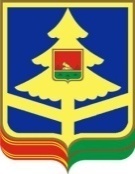 ДЕПАРТАМЕНТ ФИНАНСОВ БРЯНСКОЙ ОБЛАСТИДЕПАРТАМЕНТ ФИНАНСОВ БРЯНСКОЙ ОБЛАСТИДЕПАРТАМЕНТ ФИНАНСОВ БРЯНСКОЙ ОБЛАСТИПРИКАЗПРИКАЗПРИКАЗПРИКАЗ07.12.202207.12.2022№ 154г. Брянскг. Брянскг. Брянскг. БрянскО порядке применения
бюджетной классификации
Российской Федерации в части,
относящейся к областному бюджету
и бюджету территориального фонда
обязательного медицинского страхования
Брянской области(в редакции приказов от 30.12.2022 №183, от 30.01.2023 №13,                                        от 22.03.2023 №30, от 02.05.2023 №55, от 17.05.2023 №62, от 25.05.2023 №64,                         от 20.06.2023 №77, от 27.06.2023 №81, от 18.07.2023 №93, от 01.08.2023 №99,  от 03.08.2023 №102, от 22.08.2023 №110, от 29.08.2023 №113,                                     от 06.09.2023 №119, от 26.09.2023 №127, от 19.10.2023 №136,                                             от 30.10.2023 №139, от 28.11.2023 №160, от 29.11.2023 №161 )О порядке применения
бюджетной классификации
Российской Федерации в части,
относящейся к областному бюджету
и бюджету территориального фонда
обязательного медицинского страхования
Брянской области(в редакции приказов от 30.12.2022 №183, от 30.01.2023 №13,                                        от 22.03.2023 №30, от 02.05.2023 №55, от 17.05.2023 №62, от 25.05.2023 №64,                         от 20.06.2023 №77, от 27.06.2023 №81, от 18.07.2023 №93, от 01.08.2023 №99,  от 03.08.2023 №102, от 22.08.2023 №110, от 29.08.2023 №113,                                     от 06.09.2023 №119, от 26.09.2023 №127, от 19.10.2023 №136,                                             от 30.10.2023 №139, от 28.11.2023 №160, от 29.11.2023 №161 )О порядке применения
бюджетной классификации
Российской Федерации в части,
относящейся к областному бюджету
и бюджету территориального фонда
обязательного медицинского страхования
Брянской области(в редакции приказов от 30.12.2022 №183, от 30.01.2023 №13,                                        от 22.03.2023 №30, от 02.05.2023 №55, от 17.05.2023 №62, от 25.05.2023 №64,                         от 20.06.2023 №77, от 27.06.2023 №81, от 18.07.2023 №93, от 01.08.2023 №99,  от 03.08.2023 №102, от 22.08.2023 №110, от 29.08.2023 №113,                                     от 06.09.2023 №119, от 26.09.2023 №127, от 19.10.2023 №136,                                             от 30.10.2023 №139, от 28.11.2023 №160, от 29.11.2023 №161 )О порядке применения
бюджетной классификации
Российской Федерации в части,
относящейся к областному бюджету
и бюджету территориального фонда
обязательного медицинского страхования
Брянской области(в редакции приказов от 30.12.2022 №183, от 30.01.2023 №13,                                        от 22.03.2023 №30, от 02.05.2023 №55, от 17.05.2023 №62, от 25.05.2023 №64,                         от 20.06.2023 №77, от 27.06.2023 №81, от 18.07.2023 №93, от 01.08.2023 №99,  от 03.08.2023 №102, от 22.08.2023 №110, от 29.08.2023 №113,                                     от 06.09.2023 №119, от 26.09.2023 №127, от 19.10.2023 №136,                                             от 30.10.2023 №139, от 28.11.2023 №160, от 29.11.2023 №161 )XX 0 00 00000Государственная программа Брянской области;XX X 00 00000Тип структурного элемента государственной программы Брянской области;XX X XX 00000Региональный проект Брянской области, ведомственный проект, основное мероприятие государственной программы;XX X XX XXXXX Направление расходов на реализацию регионального проекта Брянской области, ведомственного проекта, основного мероприятия государственной программы.7X 0 00 00000Непрограммное направление деятельности;7X X 00 00000Элемент непрограммного направления деятельности;7X X 00 XXXXXНаправления реализации непрограммных расходов.XX 0 00 00000Государственная программа Брянской области или непрограммное направление деятельности органов управления территориального фонда обязательного медицинского страхования Брянской области;XX X 00 00000Тип структурного элемента государственной программы Брянской области, элемент непрограммного направления деятельности бюджета территориального фонда обязательного медицинского страхования Брянской области;XX X XX 00000Региональный проект Брянской области, ведомственный проект, основное мероприятие государственной программы, мероприятие непрограммного направления деятельности;XX X 00 XXXXXНаправление расходов на реализацию регионального проекта Брянской области, ведомственного проекта, основного мероприятия государственной программы, непрограммных направлений деятельности органов управления территориального фонда обязательного медицинского страхования Брянской области.Направление расходовв законе Брянской области об областном бюджетеВид расходов в законе Брянской области об областном бюджетеНаправление расходов в решении о местном бюджете10000 – 19990520S0000 – S999010000 – 1999053010000 – 1999010000 – 1999054010000 – 199901S0000 - S9990250000 – 5999052050000 – 599903R0000 – R9990520L0000 – L999050000 – 5999053050000 – 59990R0000 – R9990530R0000 – R999050000 – 5999054050000 – 59990R0000 – R9990540L0000 – L999097001 – 9705052097001 – 970504S7001 – S70506К7001 – К7050520К7001 – К70505S7001 – S7050698001 – 9805052098001 – 980507S8001 – S80509K8001 – K8050520K8001 - K80508S8001 – S80509М0000-М9990520М0000-М999010095055200950511096055200960512S960513КодНаименование000 01 03 01 00 02 2500 710Привлечение бюджетом субъекта Российской Федерации бюджетных кредитов для погашения бюджетных кредитов на пополнение остатков средств на счете бюджета субъекта Российской Федерации000 01 03 01 00 02 2700 710Привлечение бюджетом субъекта Российской Федерации бюджетных кредитов, предоставленных бюджетам субъектов Российской Федерации на финансовое обеспечение реализации инфраструктурных проектов000 01 03 01 00 02 2900 710Привлечение бюджетом субъекта Российской Федерации бюджетных кредитов, предоставленных бюджетам субъектов Российской Федерации для погашения долговых обязательств субъекта Российской Федерации (муниципального образования) в виде обязательств по государственным (муниципальным) ценным бумагам субъекта Российской Федерации (муниципального образования) и кредитам, полученным субъектом Российской Федерации (муниципальным образованием) от кредитных организаций, иностранных банков и международных финансовых организаций000 01 03 01 00 02 5002 710Привлечение бюджетом субъекта Российской Федерации бюджетных кредитов, предоставленных для частичного покрытия дефицита бюджета субъекта Российской Федерации, возврат которых осуществляется субъектом Российской Федерации000 01 03 01 00 02 5102 710Привлечение бюджетом субъекта Российской Федерации бюджетных кредитов, предоставленных для строительства, реконструкции, капитального ремонта, ремонта и содержания автомобильных дорог общего пользования (за исключением автомобильных дорог федерального значения)000 01 03 01 00 02 5600 710 Привлечение бюджетом субъекта Российской Федерации бюджетных кредитов на пополнение остатка средств на едином счете бюджета субъекта Российской Федерации в целях опережающего финансового обеспечения расходных обязательств субъектов Российской Федерации, принимаемых в целях реализации мероприятий, обеспечивающих достижение целей, показателей и результатов государственных программ Российской Федерации, федеральных проектов, входящих в состав национальных проектов (программ), комплексного плана модернизации и расширения магистральной инфраструктуры»000 01 03 01 00 02 5700 710Привлечение бюджетом субъекта Российской Федерации специальных казначейских кредитов000 01 03 01 00 02 8001 710Привлечение бюджетом субъекта Российской Федерации бюджетных кредитов на пополнение остатков средств на счете бюджета субъекта Российской Федерации000 01 03 01 00 02 2500 810Погашение бюджетом субъекта Российской Федерации бюджетных кредитов для погашения бюджетных кредитов на пополнение остатков средств на счете бюджета субъекта Российской Федерации000 01 03 01 00 02 2700 810Погашение бюджетом субъекта Российской Федерации бюджетных кредитов, предоставленных бюджетам субъектов Российской Федерации на финансовое обеспечение реализации инфраструктурных проектов000 01 03 01 00 02 2900 810Погашение бюджетных кредитов, полученных субъектом Российской Федерации - Брянской областью от бюджетов других уровней для погашения долговых обязательств субъекта Российской Федерации (муниципального образования) в виде обязательств по государственным (муниципальным) ценным бумагам субъекта Российской Федерации (муниципального образования) и кредитам, полученным субъектом Российской Федерации (муниципальным образованием) от кредитных организаций, иностранных банков и международных финансовых организаций000 01 03 01 00 02 5002 810Погашение бюджетом субъекта Российской Федерации бюджетных кредитов, предоставленных для частичного покрытия дефицита бюджета субъекта Российской Федерации, возврат которых осуществляется субъектом Российской Федерации000 01 03 01 00 02 5102 810Погашение бюджетом субъекта Российской Федерации бюджетных кредитов, предоставленных для строительства, реконструкции, капитального ремонта, ремонта и содержания автомобильных дорог общего пользования (за исключением автомобильных дорог федерального значения)000 01 03 01 00 02 5500 810Погашение бюджетом субъекта Российской Федерации бюджетных кредитов, предоставленных для осуществления мероприятий, связанных с ликвидацией последствий засухи, возврат которых осуществляется субъектом Российской Федерации000 01 03 01 00 02 5600 810 Погашение бюджетом субъекта Российской Федерации бюджетных кредитов на пополнение остатка средств на едином счете бюджета субъекта Российской Федерации в целях опережающего финансового обеспечения расходных обязательств субъектов Российской Федерации, принимаемых в целях реализации мероприятий, обеспечивающих достижение целей, показателей и результатов государственных программ Российской Федерации, федеральных проектов, входящих в состав национальных проектов (программ), комплексного плана модернизации и расширения магистральной инфраструктуры»000 01 03 01 00 02 5700 810Погашение бюджетом субъекта Российской Федерации специальных казначейских кредитов000 01 03 01 00 02 8001 810Погашение бюджетом субъекта Российской Федерации бюджетных кредитов на пополнение остатков средств на счете бюджета субъекта Российской Федерации000 01 06 05 01 02 4101 640Возврат бюджетных кредитов, предоставленных юридическим лицам из бюджетов субъектов Российской Федерации в валюте Российской Федерации (бюджетные кредиты (ссуды), предоставленные юридическим лицам на обеспечение агропромышленного комплекса машиностроительной продукцией и приобретение племенного скота на основе договоров финансовой аренды (лизинга)»000 01 06 05 02 02 2900 540Предоставление бюджетных кредитов бюджетам муниципальных образований из бюджета субъекта Российской Федерации (бюджетные кредиты, предоставленные бюджетам субъектов Российской Федерации для погашения долговых обязательств субъекта Российской Федерации (муниципального образования) в виде обязательств по государственным (муниципальным) ценным бумагам субъекта Российской Федерации (муниципального образования) и кредитам, полученным субъектом Российской Федерации (муниципальным образованием) от кредитных организаций, иностранных банков и международных финансовых организаций)000 01 06 05 02 02 2900 640Возврат бюджетных кредитов, предоставленных бюджетам муниципальных образований из бюджета субъекта Российской Федерации (бюджетные кредиты, предоставленные бюджетам субъектов Российской Федерации для погашения долговых обязательств субъекта Российской Федерации (муниципального образования) в виде обязательств по государственным (муниципальным) ценным бумагам субъекта Российской Федерации (муниципального образования) и кредитам, полученным субъектом Российской Федерации (муниципальным образованием) от кредитных организаций, иностранных банков и международных финансовых организаций)000 01 06 10 02 02 0001 550Увеличение финансовых активов в собственности субъекта Российской Федерации за счет привлечения на единый счет бюджета субъекта Российской Федерации остатков средств на казначейских счетах для осуществления и отражения операций с денежными средствами, поступающими во временное распоряжение получателей средств бюджета субъекта Российской Федерации000 01 06 10 02 02 0002 550Увеличение финансовых активов в собственности субъекта Российской Федерации за счет привлечения на единый счет бюджета субъекта Российской Федерации остатков средств на казначейских счетах для осуществления и отражения операций с денежными средствами бюджетных и автономных учреждений, открытых финансовому органу субъекта Российской Федерации000 01 06 10 02 02 0003 550Увеличение финансовых активов в собственности субъекта Российской Федерации за счет привлечения на единый счет бюджета субъекта Российской Федерации остатков средств на единых счетах бюджетов государственных внебюджетных фондов, открытых органу управления Территориальным фондом обязательного медицинского страхования Брянской области000 01 06 10 02 02 0004 550Увеличение финансовых активов в собственности субъекта Российской Федерации за счет привлечения на единый счет бюджета субъекта Российской Федерации остатков средств на казначейских счетах для осуществления и отражения операций с денежными средствами получателей средств из бюджета000 01 06 10 02 02 0005 550Увеличение финансовых активов в собственности субъекта Российской Федерации за счет привлечения на единый счет бюджета субъекта Российской Федерации остатков средств на казначейских счетах для осуществления и отражения операций с денежными средствами участников казначейского сопровождения, открытых финансовому органу субъекта Российской Федерации